NO. 36 JOURNALof theHOUSE OF REPRESENTATIVESof theSTATE OF SOUTH CAROLINA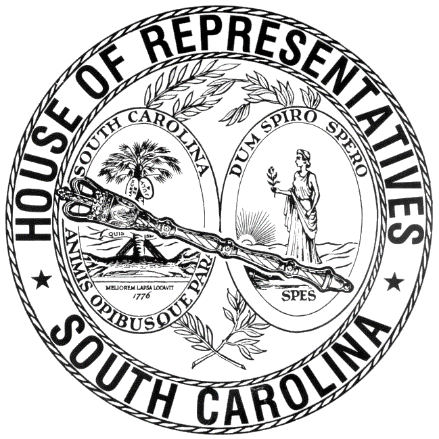 REGULAR SESSION BEGINNING TUESDAY, JANUARY 12, 2021 ________MONDAY, MARCH 14, 2022(STATEWIDE SESSION)Indicates Matter StrickenIndicates New MatterThe House assembled at 1:00 p.m.Deliberations were opened with prayer by Rev. Charles E. Seastrunk, Jr., as follows:	Our thought for today is from Genesis: “Then the Lord God formed man from the dust of the ground and breathed in his nostrils the breath of life; and man became a living being.”	Let us pray. We give thanks and praise O Lord, that You have made us as living human beings and to fulfill the promises made for us as Your people. Guide us this week as we bring the budget before these Representatives and Staff. Give them strength and courage to endure and keep them in our minds and hearts. Bless our defenders of freedom and first responders. We remember before You our World, Nation, President, State, Governor, Speaker, Staff, and all who proclaim You as their Lord. Heal the wounds, those seen and those hidden, of our brave warriors who suffer and sacrifice for our freedom. Lord, in Your mercy, hear our prayers. Amen. Pursuant to Rule 6.3, the House of Representatives was led in the Pledge of Allegiance to the Flag of the United States of America by the SPEAKER.After corrections to the Journal of the proceedings of Friday, the SPEAKER ordered it confirmed.MOTION ADOPTEDRep. MAY moved that when the House adjourns, it adjourn in memory of Selma Nitschmann Goodwin, mother of Debra Brooks, which was agreed to.SILENT PRAYERThe House stood in silent prayer Representative Steve Moss. SILENT PRAYERThe House stood in silent prayer Debra Brooks and her family for the loss of her mother, Selma Nitschmann Goodwin. ROLL CALLThe roll call of the House of Representatives was taken resulting as follows:Total Present--116LEAVE OF ABSENCEThe SPEAKER granted Rep. MURPHY a leave of absence due to medical reasons.LEAVE OF ABSENCEThe SPEAKER granted Rep. COGSWELL a leave of absence due to a family commitment.LEAVE OF ABSENCEThe SPEAKER granted Rep. HILL a leave of absence for the day.LEAVE OF ABSENCEThe SPEAKER granted Rep. V. S. MOSS a leave of absence for medical reasons.LEAVE OF ABSENCEThe SPEAKER granted Rep. HIXON a temporary leave of absence.CO-SPONSORS ADDED AND REMOVEDIn accordance with House Rule 5.2 below:“5.2 Every bill before presentation shall have its title endorsed; every report, its title at length; every petition, memorial, or other paper, its prayer or substance; and, in every instance, the name of the member presenting any paper shall be endorsed and the papers shall be presented by the member to the Speaker at the desk. A member may add his name to a bill or resolution or a co-sponsor of a bill or resolution may remove his name at any time prior to the bill or resolution receiving passage on second reading. The member or co-sponsor shall notify the Clerk of the House in writing of his desire to have his name added or removed from the bill or resolution. The Clerk of the House shall print the member's or co-sponsor's written notification in the House Journal. The removal or addition of a name does not apply to a bill or resolution sponsored by a committee.” CO-SPONSORS ADDEDCO-SPONSOR ADDEDCO-SPONSORS REMOVEDMOTION ADOPTEDRep. G. M. SMITH moved that while debating H. 5150 that he be allowed to not a motion daily to reconsider each section adopted, which was agreed to.MOTION ADOPTEDRep. G. M SMITH moved that when the House adjourns today, it adjourn to meet at 10:00 a.m. tomorrow, which was agreed to.H. 5150--AMENDED AND ORDERED TO THIRD READINGThe following Bill was taken up:H. 5150--GENERAL APPROPRIATION BILLH. 5150 -- Ways and Means Committee: A BILL TO MAKE APPROPRIATIONS AND TO PROVIDE REVENUES TO MEET THE ORDINARY EXPENSES OF STATE GOVERNMENT FOR THE FISCAL YEAR BEGINNING JULY 1, 2022, TO REGULATE THE EXPENDITURE OF SUCH FUNDS, AND TO FURTHER PROVIDE FOR THE OPERATION OF STATE GOVERNMENT DURING THIS FISCAL YEAR AND FOR OTHER PURPOSES.PART IASECTION 3The yeas and nays were taken resulting as follows:  Yeas 102; Nays 0 Those who voted in the affirmative are:Total--102 Those who voted in the negative are:Total--0Section 3 was adopted. SECTION 4The yeas and nays were taken resulting as follows:  Yeas 100; Nays 0 Those who voted in the affirmative are:Total--100 Those who voted in the negative are:Total--0Section 4 was adopted. STATEMENT FOR JOURNAL	I was temporarily out of the Chamber on constituent business during the vote on Section 4, Part IA of H. 5150. If I had been present, I would have voted in favor of the Section.	Rep. Bill ClyburnSECTION 5The yeas and nays were taken resulting as follows:  Yeas 104; Nays 0 Those who voted in the affirmative are:Total--104 Those who voted in the negative are:Total--0Section 5 was adopted. SECTION 6The yeas and nays were taken resulting as follows:  Yeas 104; Nays 0 Those who voted in the affirmative are:Total--104 Those who voted in the negative are:Total--0Section 6 was adopted. SECTION 7The yeas and nays were taken resulting as follows:  Yeas 107; Nays 0 Those who voted in the affirmative are:Total--107 Those who voted in the negative are:Total--0Section 7 was adopted. SECTION 8The yeas and nays were taken resulting as follows:  Yeas 91; Nays 18 Those who voted in the affirmative are:Total--91 Those who voted in the negative are:Total--18Section 8 was adopted. SECTION 9The yeas and nays were taken resulting as follows:  Yeas 97; Nays 12 Those who voted in the affirmative are:Total--97 Those who voted in the negative are:Total--12Section 9 was adopted. SECTION 10The yeas and nays were taken resulting as follows:  Yeas 104; Nays 9 Those who voted in the affirmative are:Total--104 Those who voted in the negative are:Total--9Section 10 was adopted. SECTION 11The yeas and nays were taken resulting as follows:  Yeas 107; Nays 5 Those who voted in the affirmative are:Total--107 Those who voted in the negative are:Total--5Section 11 was adopted. SECTION 12The yeas and nays were taken resulting as follows:  Yeas 109; Nays 0 Those who voted in the affirmative are:Total--109 Those who voted in the negative are:Total--0Section 12 was adopted. SECTION 13The yeas and nays were taken resulting as follows:  Yeas 109; Nays 0 Those who voted in the affirmative are:Total--109 Those who voted in the negative are:Total--0Section 13 was adopted. SECTION 14The yeas and nays were taken resulting as follows:  Yeas 106; Nays 2 Those who voted in the affirmative are:Total--106Those who voted in the negative are:Total--2Section 14 was adopted. SECTION 15The yeas and nays were taken resulting as follows:  Yeas 107; Nays 4 Those who voted in the affirmative are:Total--107 Those who voted in the negative are:Total--4Section 15 was adopted. SECTION 16The yeas and nays were taken resulting as follows:  Yeas 104; Nays 2 Those who voted in the affirmative are:Total--104 Those who voted in the negative are:Total--2Section 16 was adopted. SECTION 17The yeas and nays were taken resulting as follows:  Yeas 104; Nays 3 Those who voted in the affirmative are:Total--104 Those who voted in the negative are:Total--3Section 17 was adopted. SECTION 18The yeas and nays were taken resulting as follows:  Yeas 110; Nays 2 Those who voted in the affirmative are:Total--110 Those who voted in the negative are:Total--2Section 18 was adopted. SECTION 19The yeas and nays were taken resulting as follows:  Yeas 106; Nays 6 Those who voted in the affirmative are:Total--106 Those who voted in the negative are:Total--6Section 19 was adopted. SECTION 20AThe yeas and nays were taken resulting as follows:  Yeas 97; Nays 11 Those who voted in the affirmative are:Total--97 Those who voted in the negative are:Total--11Section 20A was adopted. SECTION 20BThe yeas and nays were taken resulting as follows:  Yeas 109; Nays 3 Those who voted in the affirmative are:Total--109 Those who voted in the negative are:Total--3Section 20B was adopted. SECTION 20CThe yeas and nays were taken resulting as follows:  Yeas 105; Nays 8 Those who voted in the affirmative are:Total--105 Those who voted in the negative are:Total--8Section 20C was adopted. SECTION 20DThe yeas and nays were taken resulting as follows:  Yeas 107; Nays 3 Those who voted in the affirmative are:Total--107 Those who voted in the negative are:Total--3Section 20D was adopted. SECTION 20EThe yeas and nays were taken resulting as follows:  Yeas 107; Nays 3 Those who voted in the affirmative are:Total--107 Those who voted in the negative are:Total--3Section 20E was adopted. SECTION 20FThe yeas and nays were taken resulting as follows:  Yeas 108; Nays 3 Those who voted in the affirmative are:Total--108 Those who voted in the negative are:Total--3Section 20F was adopted. SECTION 20GThe yeas and nays were taken resulting as follows:  Yeas 107; Nays 3 Those who voted in the affirmative are:Total--107 Those who voted in the negative are:Total--3Section 20G was adopted. SECTION 20HThe yeas and nays were taken resulting as follows:  Yeas 107; Nays 2 Those who voted in the affirmative are:Total--107 Those who voted in the negative are:Total--2Section 20H was adopted. SECTION 21The yeas and nays were taken resulting as follows:  Yeas 105; Nays 8 Those who voted in the affirmative are:Total--105 Those who voted in the negative are:Total--8Section 21 was adopted. SECTION 23The yeas and nays were taken resulting as follows:  Yeas 95; Nays 13 Those who voted in the affirmative are:Total--95 Those who voted in the negative are:Total--13Section 23 was adopted. SECTION 24The yeas and nays were taken resulting as follows:  Yeas 110; Nays 2 Those who voted in the affirmative are:Total--110 Those who voted in the negative are:Total--2Section 24 was adopted. SECTION 25The yeas and nays were taken resulting as follows:  Yeas 108; Nays 0 Those who voted in the affirmative are:Total--108 Those who voted in the negative are:Total--0Section 25 was adopted. SECTION 26The yeas and nays were taken resulting as follows:  Yeas 111; Nays 0 Those who voted in the affirmative are:Total--111 Those who voted in the negative are:Total--0Section 26 was adopted. SECTION 27The yeas and nays were taken resulting as follows:  Yeas 112; Nays 1 Those who voted in the affirmative are:Total--112 Those who voted in the negative are:Total--1Section 27 was adopted. SECTION 28The yeas and nays were taken resulting as follows:  Yeas 100; Nays 11 Those who voted in the affirmative are:Total--100 Those who voted in the negative are:Total--11Section 28 was adopted. SECTION 29The yeas and nays were taken resulting as follows:  Yeas 105; Nays 8 Those who voted in the affirmative are:Total--105 Those who voted in the negative are:Total--8Section 29 was adopted. SECTION 30The yeas and nays were taken resulting as follows:  Yeas 111; Nays 3 Those who voted in the affirmative are:Total--111 Those who voted in the negative are:Total--3Section 30 was adopted. SECTION 32The yeas and nays were taken resulting as follows:  Yeas 114; Nays 0 Those who voted in the affirmative are:Total--114 Those who voted in the negative are:Total--0Section 32 was adopted. SECTION 34The yeas and nays were taken resulting as follows:  Yeas 70; Nays 11 Those who voted in the affirmative are:Total--70 Those who voted in the negative are:Total--11Section 34 was adopted. STATEMENT FOR JOURNALI inadvertently voted on H. 5150, Part IA, Section 34. I should have abstained.	Rep. Chris HartSECTION 35The yeas and nays were taken resulting as follows:  Yeas 111; Nays 0 Those who voted in the affirmative are:Total--111 Those who voted in the negative are:Total--0Section 35 was adopted. SECTION 36The yeas and nays were taken resulting as follows:  Yeas 111; Nays 1 Those who voted in the affirmative are:Total--111 Those who voted in the negative are:Total--1Section 36 was adopted. SECTION 37The yeas and nays were taken resulting as follows:  Yeas 112; Nays 0 Those who voted in the affirmative are:Total--112 Those who voted in the negative are:Total--0Section 37 was adopted. SECTION 38The yeas and nays were taken resulting as follows:  Yeas 69; Nays 10 Those who voted in the affirmative are:Total--69 Those who voted in the negative are:Total--10Section 38 was adopted. SECTION 39The yeas and nays were taken resulting as follows:  Yeas 111; Nays 1 Those who voted in the affirmative are:Total--111 Those who voted in the negative are:Total--1Section 39 was adopted. SECTION 40The yeas and nays were taken resulting as follows:  Yeas 112; Nays 0 Those who voted in the affirmative are:Total--112 Those who voted in the negative are:Total--0Section 40 was adopted. SECTION 41The yeas and nays were taken resulting as follows:  Yeas 113; Nays 0 Those who voted in the affirmative are:Total--113 Those who voted in the negative are:Total--0Section 41 was adopted. SECTION 42The yeas and nays were taken resulting as follows:  Yeas 89; Nays 22 Those who voted in the affirmative are:Total--89 Those who voted in the negative are:Total--22Section 42 was adopted. SECTION 43The yeas and nays were taken resulting as follows:  Yeas 114; Nays 0 Those who voted in the affirmative are:Total--114 Those who voted in the negative are:Total--0Section 43 was adopted. SECTION 44The yeas and nays were taken resulting as follows:  Yeas 115; Nays 0 Those who voted in the affirmative are:Total--115 Those who voted in the negative are:Total--0Section 44 was adopted. SECTION 45The yeas and nays were taken resulting as follows:  Yeas 112; Nays 0 Those who voted in the affirmative are:Total--112 Those who voted in the negative are:Total--0Section 45 was adopted. SECTION 46The yeas and nays were taken resulting as follows:  Yeas 111; Nays 0 Those who voted in the affirmative are:Total--111 Those who voted in the negative are:Total--0Section 46 was adopted. SECTION 47The yeas and nays were taken resulting as follows:  Yeas 109; Nays 0 Those who voted in the affirmative are:Total--109 Those who voted in the negative are:Total--0Section 47 was adopted. SECTION 48The yeas and nays were taken resulting as follows:  Yeas 109; Nays 5 Those who voted in the affirmative are:Total--109 Those who voted in the negative are:Total--5Section 48 was adopted. SECTION 49The yeas and nays were taken resulting as follows:  Yeas 108; Nays 2 Those who voted in the affirmative are:Total--108 Those who voted in the negative are:Total--2Section 49 was adopted. SECTION 50The yeas and nays were taken resulting as follows:  Yeas 104; Nays 8 Those who voted in the affirmative are:Total--104 Those who voted in the negative are:Total--8Section 50 was adopted. SECTION 51The yeas and nays were taken resulting as follows:  Yeas 106; Nays 7 Those who voted in the affirmative are:Total--106 Those who voted in the negative are:Total--7Section 51 was adopted. SECTION 52The yeas and nays were taken resulting as follows:  Yeas 113; Nays 0 Those who voted in the affirmative are:Total--113 Those who voted in the negative are:Total--0Section 52 was adopted. SECTION 53The yeas and nays were taken resulting as follows:  Yeas 111; Nays 4 Those who voted in the affirmative are:Total--111 Those who voted in the negative are:Total--4Section 53 was adopted. SECTION 54The yeas and nays were taken resulting as follows:  Yeas 112; Nays 0 Those who voted in the affirmative are:Total--112 Those who voted in the negative are:Total--0Section 54 was adopted. SECTION 57The yeas and nays were taken resulting as follows:  Yeas 114; Nays 0 Those who voted in the affirmative are:Total--114 Those who voted in the negative are:Total--0Section 57 was adopted. SECTION 58The yeas and nays were taken resulting as follows:  Yeas 114; Nays 0 Those who voted in the affirmative are:Total--114 Those who voted in the negative are:Total--0Section 58 was adopted. SECTION 59The yeas and nays were taken resulting as follows:  Yeas 105; Nays 0 Those who voted in the affirmative are:Total--105 Those who voted in the negative are:Total--0Section 59 was adopted. STATEMENT FOR JOURNALI inadvertently voted on H. 5150, Part IA, Section 59. I should have abstained.	Rep. Rosalyn Henderson-MyersSECTION 60The yeas and nays were taken resulting as follows:  Yeas 113; Nays 0 Those who voted in the affirmative are:Total--113 Those who voted in the negative are:Total--0Section 60 was adopted. SECTION 61The yeas and nays were taken resulting as follows:  Yeas 93; Nays 0 Those who voted in the affirmative are:Total--93 Those who voted in the negative are:Total--0Section 61 was adopted. SECTION 62The yeas and nays were taken resulting as follows:  Yeas 115; Nays 0 Those who voted in the affirmative are:Total--115 Those who voted in the negative are:Total--0Section 62 was adopted. SECTION 63The yeas and nays were taken resulting as follows:  Yeas 111; Nays 0 Those who voted in the affirmative are:Total--111 Those who voted in the negative are:Total--0Section 63 was adopted. SECTION 64The yeas and nays were taken resulting as follows:  Yeas 114; Nays 0 Those who voted in the affirmative are:Total--114 Those who voted in the negative are:Total--0Section 64 was adopted. SECTION 65The yeas and nays were taken resulting as follows:  Yeas 93; Nays 0 Those who voted in the affirmative are:Total--93 Those who voted in the negative are:Total--0Section 65 was adopted. STATEMENT FOR JOURNAL	I was temporarily out of the Chamber on constituent business during the vote on Section 65, Part IA of H. 5150. If I had been present, I would have voted in favor of the Section.	Rep. Russell FrySECTION 66The yeas and nays were taken resulting as follows:  Yeas 83; Nays 0 Those who voted in the affirmative are:Total--83 Those who voted in the negative are:Total--0Section 66 was adopted. SECTION 67The yeas and nays were taken resulting as follows:  Yeas 92; Nays 0 Those who voted in the affirmative are:Total--92 Those who voted in the negative are:Total--0Section 67 was adopted. SECTION 70The yeas and nays were taken resulting as follows:  Yeas 78; Nays 5 Those who voted in the affirmative are:Total--78 Those who voted in the negative are:Total--5Section 70 was adopted. STATEMENT FOR JOURNALI inadvertently voted on H. 5150, Part IA, Section 70. I should have abstained.	Rep. J. David WeeksSTATEMENT FOR JOURNALI inadvertently voted on H. 5150, Part IA, Section 70. I should have abstained.	Rep. Marvin PendarvisSECTION 71The yeas and nays were taken resulting as follows:  Yeas 100; Nays 7 Those who voted in the affirmative are:Total--100 Those who voted in the negative are:Total--7Section 71 was adopted. SECTION 72The yeas and nays were taken resulting as follows:  Yeas 110; Nays 0 Those who voted in the affirmative are:Total--110 Those who voted in the negative are:Total--0Section 72 was adopted. SECTION 73The yeas and nays were taken resulting as follows:  Yeas 109; Nays 0 Those who voted in the affirmative are:Total--109 Those who voted in the negative are:Total--0Section 73 was adopted. SECTION 74The yeas and nays were taken resulting as follows:  Yeas 79; Nays 1 Those who voted in the affirmative are:Total--79 Those who voted in the negative are:Total--1Section 74 was adopted. SECTION 75The yeas and nays were taken resulting as follows:  Yeas 81; Nays 0 Those who voted in the affirmative are:Total--81 Those who voted in the negative are:Total--0Section 75 was adopted. SECTION 78The yeas and nays were taken resulting as follows:  Yeas 81; Nays 0 Those who voted in the affirmative are:Total--81 Those who voted in the negative are:Total--0Section 78 was adopted. SECTION 79The yeas and nays were taken resulting as follows:  Yeas 109; Nays 0 Those who voted in the affirmative are:Total--109 Those who voted in the negative are:Total--0Section 79 was adopted. SECTION 80The yeas and nays were taken resulting as follows:  Yeas 81; Nays 1 Those who voted in the affirmative are:Total--81 Those who voted in the negative are:Total--1Section 80 was adopted. SECTION 81The yeas and nays were taken resulting as follows:  Yeas 81; Nays 1 Those who voted in the affirmative are:Total--81 Those who voted in the negative are:Total--1Section 81 was adopted. SECTION 82The yeas and nays were taken resulting as follows:  Yeas 108; Nays 0 Those who voted in the affirmative are:Total--108 Those who voted in the negative are:Total--0Section 82 was adopted. SECTION 83The yeas and nays were taken resulting as follows:  Yeas 82; Nays 0 Those who voted in the affirmative are:Total--82 Those who voted in the negative are:Total--0Section 83 was adopted. SECTION 84The yeas and nays were taken resulting as follows:  Yeas 81; Nays 0 Those who voted in the affirmative are:Total--81 Those who voted in the negative are:Total--0Section 84 was adopted. SECTION 85The yeas and nays were taken resulting as follows:  Yeas 111; Nays 0 Those who voted in the affirmative are:Total--111 Those who voted in the negative are:Total--0Section 85 was adopted. SECTION 86The yeas and nays were taken resulting as follows:  Yeas 97; Nays 0 Those who voted in the affirmative are:Total--97 Those who voted in the negative are:Total--0Section 86 was adopted. SECTION 87The yeas and nays were taken resulting as follows:  Yeas 103; Nays 4 Those who voted in the affirmative are:Total--103 Those who voted in the negative are:Total--4Section 87 was adopted. SECTION 91AThe yeas and nays were taken resulting as follows:  Yeas 113; Nays 0 Those who voted in the affirmative are:Total--113 Those who voted in the negative are:Total--0Section 91A was adopted. SECTION 91BThe yeas and nays were taken resulting as follows:  Yeas 114; Nays 0 Those who voted in the affirmative are:Total--114 Those who voted in the negative are:Total--0Section 91B was adopted. SECTION 91CThe yeas and nays were taken resulting as follows:  Yeas 114; Nays 0 Those who voted in the affirmative are:Total--114 Those who voted in the negative are:Total--0Section 91C was adopted. SECTION 91DThe yeas and nays were taken resulting as follows:  Yeas 112; Nays 0 Those who voted in the affirmative are:Total--112 Those who voted in the negative are:Total--0Section 91D was adopted. SECTION 91EThe yeas and nays were taken resulting as follows:  Yeas 112; Nays 0 Those who voted in the affirmative are:Total--112 Those who voted in the negative are:Total--0Section 91E was adopted. SECTION 92AThe yeas and nays were taken resulting as follows:  Yeas 115; Nays 0 Those who voted in the affirmative are:Total--115 Those who voted in the negative are:Total--0Section 92A was adopted. SECTION 92CThe yeas and nays were taken resulting as follows:  Yeas 115; Nays 0 Those who voted in the affirmative are:Total--115 Those who voted in the negative are:Total--0Section 92C was adopted. SECTION 92DThe yeas and nays were taken resulting as follows:  Yeas 106; Nays 6 Those who voted in the affirmative are:Total--106 Those who voted in the negative are:Total--6Section 92D was adopted. SECTION 93The yeas and nays were taken resulting as follows:  Yeas 102; Nays 4 Those who voted in the affirmative are:Total--102 Those who voted in the negative are:Total--4Section 93 was adopted. SECTION 94The yeas and nays were taken resulting as follows:  Yeas 115; Nays 0 Those who voted in the affirmative are:Total--115 Those who voted in the negative are:Total--0Section 94 was adopted. SECTION 96The yeas and nays were taken resulting as follows:  Yeas 110; Nays 0 Those who voted in the affirmative are:Total--110 Those who voted in the negative are:Total--0Section 96 was adopted. SECTION 97The yeas and nays were taken resulting as follows:  Yeas 108; Nays 0 Those who voted in the affirmative are:Total--108 Those who voted in the negative are:Total--0Section 97 was adopted. SECTION 98The yeas and nays were taken resulting as follows:  Yeas 112; Nays 0 Those who voted in the affirmative are:Total--112 Those who voted in the negative are:Total--0Section 98 was adopted. SECTION 99The yeas and nays were taken resulting as follows:  Yeas 107; Nays 5 Those who voted in the affirmative are:Total--107 Those who voted in the negative are:Total--5Section 99 was adopted. SECTION 100The yeas and nays were taken resulting as follows:  Yeas 108; Nays 2 Those who voted in the affirmative are:Total--108 Those who voted in the negative are:Total--2Section 100 was adopted. SECTION 101The yeas and nays were taken resulting as follows:  Yeas 113; Nays 0 Those who voted in the affirmative are:Total--113 Those who voted in the negative are:Total--0Section 101 was adopted. SECTION 102The yeas and nays were taken resulting as follows:  Yeas 82; Nays 0 Those who voted in the affirmative are:Total--82 Those who voted in the negative are:Total--0Section 102 was adopted. SECTION 103The yeas and nays were taken resulting as follows:  Yeas 110; Nays 0 Those who voted in the affirmative are:Total--110 Those who voted in the negative are:Total--0Section 103 was adopted. SECTION 104The yeas and nays were taken resulting as follows:  Yeas 80; Nays 0 Those who voted in the affirmative are:Total--80 Those who voted in the negative are:Total--0Section 104 was adopted. SECTION 105The yeas and nays were taken resulting as follows:  Yeas 109; Nays 0 Those who voted in the affirmative are:Total--109 Those who voted in the negative are:Total--0Section 105 was adopted. SECTION 106The yeas and nays were taken resulting as follows:  Yeas 110; Nays 0 Those who voted in the affirmative are:Total--110 Those who voted in the negative are:Total--0Section 106 was adopted. SECTION 107The yeas and nays were taken resulting as follows:  Yeas 112; Nays 0 Those who voted in the affirmative are:Total--112 Those who voted in the negative are:Total--0Section 107 was adopted. SECTION 108The yeas and nays were taken resulting as follows:  Yeas 106; Nays 7 Those who voted in the affirmative are:Total--106 Those who voted in the negative are:Total--7Section 108 was adopted. SECTION 109The yeas and nays were taken resulting as follows:  Yeas 82; Nays 0 Those who voted in the affirmative are:Total--82 Those who voted in the negative are:Total--0Section 109 was adopted. SECTION 110The yeas and nays were taken resulting as follows:  Yeas 98; Nays 0 Those who voted in the affirmative are:Total--98 Those who voted in the negative are:Total--0Section 110 was adopted. SECTION 111The yeas and nays were taken resulting as follows:  Yeas 99; Nays 0 Those who voted in the affirmative are:Total--99 Those who voted in the negative are:Total--0Section 111 was adopted. SECTION 112The yeas and nays were taken resulting as follows:  Yeas 112; Nays 0 Those who voted in the affirmative are:Total--112 Those who voted in the negative are:Total--0Section 112 was adopted. SECTION 113The yeas and nays were taken resulting as follows:  Yeas 100; Nays 0 Those who voted in the affirmative are:Total--100 Those who voted in the negative are:Total--0Section 113 was adopted. SECTION 114The yeas and nays were taken resulting as follows:  Yeas 109; Nays 0 Those who voted in the affirmative are:Total--109 Those who voted in the negative are:Total--0Section 114 was adopted. SECTION 115The yeas and nays were taken resulting as follows:  Yeas 107; Nays 0 Those who voted in the affirmative are:Total--107 Those who voted in the negative are:Total--0Section 115 was adopted. SECTION 1The yeas and nays were taken resulting as follows:  Yeas 108; Nays 1 Those who voted in the affirmative are:Total--108 Those who voted in the negative are:Total--1Section 1 was adopted. SECTION 33The yeas and nays were taken resulting as follows:  Yeas 74; Nays 9 Those who voted in the affirmative are:Total--74 Those who voted in the negative are:Total--9Section 33 was adopted. STATEMENT FOR JOURNALI inadvertently voted on H. 5150, Part IA, Section 33. I should have abstained.	Rep. Jay JordanSTATEMENT FOR JOURNALI inadvertently voted on H. 5150, Part IA, Section 33. I should have abstained.	Rep. Phillip LoweSTATEMENT FOR JOURNALI inadvertently voted on H. 5150, Part IA, Section 33. I should have abstained.	Rep. Shedron WilliamsPART IBSECTION 1The yeas and nays were taken resulting as follows:  Yeas 109; Nays 0 Those who voted in the affirmative are:Total--109 Those who voted in the negative are:Total--0Section 1 was adopted. SECTION 1AThe yeas and nays were taken resulting as follows:  Yeas 111; Nays 0 Those who voted in the affirmative are:Total--111 Those who voted in the negative are:Total--0Section 1A was adopted. SECTION 3The yeas and nays were taken resulting as follows:  Yeas 105; Nays 0 Those who voted in the affirmative are:Total--105 Those who voted in the negative are:Total--0Section 3 was adopted. SECTION 5The yeas and nays were taken resulting as follows:  Yeas 110; Nays 0 Those who voted in the affirmative are:Total--110 Those who voted in the negative are:Total--0Section 5 was adopted. SECTION 6The yeas and nays were taken resulting as follows:  Yeas 105; Nays 0 Those who voted in the affirmative are:Total--105 Those who voted in the negative are:Total--0Section 6 was adopted. SECTION 7The yeas and nays were taken resulting as follows:  Yeas 114; Nays 0 Those who voted in the affirmative are:Total--114 Those who voted in the negative are:Total--0Section 7 was adopted. SPEAKER PRO TEMPORE IN CHAIRSECTION 8The yeas and nays were taken resulting as follows:  Yeas 114; Nays 0 Those who voted in the affirmative are:Total--114 Those who voted in the negative are:Total--0Section 8 was adopted. SECTION 9The yeas and nays were taken resulting as follows:  Yeas 113; Nays 0 Those who voted in the affirmative are:Total--113 Those who voted in the negative are:Total--0Section 9 was adopted. SECTION 10The yeas and nays were taken resulting as follows:  Yeas 107; Nays 0 Those who voted in the affirmative are:Total--107 Those who voted in the negative are:Total--0Section 10 was adopted. SECTION 11The yeas and nays were taken resulting as follows:  Yeas 107; Nays 1 Those who voted in the affirmative are:Total--107 Those who voted in the negative are:Total--1Section 11 was adopted. SECTION 15The yeas and nays were taken resulting as follows:  Yeas 109; Nays 0 Those who voted in the affirmative are:Total--109 Those who voted in the negative are:Total--0Section 15 was adopted. SECTION 18The yeas and nays were taken resulting as follows:  Yeas 107; Nays 0 Those who voted in the affirmative are:Total--107 Those who voted in the negative are:Total--0Section 18 was adopted. SECTION 20The yeas and nays were taken resulting as follows:  Yeas 108; Nays 0 Those who voted in the affirmative are:Total--108 Those who voted in the negative are:Total--0Section 20 was adopted. STATEMENT FOR JOURNALI inadvertently voted on H. 5150, Part IB, Section 20. I should have abstained.	Rep. Brandon NewtonSECTION 23The yeas and nays were taken resulting as follows:  Yeas 93; Nays 12 Those who voted in the affirmative are:Total--93 Those who voted in the negative are:Total--12Section 23 was adopted. SECTION 25The yeas and nays were taken resulting as follows:  Yeas 104; Nays 0 Those who voted in the affirmative are:Total--104 Those who voted in the negative are:Total--0Section 25 was adopted. STATEMENT FOR JOURNALI inadvertently voted on H. 5150, Part IB, Section 25. I should have abstained.	Rep. Ivory ThigpenSECTION 27The yeas and nays were taken resulting as follows:  Yeas 105; Nays 0 Those who voted in the affirmative are:Total--105 Those who voted in the negative are:Total--0Section 27 was adopted. SECTION 28The yeas and nays were taken resulting as follows:  Yeas 112; Nays 2 Those who voted in the affirmative are:Total--112 Those who voted in the negative are:Total--2Section 28 was adopted. SECTION 29The yeas and nays were taken resulting as follows:  Yeas 112; Nays 0 Those who voted in the affirmative are:Total--112 Those who voted in the negative are:Total--0Section 29 was adopted. SECTION 30The yeas and nays were taken resulting as follows:  Yeas 112; Nays 0 Those who voted in the affirmative are:Total--112 Those who voted in the negative are:Total--0Section 30 was adopted. SECTION 32The yeas and nays were taken resulting as follows:  Yeas 108; Nays 0 Those who voted in the affirmative are:Total--108 Those who voted in the negative are:Total--0Section 32 was adopted. SECTION 35The yeas and nays were taken resulting as follows:  Yeas 108; Nays 0 Those who voted in the affirmative are:Total--108 Those who voted in the negative are:Total--0Section 35 was adopted. SECTION 36The yeas and nays were taken resulting as follows:  Yeas 104; Nays 0 Those who voted in the affirmative are:Total--104 Those who voted in the negative are:Total--0Section 36 was adopted. SECTION 37The yeas and nays were taken resulting as follows:  Yeas 105; Nays 0 Those who voted in the affirmative are:Total--105 Those who voted in the negative are:Total--0Section 37 was adopted. SECTION 38The yeas and nays were taken resulting as follows:  Yeas 70; Nays 0 Those who voted in the affirmative are:Total--70 Those who voted in the negative are:Total--0Section 38 was adopted. STATEMENT FOR JOURNALI inadvertently voted on H. 5150, Part IB, Section 38. I should have abstained.	Rep. John R. KingSTATEMENT FOR JOURNALI inadvertently voted on H. 5150, Part IB, Section 38. I should have abstained.	Rep. Chardale MurraySECTION 39The yeas and nays were taken resulting as follows:  Yeas 101; Nays 2 Those who voted in the affirmative are:Total--101Those who voted in the negative are:Total--2Section 39 was adopted. SECTION 40The yeas and nays were taken resulting as follows:  Yeas 105; Nays 0 Those who voted in the affirmative are:Total--105 Those who voted in the negative are:Total--0Section 40 was adopted. SECTION 41The yeas and nays were taken resulting as follows:  Yeas 103; Nays 0 Those who voted in the affirmative are:Total--103 Those who voted in the negative are:Total--0Section 41 was adopted. SECTION 42The yeas and nays were taken resulting as follows:  Yeas 105; Nays 3 Those who voted in the affirmative are:Total--105 Those who voted in the negative are:Total--3Section 42 was adopted. SECTION 43The yeas and nays were taken resulting as follows:  Yeas 104; Nays 0 Those who voted in the affirmative are:Total--104 Those who voted in the negative are:Total--0Section 43 was adopted. SECTION 45The yeas and nays were taken resulting as follows:  Yeas 106; Nays 0 Those who voted in the affirmative are:Total--106 Those who voted in the negative are:Total--0Section 45 was adopted. SECTION 47The yeas and nays were taken resulting as follows:  Yeas 111; Nays 0 Those who voted in the affirmative are:Total--111 Those who voted in the negative are:Total--0Section 47 was adopted. SECTION 48The yeas and nays were taken resulting as follows:  Yeas 110; Nays 0 Those who voted in the affirmative are:Total--110 Those who voted in the negative are:Total--0Section 48 was adopted. SECTION 49The yeas and nays were taken resulting as follows:  Yeas 110; Nays 0 Those who voted in the affirmative are:Total--110 Those who voted in the negative are:Total--0Section 49 was adopted. STATEMENT FOR JOURNALI inadvertently voted on H. 5150, Part IB, Section 49. I should have abstained.	Rep. Lee HewittSECTION 50The yeas and nays were taken resulting as follows:  Yeas 104; Nays 4 Those who voted in the affirmative are:Total--104 Those who voted in the negative are:Total--4Section 50 was adopted. SECTION 52The yeas and nays were taken resulting as follows:  Yeas 109; Nays 0 Those who voted in the affirmative are:Total--109 Those who voted in the negative are:Total--0Section 52 was adopted. SECTION 53The yeas and nays were taken resulting as follows:  Yeas 109; Nays 0 Those who voted in the affirmative are:Total--109 Those who voted in the negative are:Total--0Section 53 was adopted. SECTION 54The yeas and nays were taken resulting as follows:  Yeas 107; Nays 1 Those who voted in the affirmative are:Total--107 Those who voted in the negative are:Total--1Section 54 was adopted. RECORD FOR VOTING	As it pertains to my vote on Section 54, Part IB, Rural Infrastructure, the vote was inadvertantly “Nay” due to the heavy pages of the Budget. I would have voted “Yea”, but time was limited (tight) for trying to change it back from “Yea”-“Nay”-“Yea” between votes. 	Rep. Paula CalhoonSECTION 57The yeas and nays were taken resulting as follows:  Yeas 103; Nays 0 Those who voted in the affirmative are:Total--103 Those who voted in the negative are:Total--0Section 57 was adopted. SECTION 58The yeas and nays were taken resulting as follows:  Yeas 108; Nays 0 Those who voted in the affirmative are:Total--108 Those who voted in the negative are:Total--0Section 58 was adopted. SECTION 59The yeas and nays were taken resulting as follows:  Yeas 99; Nays 0 Those who voted in the affirmative are:Total--99 Those who voted in the negative are:Total--0Section 59 was adopted. SECTION 60The yeas and nays were taken resulting as follows:  Yeas 108; Nays 0 Those who voted in the affirmative are:Total--108 Those who voted in the negative are:Total--0Section 60 was adopted. SECTION 61The yeas and nays were taken resulting as follows:  Yeas 92; Nays 0 Those who voted in the affirmative are:Total--92 Those who voted in the negative are:Total--0Section 61 was adopted. SECTION 62The yeas and nays were taken resulting as follows:  Yeas 110; Nays 0 Those who voted in the affirmative are:Total--110 Those who voted in the negative are:Total--0Section 62 was adopted. SECTION 63The yeas and nays were taken resulting as follows:  Yeas 111; Nays 0 Those who voted in the affirmative are:Total--111 Those who voted in the negative are:Total--0Section 63 was adopted. SECTION 64The yeas and nays were taken resulting as follows:  Yeas 111; Nays 0 Those who voted in the affirmative are:Total--111 Those who voted in the negative are:Total--0Section 64 was adopted. SECTION 65The yeas and nays were taken resulting as follows:  Yeas 95; Nays 0 Those who voted in the affirmative are:Total--95 Those who voted in the negative are:Total--0Section 65 was adopted. STATEMENT FOR JOURNALI inadvertently voted on H. 5150, Part IB, Section 65. I should have abstained.	Rep. Patrick HaddonSECTION 66The yeas and nays were taken resulting as follows:  Yeas 78; Nays 0 Those who voted in the affirmative are:Total--78 Those who voted in the negative are:Total--0Section 66 was adopted. STATEMENT FOR JOURNALI inadvertently voted on H. 5150, Part IB, Section 66. I should have abstained.	Rep. David WeeksSECTION 67The yeas and nays were taken resulting as follows:  Yeas 92; Nays 0 Those who voted in the affirmative are:Total--92 Those who voted in the negative are:Total--0Section 67 was adopted. STATEMENT FOR JOURNALI inadvertently voted on H. 5150, Part IB, Section 67. I should have abstained.	Rep. 	Marvin PendarvisSTATEMENT FOR JOURNALI inadvertently voted on H. 5150, Part IB, Section 67. I should have abstained.	Rep. Leola RobinsonSECTION 70The yeas and nays were taken resulting as follows:  Yeas 78; Nays 1 Those who voted in the affirmative are:Total--78 Those who voted in the negative are:Total--1Section 70 was adopted. SECTION 71The yeas and nays were taken resulting as follows:  Yeas 108; Nays 1 Those who voted in the affirmative are:Total--108 Those who voted in the negative are:Total--1Section 71 was adopted. SECTION 72The yeas and nays were taken resulting as follows:  Yeas 110; Nays 0 Those who voted in the affirmative are:Total--110 Those who voted in the negative are:Total--0Section 72 was adopted. SECTION 73The yeas and nays were taken resulting as follows:  Yeas 104; Nays 0 Those who voted in the affirmative are:Total--104 Those who voted in the negative are:Total--0Section 73 was adopted. SECTION 75The yeas and nays were taken resulting as follows:  Yeas 82; Nays 0 Those who voted in the affirmative are:Total--82 Those who voted in the negative are:Total--0Section 75 was adopted. SECTION 78The yeas and nays were taken resulting as follows:  Yeas 80; Nays 0 Those who voted in the affirmative are:Total--80 Those who voted in the negative are:Total--0Section 78 was adopted. STATEMENT FOR JOURNALI inadvertently voted on H. 5150, Part IB, Section 78. I should have abstained.	Rep. John McCravySECTION 79The yeas and nays were taken resulting as follows:  Yeas 111; Nays 0 Those who voted in the affirmative are:Total--111 Those who voted in the negative are:Total--0Section 79 was adopted. SECTION 80The yeas and nays were taken resulting as follows:  Yeas 78; Nays 0 Those who voted in the affirmative are:Total--78 Those who voted in the negative are:Total--0Section 80 was adopted. SECTION 82The yeas and nays were taken resulting as follows:  Yeas 106; Nays 0 Those who voted in the affirmative are:Total--106 Those who voted in the negative are:Total--0Section 82 was adopted. SECTION 83The yeas and nays were taken resulting as follows:  Yeas 78; Nays 0 Those who voted in the affirmative are:Total--78 Those who voted in the negative are:Total--0Section 83 was adopted. SECTION 84The yeas and nays were taken resulting as follows:  Yeas 82; Nays 0 Those who voted in the affirmative are:Total--82 Those who voted in the negative are:Total--0Section 84 was adopted. SECTION 85The yeas and nays were taken resulting as follows:  Yeas 103; Nays 0 Those who voted in the affirmative are:Total--103 Those who voted in the negative are:Total--0Section 85 was adopted. SECTION 87The yeas and nays were taken resulting as follows:  Yeas 103; Nays 1 Those who voted in the affirmative are:Total--103 Those who voted in the negative are:Total--1Section 87 was adopted. SECTION 88The yeas and nays were taken resulting as follows:  Yeas 104; Nays 0 Those who voted in the affirmative are:Total--104 Those who voted in the negative are:Total--0Section 88 was adopted. SECTION 92The yeas and nays were taken resulting as follows:  Yeas 109; Nays 0 Those who voted in the affirmative are:Total--109 Those who voted in the negative are:Total--0Section 92 was adopted. SECTION 92DThe yeas and nays were taken resulting as follows:  Yeas 103; Nays 0 Those who voted in the affirmative are:Total--103 Those who voted in the negative are:Total--0Section 92D was adopted. SECTION 93The yeas and nays were taken resulting as follows:  Yeas 98; Nays 0 Those who voted in the affirmative are:Total--98 Those who voted in the negative are:Total--0Section 93 was adopted. SECTION 94The yeas and nays were taken resulting as follows:  Yeas 108; Nays 0 Those who voted in the affirmative are:Total--108 Those who voted in the negative are:Total--0Section 94 was adopted. SECTION 96The yeas and nays were taken resulting as follows:  Yeas 105; Nays 0 Those who voted in the affirmative are:Total--105 Those who voted in the negative are:Total--0Section 96 was adopted. SECTION 97The yeas and nays were taken resulting as follows:  Yeas 103; Nays 0 Those who voted in the affirmative are:Total--103 Those who voted in the negative are:Total--0Section 97 was adopted. SECTION 98The yeas and nays were taken resulting as follows:  Yeas 104; Nays 0 Those who voted in the affirmative are:Total--104 Those who voted in the negative are:Total--0Section 98 was adopted. SECTION 100The yeas and nays were taken resulting as follows:  Yeas 105; Nays 0 Those who voted in the affirmative are:Total--105 Those who voted in the negative are:Total--0Section 100 was adopted. SECTION 101The yeas and nays were taken resulting as follows:  Yeas 106; Nays 0 Those who voted in the affirmative are:Total--106 Those who voted in the negative are:Total--0Section 101 was adopted. SECTION 102The yeas and nays were taken resulting as follows:  Yeas 82; Nays 0 Those who voted in the affirmative are:Total--82 Those who voted in the negative are:Total--0Section 102 was adopted. SECTION 103The yeas and nays were taken resulting as follows:  Yeas 110; Nays 0 Those who voted in the affirmative are:Total--110 Those who voted in the negative are:Total--0Section 103 was adopted. SECTION 104The yeas and nays were taken resulting as follows:  Yeas 77; Nays 0 Those who voted in the affirmative are:Total--77 Those who voted in the negative are:Total--0Section 104 was adopted. STATEMENT FOR JOURNALI inadvertently voted on H. 5150, Part IB, Section 104. I should have abstained.	Rep. John R. McCravySTATEMENT FOR JOURNALI inadvertently voted on H. 5150, Part IB, Section 104. I should have abstained.	Rep. Bill ChumleySECTION 105The yeas and nays were taken resulting as follows:  Yeas 109; Nays 0 Those who voted in the affirmative are:Total--109 Those who voted in the negative are:Total--0Section 105 was adopted. SECTION 106The yeas and nays were taken resulting as follows:  Yeas 108; Nays 0 Those who voted in the affirmative are:Total--108 Those who voted in the negative are:Total--0Section 106 was adopted. SECTION 109The yeas and nays were taken resulting as follows:  Yeas 81; Nays 0 Those who voted in the affirmative are:Total--81 Those who voted in the negative are:Total--0Section 109 was adopted. STATEMENT FOR JOURNALI inadvertently voted on H. 5150, Part IB, Section 109. I should have abstained.	Rep. Bill ChumleySECTION 110The yeas and nays were taken resulting as follows:  Yeas 93; Nays 0 Those who voted in the affirmative are:Total--93 Those who voted in the negative are:Total--0Section 110 was adopted. SECTION 111The yeas and nays were taken resulting as follows:  Yeas 94; Nays 0 Those who voted in the affirmative are:Total--94 Those who voted in the negative are:Total--0Section 111 was adopted. SECTION 112The yeas and nays were taken resulting as follows:  Yeas 108; Nays 0 Those who voted in the affirmative are:Total--108 Those who voted in the negative are:Total--0Section 112 was adopted. SECTION 113The yeas and nays were taken resulting as follows:  Yeas 95; Nays 1 Those who voted in the affirmative are:Total--95 Those who voted in the negative are:Total--1Section 113 was adopted. STATEMENT FOR JOURNALI inadvertently voted on H. 5150, Part IB, Section 113. I should have abstained.	Rep. Wendy BrawleySTATEMENT FOR JOURNALI inadvertently voted on H. 5150, Part IB, Section 113. I should have abstained.	Rep. JA MooreHOUSE STANDS AT EASEThe House stood at ease subject to the call of the Chair.SPEAKER IN CHAIRSECTION 33The yeas and nays were taken resulting as follows:  Yeas 73; Nays 0 Those who voted in the affirmative are:Total--73 Those who voted in the negative are:Total--0Section 33 was adopted. SECTION 34--ADOPTEDRep. MAGNUSON proposed the following Amendment No. 2 (Doc Name h:\legwork\house\amend\h-wm\005\pro-life advertising.docx), which was tabled:Amend the bill, as and if amended, Part IB, Section 34, DEPARTMENT OF HEALTH & ENVIRONMENTAL CONTROL, page 381, after line 6, by adding an appropriately numbered proviso to read:/	(DHEC: Pro-Life Advertising) Of the funds appropriated to the Department of Health and Environmental Control, the Department shall assess the total amount planned, designated, or currently utilized to advertise for the Covid-19 pandemic, including any funds currently utilized to inform the public that there is a Covid-19 vaccination available or to encourage individuals to receive such a vaccination. This assessment shall be completed no less than 30 days from the effective date of this provision. All funds found to be so planned, designated, or currently utilized shall be redirected to advertise the fact that abortion is the taking of a human life and is an ongoing public health crisis in South Carolina. Within 60 days, the Department must develop an advertising strategy for this purpose, which must include information on why science demonstrates life begins at conception, the number of unborn children killed in the past year during the public health crisis of abortion, the fact that current state law on the books endeavors to protect all human beings beginning at their first heartbeat, and examples of how and where alternatives to abortion may be found in a crisis pregnancy. The Department must provide a report to the General Assembly on the implementation of this advertising strategy within 180 days of the effective date of this provision.	/Renumber sections to conform.Amend totals and titles to conform.Rep. MAGNUSON explained the amendment.Rep. MAGNUSON moved to table the amendment, which was agreed to.The question then recurred to the adoption of the section.The yeas and nays were taken resulting as follows:  Yeas 70; Nays 9 Those who voted in the affirmative are:Total--70 Those who voted in the negative are:Total--9Section 34 was adopted.SECTION 44--AMENDED AND ADOPTEDRep. OTT proposed the following Amendment No. 12 (Doc Name h:\legwork\house\amend\h-wm\009\agriculture - scate.docx), which was adopted:Amend the bill, as and if amended, Part IB, Section 44, DEPARTMENT OF AGRICULTURE, page 395, after line 15, by adding an appropriately numbered proviso to read:/	(AGRI: South Carolina Tax Exemption Program) The Department of Agriculture is authorized to charge up to $24 for a three-year registration card, for agricultural producers to claim a sales tax exemption on certain qualified purchases.  The Department of Agriculture is also authorized to charge $5 for any replacement cards.  The funds collected pursuant to this provision shall be retained by the department to defray any costs associated with the South Carolina Agricultural Tax Exemption program.	Renumber sections to conform.Amend totals and titles to conform.Rep. OTT explained the amendment.The amendment was then adopted.The question then recurred to the adoption of the section.The yeas and nays were taken resulting as follows:  Yeas 112; Nays 0 Those who voted in the affirmative are:Total--112 Those who voted in the negative are:Total--0Section 44, as amended, was adopted.SECTION 74The yeas and nays were taken resulting as follows:  Yeas 83; Nays 0 Those who voted in the affirmative are:Total--83 Those who voted in the negative are:Total--0Section 74 was adopted. SECTION 81The yeas and nays were taken resulting as follows:  Yeas 82; Nays 0 Those who voted in the affirmative are:Total--82 Those who voted in the negative are:Total--0Section 81 was adopted. SECTION 86--ADOPTEDRep. BRAWLEY proposed the following Amendment No. 11 (Doc Name COUNCIL\SA\5150C003.JN.SA22.DOCX), which was tabled:Amend the bill, as and if amended, Part IB, Section 86, COUNTY TRANSPORTATION FUNDS, page 444, after line 29, by adding an appropriately numbered paragraph to read:/	(CTC: “C” Funds)	Of the funds appropriated, at least fifteen percent of a county’s apportionment of “C” funds, based on a biennial averaging of expenditures, must be expended on the state highway system for improvements and maintenance of rural roads that were once maintained by a county.			/Renumber sections to conform.Amend totals and titles to conform.Rep. BRAWLEY explained the amendment.Rep. BRAWLEY spoke in favor of the amendment.Rep. ERICKSON spoke against the amendment.Rep. KING spoke in favor of the amendment.Rep. ERICKSON moved to table the amendment.Rep. BRAWLEY demanded the yeas and nays which were taken, resulting as follows:Yeas 74; Nays 38 Those who voted in the affirmative are:Total--74 Those who voted in the negative are:Total--38So, the amendment was tabled.SPEAKER PRO TEMPORE IN CHAIRRep. BRAWLEY proposed the following Amendment No. 21 (Doc Name COUNCIL\SA\5150C007.NBD.SA22.DOCX), which was tabled:Amend the bill, as and if amended, Part IB, Section 86, COUNTY TRANSPORTATION FUNDS, page 444, after line 29, by adding an appropriately numbered paragraph to read:/	(CTC: “C” Funds)	Of the funds appropriated, at least fifteen percent of a county’s apportionment of “C” funds must be expended in the rural areas of the county.			/Renumber sections to conform.Amend totals and titles to conform.Rep. BRAWLEY explained the amendment.Rep. BRAWLEY moved to table the amendment, which was agreed to.The question then recurred to the adoption of the section.The yeas and nays were taken resulting as follows:  Yeas 96; Nays 0 Those who voted in the affirmative are:Total--96 Those who voted in the negative are:Total--0Section 86 was adopted.SECTION 91--ADOPTEDRep. MATTHEWS proposed the following Amendment No. 7 (Doc Name COUNCIL\DG\5150C003.NBD.DG22.DOCX), which was tabled:Amend the bill, as and if amended, Part IB, Section 91, LEGISLATIVE DEPARTMENT, page 451, after line 19, by adding an appropriately numbered paragraph to read:/ (LEG: Compensation) For the session of the General Assembly beginning in January of the current fiscal year, in addition to any other compensation, each member of the General Assembly shall receive an additional twenty thousand dollars in compensation if that member earns less than thirty thousand dollars a year in wages resulting from all other employment.  The clerk of each house shall adopt a policy to determine whether a member qualifies for the additional 
compensation.	  /Renumber sections to conform.Amend totals and titles to conform.Rep. MATTHEWS explained the amendment.Rep. HOWARD spoke in favor of the amendment.Rep. MATTHEWS moved to table the amendment.Rep. MCKNIGHT requested a divison vote.The amendment was then tabled by a division vote of 58 to 40.The question then recurred to the adoption of the section.The yeas and nays were taken resulting as follows:  Yeas 115; Nays 0 Those who voted in the affirmative are:Total--115 Those who voted in the negative are:Total--0Section 91 was adopted.SECTION 108--AMENDED AND ADOPTEDRep. MAGNUSON proposed the following Amendment No. 6 (Doc Name h:\legwork\house\amend\h-wm\005\delete abortion exceptions.docx), which was tabled:Amend the bill, as and if amended, Part IB, Section 108, PUBLIC EMPLOYEE BENEFIT AUTHORITY, page 473, paragraph 108.4, line 11, by striking:/of rape, incest or/Renumber sections to conform.Amend totals and titles to conform.Rep. MAGNUSON explained the amendment.Rep. SIMRILL spoke against the amendment.SPEAKER IN CHAIRRep. SIMRILL continued speaking.Rep. SIMRILL moved to table the amendment.Rep. MAGNUSON demanded the yeas and nays, which were not ordered.The amendment was then tabled by a division vote of 88 to 22.Reps. POPE and THAYER proposed the following Amendment No. 3 (Doc Name H:\LEGWORK\HOUSE\AMEND\H-WM\005\PORS RETURN TO WORK SUB.DOCX), which was adopted:Amend the bill, as and if amended, Part IB, Section 108, PUBLIC EMPLOYEE BENEFIT AUTHORITY, page 474, after line 31, by adding an appropriately numbered proviso to read:/(PEBA: PORS and SCRS Return to Work) For compensation earnings during the current fiscal year, the earnings limitation does not apply if a member of the Police Officer Retirement System has not been engaged to perform services for a participating employer in the system or any other system provided in this title for compensation in any capacity, whether as an employee, independent contractor, leased employee, joint employee, or other classification of worker, for a period of at least twelve consecutive months subsequent to retirement. The exemption provided under this subitem does not apply unless the member first certifies to the system that he satisfies the requirements for the exemption. If a member inaccurately certifies that he satisfies the requirements for the exemption provided in this subitem, the member is responsible for reimbursing the system for any benefits wrongly paid to the member.For compensation earnings during the current fiscal year, the earnings limitation does not apply if a member of the South Carolina Retirement System has not been engaged to perform services for a participating employer in the system or any other system provided in this title for compensation in any capacity, whether as an employee, independent contractor, leased employee, joint employee, or other classification of worker, for a period of at least twelve consecutive months subsequent to retirement. The exemption provided under this subitem does not apply unless the member first certifies to the system that he satisfies the requirements for the exemption. If a member inaccurately certifies that he satisfies the requirements for the exemption provided in this subitem, the member is responsible for reimbursing the system for any benefits wrongly paid to the member./Renumber sections to conform.Amend totals and titles to conform.Rep. POPE explained the amendment.The amendment was then adopted.Rep. COBB-HUNTER proposed the following Amendment No. 23 (Doc Name COUNCIL\SA\5150C010.GT.SA22.DOCX), which was adopted:Amend the bill, as and if amended, Part IB, Section 108, PUBLIC EMPLOYEE BENEFIT AUTHORITY, page 474, after line 31, by adding an appropriately numbered paragraph to read:/(PEBA: Retiree benefits)	(A)(1)	There is created The Retirement System Study Committee. The committee consists of:			(a)	the executive director of PEBA, or his designee; 			(b)	two members of the Senate Finance Committee appointed by its chairman;			(c)	two members of the Ways and Means Committee appointed by its chairman; and			(d)	two members of the State Employees Association, one of which must be a retiree.		(2)	The committee shall elect a chairman from its membership. 	(B)	From the funds appropriated to The Public Employee Benefit Authority, The Retirement System Study Committee shall study the effects of Act 13 of 2017 on the unfunded liabilities of the system and the overall effects on the sustainability of the retirement systems. Further, the study committee shall study the potential effects of legislation that would allow emergency medical technicians to become members of the Police Officers Retirement System, and the effects of legislation that would increase the earnings limitation for a retired member of the Police Officers Retirement System. By June 30, 2023, the study committee shall deliver the findings of the studies to the General Assembly. /Renumber sections to conform.Amend totals and titles to conform.Rep. COBB-HUNTER explained the amendment.The amendment was then adopted.Rep. COBB-HUNTER proposed the following Amendment No. 29 (Doc Name COUNCIL\DG\5150C008.NBD.DG22.DOCX), which was tabled:Amend the bill, as and if amended, Part IB, Section 108, PUBLIC EMPLOYEE BENEFIT AUTHORITY, page 474, after line 31, by adding an appropriately numbered paragraph to read:/	(PEBA: One-time retiree benefit)		(A)	There is approriated from the American Rescue Plan Act of 2021 to the Public Employee Benefit Authority an amount sufficient to meet the provisions of subsection (B), but not to exceed $100,000,000.	(B)	In addition to the increase in the retirement allowance set forth in Section 9-1-1815 of the 1976 Code, effective on the first pay date that occurs on or after October 17, 2022, each retiree and their surviving annuitants shall receive a one-time lump sum payment equal to one percent of their retirement allowance inclusive of supplemental allowances payable pursuant to the provisions of Sections 9-1-1910, 9-1-1920, and 9-1-1930 of the 1976 Code. Only those retirees and their surviving annuitants in receipt of an allowance on July 1, 2021, are eligible to receive this additional increase.		/Renumber sections to conform.Amend totals and titles to conform.Rep. COBB-HUNTER explained the amendment.Rep. HERBKERSMAN spoke against the amendment.Rep. HERBKERSMAN moved to table the amendment, which was agreed to.The question then recurred to the adoption of the section.The yeas and nays were taken resulting as follows:  Yeas 104; Nays 10 Those who voted in the affirmative are:Total--104 Those who voted in the negative are:Total--10Section 108, as amended, was adopted.SECTION 117--AMENDED AND ADOPTEDReps. MAGNUSON and HILL proposed the following Amendment No. 4 (Doc Name H:\LEGWORK\HOUSE\AMEND\H-WM\005\DEFUND PLANNED PARENTHOOD SUB.DOCX), which was tabled:Amend the bill, as and if amended, Part IB, Section 117, GENERAL PROVISIONS, page 542, after line 31, by adding an appropriately numbered proviso to read:/(GP: Family Planning Funds) The Department of Health and Human Services may not accept federal funds for family planning. None of the state funds appropriated for family planning may be expended to directly or indirectly subsidize abortion services or procedures or administrative functions and none of the funds appropriated herein may be paid or granted to an organization that provides abortion services. An otherwise qualified organization may not be disqualified from receipt of these funds because of its affiliation with an organization that provides abortion services, provided that the affiliated organization that provides abortion services is independent of the qualified organization. An independent affiliate the provides abortion services must be separately incorporated from any organization that receives these funds. An organization that provides abortion services where the life of the mother is at risk and the termination of the pregnancy is incidental to the lifesaving intervention is excepted from the above restriction on state family planning funds and may receive state family planning funds, provided that the physician shall act in accordance with the standard of care to preserve both the life of the mother and the life of the pre-born child./Renumber sections to conform.Amend totals and titles to conform.Rep. MAGNUSON explained the amendment.Rep. SIMRILL spoke against the amendment.Rep. MAGNUSON spoke in favor of the amendment.Rep. SIMRILL moved to table the amendment.Rep. MAGNUSON demanded the yeas and nays which were taken, resulting as follows:Yeas 72; Nays 37 Those who voted in the affirmative are:Total--72 Those who voted in the negative are:Total--37So, the amendment was tabled.STATEMENT FOR JOURNAL	I was temporarily out of the Chamber on constituent business during the vote on Amendment 4 of Section 117, Part IB of H. 5150. If I had been present, I would have voted against tabling the Amendment.	Rep. Jeff JohnsonReps. MCGINNIS, SIMRILL, HAYES and J. L. JOHNSON  proposed the following Amendment No. 5 (Doc Name h:\legwork\house\amend\h-wm\003\nil suspension.docx), which was adopted:Amend the bill, as and if amended, Part IB, Section 117, GENERAL PROVISIONS, page 542, after line 31, by adding an appropriately numbered proviso to read:/ (GP: Name Image Likeness)	 For fiscal year 2022-23, Act 35 of 2021 in its entirety pertaining to intercollegiate athlete (NIL) name, image, or likeness is suspended./Renumber sections to conform.Amend totals and titles to conform.Rep. MCGINNIS explained the amendment.The amendment was then adopted.Rep. MAGNUSON proposed the following Amendment No. 8 (Doc Name h:\legwork\house\amend\h-wm\003\reach reduce.docx), which was tabled:Amend the bill, as and if amended, Part IB, Section 117, GENERAL PROVISIONS, page 542, after line 31, by adding an appropriately numbered proviso to read:/	(GP: REACH Act Compliance)In the current fiscal year, any public institution of higher learning determined by the Commission on Higher Education to be out of compliance with the REACH Act shall have the respective President’s salary reduced by half. The funds from the reduction shall be distributed to the State Department of Education for teacher supplies./Renumber sections to conform.Amend totals and titles to conform.Rep. MAGNUSON explained the amendment.Rep. SIMRILL spoke against the amendment.Rep. SIMRILL moved to table the amendment.Rep. MAGNUSON demanded the yeas and nays, which were not ordered.The amendment was then tabled by a division vote of 81 to 12.Rep. MAGNUSON proposed the following Amendment No. 9 (Doc Name H:\LEGWORK\HOUSE\AMEND\H-WM\004\POLICING STATE AGENCY WASTE SUB.DOCX):Amend the bill, as and if amended, Part IB, Section 117, GENERAL PROVISIONS, page 542, after line 31, by adding an appropriately numbered proviso to read:/(GP: Agency Study of Budget Reductions and Waste), which was tabled: Of the funds appropriated, each state agency shall conduct a study on how to reduce their annual budgets by eliminating waste, duplication, failed or ineffective projects, and fraud or misuse of taxpayer funds. The study must identify possible reductions of no less than 5% of the total amount appropriated to that agency for this fiscal year. Each agency must report the results of this study to the General Assembly and to the Governor by December 1, 2022./Renumber sections to conform.Amend totals and titles to conform.Rep. MAGNUSON explained the amendment.Rep. BANNISTER spoke against the amendment.Rep. BANNISTER moved to table the amendment.Rep. MAGNUSON demanded the yeas and nays which were taken, resulting as follows:Yeas 87; Nays 21 Those who voted in the affirmative are:Total--87 Those who voted in the negative are:Total--21So, the amendment was tabled.Rep. COBB-HUNTER proposed the following Amendment No. 24 (Doc Name COUNCIL\DG\5150C002.SM.DG22.DOCX), which was tabled:Amend the bill, as and if amended, Part IB, Section 117, GENERAL PROVISIONS, page 542, after line 31, by adding an appropriately numbered paragraph to read:/	(GP:  Additional Employee Bonus)	(A)	There is appropriated $60,785,746 from the American Rescue Plan Act of 2021, to the Department of Administration who shall allocate to state agencies to provide for a one-time lump sum bonus, in addition to the $1,500 one-time lump sum bonus provided in proviso 118.19(2.1), to state employees who earn a base salary of $50,000 or less, and meet the requirements of subsection (B) of this provision, effective on the first pay date that occurs on or after October 17, 2022. 	(B)	permanent state employees, in a full-time equivalent position, who have been in continuous state service for at least six months prior to July 1, 2022, who earn a base salary of $50,000 or less, shall receive an $3,500 one-time lump sum payment.  This payment is not a part of the state employee’s base salary and is not earnable compensation for purposes of employer or employee contributions to respective retirement systems.  This appropriation may be used for payments to employees only in the same ratio as the employee’s base salary is paid from appropriated sources and the employing agency shall pay the bonus for federal and other funded full-time equivalent positions employees from federal or other funds available to the agency in the proportion that such funds are the source of the employee’s salary.  The earnings limitation on bonuses in Proviso 117.52 of this Act does not apply to this bonus.  For institutions of higher education, the funds received for this bonus may be used without uniformity.  Unexpended funds appropriated pursuant to this provision may be carried forward to succeeding fiscal years and expended for the same purposes.	/Renumber sections to conform.Amend totals and titles to conform.Rep. COBB-HUNTER explained the amendment.Rep. BANNISTER spoke against the amendment.Rep. BANNISTER moved to table the amendment, which was agreed to.Reps. JONES, FRY, MAGNUSON, TRANTHAM, CHUMLEY, BURNS, LONG, MAY and DABNEY proposed the following Amendment No. 25 (Doc Name COUNCIL\SA\5150C001.. SA22.DOCX), which was tabled:Amend the bill, as and if amended, Part IB, Section 117, GENERAL PROVISIONS, page 542, after line 31, by adding an appropriately numbered paragraph to read:/ (GP: Vaccine Passports)	In the current fiscal year, a state agency or department may not use any funds or resources appropriated or authorized in this Act to create, implement, enforce, or take any part in a Smart Health Card program or any mechanism that may be used for COVID-19 specific vaccine passports in this State by enabling electronic access to medical records or vaccination records by any person other than the individual with such records. The treasurer shall withhold funds from any state agency or department that violates the provisions of this proviso.	/Renumber sections to conform.Amend totals and titles to conform.Rep. JONES explained the amendment.Rep. HERBKERSMAN spoke against the amendment.Rep. JONES spoke in favor of the amendment.Rep. HERBKERSMAN moved to table the amendment.Rep. JONES demanded the yeas and nays which were taken, resulting as follows:Yeas 56; Nays 40 Those who voted in the affirmative are:Total--56 Those who voted in the negative are:Total--40So, the amendment was tabled.STATEMENT FOR JOURNALI was temporarily out ot the Chamber on contituent business during the vote on Amendment No. 25, Part IB, Section 117 of H. 5150. If I would have been present, I would have voted in favor of tabling the amendment.	Rep. Bill ChumleyRep. KING proposed the following Amendment No. 34 (Doc Name COUNCIL\DG\5150C013.NBD.DG22.DOCX), which was tabled:Amend the bill, as and if amended, Part IB, Section 117, GENERAL PROVISIONS, page 542, after line 31, by adding an appropriately numbered paragraph to read:/ (GP: Agency head salaries) In the current fiscal year, salary increases for agency heads that are subject to the Agency Head Salary Commission shall not become effective until approved by a majority of the Senate and a majority of the House of Representatives in separate votes held only on the question of each individual increase.		/Renumber sections to conform.Amend totals and titles to conform.Rep. KING explained the amendment.Rep. KING moved to table the amendment, which was agreed to.The question then recurred to the adoption of the section.The yeas and nays were taken resulting as follows:  Yeas 108; Nays 0 Those who voted in the affirmative are:Total--108 Those who voted in the negative are:Total--0Section 117, as amended, was adopted.SECTION 118--AMENDED AND ADOPTEDReps. BAMBERG and HOSEY proposed the following Amendment No. 13 (Doc Name H:\LEGWORK\HOUSE\AMEND\H-WM\004\BAMBERG COUNTY SCHOOLS.DOCX), which was adopted:Amend the bill further, as and if amended, Part IB, Section 118, STATEWIDE REVENUE, page 570, paragraph 118.20, line 16, by striking /$110,000,000/ and inserting /$105,000,000/Amend the bill further, as and if amended, Section 118, STATEWIDE REVENUE, page 570, paragragh 118.20, after line 23, by inserting a new subitem under item (1) to read:/( ) Bamberg County Consolidated Schools - Schools Facilities Bond Reduction $5,000,000/Renumber sections to conform.Amend totals and titles to conform.Rep. G. M. SMITH explained the amendment.The amendment was then adopted.Reps. BLACKWELL, HIXON, OREMUS, TAYLOR and CLYBURN proposed the following Amendment No. 14 (Doc Name h:\legwork\house\amend\h-wm\004\srs additional funding items.docx), which was tabled:Amend the bill, as and if amended, Part IB, Section 118, STATEWIDE REVENUE, page 570, paragragh 118.20, after line 27, by inserting a new subitem under item (2) to read:/( )Aiken Technical College - Nursing School Facility $10,000,000/Amend the bill further, as and if amended, Section 118, STATEWIDE REVENUE, page 570, paragragh 118.20, after line 34, by inserting a new subitem under item (4) to read:/( )Upgrades to Horse Creek Wastewater Treatment Plant (expansion for future growth)$10,000,000/Amend the bill further, as and if amended, Part IB, Section 118, STATEWIDE REVENUE, page 571, paragraph 118.20, line 6, by striking /$223,100,000/ and inserting /$164,600,000/Amend the bill further, as and if amended, Section 118, STATEWIDE REVENUE, page 571, paragragh 118.20, after line 20, by inserting new subitems under item (10) to read:/( ) City of Aiken - SRS Corridor/Whiskey Road (Powderhouse Connector Road) congestion relief $29,500,000( )Aiken County - Highway 19 Corridor Business/Economic Development Improvements (New Ellenton) and Downtown Water/Sewer Infrastructure (Wagener, Jackson, Burnettetown and Salley)$5,000,000( )Aiken County - Public Safety Infrastructure/County Fire Suppression $4,000,000/Renumber sections to conform.Amend totals and titles to conform.Rep. BLACKWELL explained the amendment.Rep. BLACKWELL spoke in favor of the amendment.Rep. BLACKWELL moved to table the amendment, which was agreed to.The question then recurred to the adoption of the section.The yeas and nays were taken resulting as follows:  Yeas 113; Nays 0 Those who voted in the affirmative are:Total--113 Those who voted in the negative are:Total--0Section 118, as amended, was adopted.The question recurred to the passage of the Bill.The yeas and nays were taken resulting as follows:  Yeas 108; Nays 7 Those who voted in the affirmative are:Total--108 Those who voted in the negative are:Total--7So, the Bill, as amended, was read the second time and ordered to third reading.STATEMENT BY REP. G.M. SMITHRep. G.M. Smith gave notice of offering amendments on third reading if necessary, pursuant to Rule 9.2.  MOTION ADOPTEDRep. G.M. Smith   moved to table all pending motions to reconsider, which was agreed to.  ABSTENTION FROM VOTINGH. 5150--General Appropriations BillIn accordance with §8-13-700(B) of the S.C. Code, I abstained from voting on H. 5150, the annual General Appropriations Bill for Fiscal Year 2022-2023, for the below referenced Part, Section and/or amendment because of a potential conflict of interest and wish to have my recusal noted for the record in the House Journal of this date:Part IA and Part IB Section Numbers 	Agency Name33	DEPARTMENT OF HEALTH & HUMAN SERVICES34	DEPARTMENT OF HEALTH & ENVIRONMENTAL 	CONTROL38	DEPARTMENT OF SOCIAL SERVICES65	DEPARTMENT OF CORRECTIONS66	DEPARTMENT OF PROBATION, PAROLE & PARDON 	SERVICES67	DEPARTMENT OF JUVENILE JUSTICE70	HUMAN AFFAIRS COMMISSION74	WORKERS’ COMPENSATION COMMISSION75	STATE ACCIDENT FUND78	DEPARTMENT OF INSURANCE80	DEPARTMENT OF CONSUMER AFFAIRS81	DEPARTMENT OF LABOR, LICENSING & REGULATION83	DEPARTMENT OF EMPLOYMENT AND WORKFORCE84	DEPARTMENT OF TRANSPORTATION102	ELECTION COMMISSION104	STATE FISCAL ACCOUNTABILITY AUTHORITY109	DEPARTMENT OF REVENUEThe reason for abstaining on the above referenced legislation is [check applicable reasons(s)]:	a.	A potential conflict of interest may exist in that an economic interest of myself, an immediate family member, or an individual or business with which I am associated may be affected in violation of S.C. Code § 8-13-700(B).	b.	A potential conflict may exist under S.C. Code § 8-13-740(C) because of representation of a client before a particular agency or commission by me or an individual or business with whom I am associated within the past year.	c.	A potential conflict may exist under S.C. Code § 8-13-745(B) and (C) because a contract for goods or services may be entered into within the next year with an agency, commission, board, department, or other entity funded through the general appropriation bill by myself, an individual with whom I am associated in partnership with or a business or partnership in which I have a greater than 5% interest.Rep. Justin Bamberg*********************************************************In accordance with §8-13-700(B) of the S.C. Code, I abstained from voting on H. 5150, the annual General Appropriations Bill for Fiscal Year 2022-2023, for the below referenced Part, Section and/or amendment because of a potential conflict of interest and wish to have my recusal noted for the record in the House Journal of this date:Part IA and Part IB Section Numbers 	Agency Name33	DEPARTMENT OF HEALTH & HUMAN SERVICES34	DEPARTMENT OF HEALTH & ENVIRONMENTAL CONTROL38	DEPARTMENT OF SOCIAL SERVICES59	ATTORNEY GENERAL’S OFFICE61	COMMISSION ON INDIGENT DEFENSE66	DEPARTMENT OF PROBATION, PAROLE & PARDON 	SERVICES67	DEPARTMENT OF JUVENILE JUSTICE70	HUMAN AFFAIRS COMMISSION74	WORKERS’ COMPENSATION COMMISSION75	STATE ACCIDENT FUND78	DEPARTMENT OF INSURANCE80	DEPARTMENT OF CONSUMER AFFAIRS81	DEPARTMENT OF LABOR, LICENSING & REGULATION83	DEPARTMENT OF EMPLOYMENT AND WORKFORCE84	DEPARTMENT OF TRANSPORTATION102	ELECTION COMMISSION104	STATE FISCAL ACCOUNTABILITY AUTHORITY109	DEPARTMENT OF REVENUE110	STATE ETHICS COMMISSION111	PROCUREMENT REVIEW PANELThe reason for abstaining on the above referenced legislation is [check applicable reasons(s)]:	a.	A potential conflict of interest may exist in that an economic interest of myself, an immediate family member, or an individual or business with which I am associated may be affected in violation of S.C. Code § 8-13-700(B).	b.	A potential conflict may exist under S.C. Code § 8-13-740(C) because of representation of a client before a particular agency or commission by me or an individual or business with whom I am associated within the past year.	c.	A potential conflict may exist under S.C. Code § 8-13-745(B) and (C) because a contract for goods or services may be entered into within the next year with an agency, commission, board, department, or other entity funded through the general appropriation bill by myself, an individual with whom I am associated in partnership with or a business or partnership in which I have a greater than 5% interest.	Rep. Bruce Bannister*********************************************************In accordance with §8-13-700(B) of the S.C. Code, I abstained from voting on H. 5150, the annual General Appropriations Bill for Fiscal Year 2022-2023, for the below referenced Part, Section and/or amendment because of a potential conflict of interest and wish to have my recusal noted for the record in the House Journal of this date:Part IA and Part IB Section Numbers 	Agency Name33	DEPARTMENT OF HEALTH & HUMAN SERVICES34	DEPARTMENT OF HEALTH & ENVIRONMENTAL CONTROL38	DEPARTMENT OF SOCIAL SERVICES65	DEPARTMENT OF CORRECTIONS66	DEPARTMENT OF PROBATION, PAROLE & PARDON 	SERVICES70	HUMAN AFFAIRS COMMISSION74	WORKERS’ COMPENSATION COMMISSION75	STATE ACCIDENT FUND78	DEPARTMENT OF INSURANCE80	DEPARTMENT OF CONSUMER AFFAIRS81	DEPARTMENT OF LABOR, LICENSING & REGULATION83	DEPARTMENT OF EMPLOYMENT AND WORKFORCE84	DEPARTMENT OF TRANSPORTATION102	ELECTION COMMISSION104	STATE FISCAL ACCOUNTABILITY AUTHORITY109	DEPARTMENT OF REVENUEThe reason for abstaining on the above referenced legislation is [check applicable reasons(s)]:	a.	A potential conflict of interest may exist in that an economic interest of myself, an immediate family member, or an individual or business with which I am associated may be affected in violation of S.C. Code § 8-13-700(B).	b.	A potential conflict may exist under S.C. Code § 8-13-740(C) because of representation of a client before a particular agency or commission by me or an individual or business with whom I am associated within the past year.	c.	A potential conflict may exist under S.C. Code § 8-13-745(B) and (C) because a contract for goods or services may be entered into within the next year with an agency, commission, board, department, or other entity funded through the general appropriation bill by myself, an individual with whom I am associated in partnership with or a business or partnership in which I have a greater than 5% interest.	Rep. Bernstein’s Signature*********************************************************In accordance with §8-13-700(B) of the S.C. Code, I abstained from voting on H. 5150 , the annual General Appropriations Bill for Fiscal Year 2022-2023, for the below referenced Part, Section and/or amendment because of a potential conflict of interest and wish to have my recusal noted for the record in the House Journal of this date:Part IA and Part IB Section Numbers   	Agency Name106	STATEWIDE EMPLOYEE BENEFITS113	AID TO SUBDIVISIONS- STATE TREASURER	The reason for abstaining on the above referenced legislation is [check applicable reasons(s)]:	a.	A potential conflict of interest may exist in that an economic interest of myself, an immediate family member, or an individual or business with which I am associated may be affected in violation of S.C. Code § 8-13-700(B).	b.	A potential conflict may exist under S.C. Code § 8-13-740(C) because of representation of a client before a particular agency or commission by me or an individual or business with whom I am associated within the past year.	c.	A potential conflict may exist under S.C. Code § 8-13-745(B) and (C) because a contract for goods or services may be entered into within the next year with an agency, commission, board, department, or other entity funded through the general appropriation bill by myself, an individual with whom I am associated in partnership with or a business or partnership in which I have a greater than 5% interest.	Rep. Wendy Brawley*********************************************************In accordance with §8-13-700(B) of the S.C. Code, I abstained from voting on H. 5150 , the annual General Appropriations Bill for Fiscal Year 2022-2023, for the below referenced Part, Section and/or amendment because of a potential conflict of interest and wish to have my recusal noted for the record in the House Journal of this date:Part IA and Part IB Section Numbers   	Agency Name33	DEPARTMENT OF HEALTH & HUMAN SERVICES34	DEPARTMENT OF HEALTH & ENVIRONMENTAL CONTROL38	DEPARTMENT OF SOCIAL SERVICES61	COMMISSION ON INDIGENT DEFENSE65	DEPARTMENT OF CORRECTIONS66	DEPARTMENT OF PROBATION, PAROLE & PARDON SERVICES67	DEPARTMENT OF JUVENILE JUSTICE70	HUMAN AFFAIRS COMMISSION74	WORKERS’ COMPENSATION COMMISSION75	STATE ACCIDENT FUND78	DEPARTMENT OF INSURANCE80	DEPARTMENT OF CONSUMER AFFAIRS81	DEPARTMENT OF LABOR, LICENSING & REGULATION83	DEPARTMENT OF EMPLOYMENT AND WORKFORCE84	DEPARTMENT OF TRANSPORTATION86	COUNTY TRANSPORTATION FUNDS102	ELECTION COMMISSION104	STATE FISCAL ACCOUNTABILITY AUTHORITY109	DEPARTMENT OF REVENUE110	STATE ETHICS COMMISSION111	PROCUREMENT REVIEW PANEL113	AID TO SUBDIVISIONS - STATE TREASURERThe reason for abstaining on the above referenced legislation is [check applicable reasons(s)]:	a.	A potential conflict of interest may exist in that an economic interest of myself, an immediate family member, or an individual or business with which I am associated may be affected in violation of S.C. Code § 8-13-700(B).	b.	A potential conflict may exist under S.C. Code § 8-13-740(C) because of representation of a client before a particular agency or commission by me or an individual or business with whom I am associated within the past year.	c.	A potential conflict may exist under S.C. Code § 8-13-745(B) and (C) because a contract for goods or services may be entered into within the next year with an agency, commission, board, department, or other entity funded through the general appropriation bill by myself, an individual with whom I am associated in partnership with or a business or partnership in which I have a greater than 5% interest.	Rep. Thomas C. “Case” Brittain, Jr.*********************************************************In accordance with §8-13-700(B) of the S.C. Code, I abstained from voting on H. 5150 , the annual General Appropriations Bill for Fiscal Year 2022-2023, for the below referenced Part, Section and/or amendment because of a potential conflict of interest and wish to have my recusal noted for the record in the House Journal of this date:Part IA and Part IB Section Numbers   	Agency Name60	PROSECUTION COORDINATION COMMISSION93	DEPARTMENT OF ADMINISTRATIONThe reason for abstaining on the above referenced legislation is [check applicable reasons(s)]:	a.	A potential conflict of interest may exist in that an economic interest of myself, an immediate family member, or an individual or business with which I am associated may be affected in violation of S.C. Code § 8-13-700(B).	c.	A potential conflict may exist under S.C. Code § 8-13-745(B) and (C) because a contract for goods or services may be entered into within the next year with an agency, commission, board, department, or other entity funded through the general appropriation bill by myself, an individual with whom I am associated in partnership with or a business or partnership in which I have a greater than 5% interest.	Rep. Paula Calhoon*********************************************************In accordance with §8-13-700(B) of the S.C. Code, I abstained from voting on H. 5150 , the annual General Appropriations Bill for Fiscal Year 2022-2023, for the below referenced Part, Section and/or amendment because of a potential conflict of interest and wish to have my recusal noted for the record in the House Journal of this date:Part IA and Part IB Section Numbers   	Agency Name33	DEPARTMENT OF HEALTH & HUMAN SERVICES34	DEPARTMENT OF HEALTH & ENVIRONMENTAL CONTROL38	DEPARTMENT OF SOCIAL SERVICES65	DEPARTMENT OF CORRECTIONS66	DEPARTMENT OF PROBATION, PAROLE & PARDON SERVICES67	DEPARTMENT OF JUVENILE JUSTICE70	HUMAN AFFAIRS COMMISSION74	WORKERS’ COMPENSATION COMMISSION75	STATE ACCIDENT FUND78	DEPARTMENT OF INSURANCE80	DEPARTMENT OF CONSUMER AFFAIRS81	DEPARTMENT OF LABOR, LICENSING & REGULATION82	DEPARTMENT OF MOTOR VEHICLES83	DEPARTMENT OF EMPLOYMENT AND WORKFORCE84	DEPARTMENT OF TRANSPORTATION102	ELECTION COMMISSION104	STATE FISCAL ACCOUNTABILITY AUTHORITY109	DEPARTMENT OF REVENUE110	STATE ETHICS COMMISSIONThe reason for abstaining on the above referenced legislation is [check applicable reasons(s)]:A potential conflict of interest may exist in that an economic interest of myself, an immediate family member, or an individual or business with which I am associated may be affected in violation of S.C. Code § 8-13-700(B).	b.	A potential conflict may exist under S.C. Code § 8-13-740(C) because of representation of a client before a particular agency or commission by me or an individual or business with whom I am associated within the past year.	c.	A potential conflict may exist under S.C. Code § 8-13-745(B) and (C) because a contract for goods or services may be entered into within the next year with an agency, commission, board, department, or other entity funded through the general appropriation bill by myself, an individual with whom I am associated in partnership with or a business or partnership in which I have a greater than 5% interest.	Rep. Micah Caskey*********************************************************In accordance with §8-13-700(B) of the S.C. Code, I abstained from voting on H. 5150 , the annual General Appropriations Bill for Fiscal Year 2022-2023, for the below referenced Part, Section and/or amendment because of a potential conflict of interest and wish to have my recusal noted for the record in the House Journal of this date:Part IA and Part IB Section Numbers   	Agency Name45 	CLEMSON UNIVERSITY - PUBLIC SERVICE 	ACTIVITIES104	STATE FISCAL ACCOUNTABILITY AUTHORITY109	DEPARTMENT OF REVENUEThe reason for abstaining on the above referenced legislation is [check applicable reasons(s)]:	a.	A potential conflict of interest may exist in that an economic interest of myself, an immediate family member, or an individual or business with which I am associated may be affected in violation of S.C. Code § 8-13-700(B).	c.	A potential conflict may exist under S.C. Code § 8-13-745(B) and (C) because a contract for goods or services may be entered into within the next year with an agency, commission, board, department, or other entity funded through the general appropriation bill by myself, an individual with whom I am associated in partnership with or a business or partnership in which I have a greater than 5% interest.	Rep. Bill Chumley, Sr.*********************************************************In accordance with §8-13-700(B) of the S.C. Code, I abstained from voting on H. 5150 , the annual General Appropriations Bill for Fiscal Year 2022-2023, for the below referenced Part, Section and/or amendment because of a potential conflict of interest and wish to have my recusal noted for the record in the House Journal of this date:Part IA and Part IB Section Number   	Agency Name57	JUDICIAL DEPARTMENTThe reason for abstaining on the above referenced legislation is [check applicable reasons(s)]:	a.	A potential conflict of interest may exist in that an economic interest of myself, an immediate family member, or an individual or business with which I am associated may be affected in violation of S.C. Code § 8-13-700(B).	Rep. William “Bill” Clyburn*********************************************************In accordance with §8-13-700(B) of the S.C. Code, I abstained from voting on H. 5150 , the annual General Appropriations Bill for Fiscal Year 2022-2023, for the below referenced Part, Section and/or amendment because of a potential conflict of interest and wish to have my recusal noted for the record in the House Journal of this date:Part IA and Part IB Section Numbers   	Agency Name34	DEPARTMENT OF HEALTH & ENVIRONMENTAL 	CONTROL35	DEPARTMENT OF MENTAL HEALTH37	DEPARTMENT OF ALCOHOL & OTHER DRUG ABUSE 	SERVICES38	DEPARTMENT OF SOCIAL SERVICES45	CLEMSON UNIVERSITY–PUBLIC SERVICE ACTIVITIES59	ATTORNEY GENERAL’S OFFICE67	DEPARTMENT OF JUVENILE JUSTICE The reason for abstaining on the above referenced legislation is [check applicable reasons(s)]:	a.	A potential conflict of interest may exist in that an economic interest of myself, an immediate family member, or an individual or business with which I am associated may be affected in violation of S.C. Code § 8-13-700(B).	c.	A potential conflict may exist under S.C. Code § 8-13-745(B) and (C) because a contract for goods or services may be entered into within the next year with an agency, commission, board, department, or other entity funded through the general appropriation bill by myself, an individual with whom I am associated in partnership with or a business or partnership in which I have a greater than 5% interest.	Rep. Gilda Cobb-Hunter*********************************************************In accordance with §8-13-700(B) of the S.C. Code, I abstained from voting on H. 5150 , the annual General Appropriations Bill for Fiscal Year 2022-2023, for the below referenced Part, Section and/or amendment because of a potential conflict of interest and wish to have my recusal noted for the record in the House Journal of this date:Part IA and Part IB Section Numbers   	Agency Name4	EDUCATION OVERSIGHT COMMITTEE26	DEPARTMENT OF ARCHIVES & HISTORY33	DEPARTMENT OF HEALTH & HUMAN SERVICES34	DEPARTMENT OF HEALTH & ENVIRONMENTAL CONTROL38	DEPARTMENT OF SOCIAL SERVICES61	COMMISSION ON INDIGENT DEFENSE66	DEPARTMENT OF PROBATION, PAROLE & PARDON 	SERVICES70	HUMAN AFFAIRS COMMISSION74	WORKERS’ COMPENSATION COMMISSION75	STATE ACCIDENT FUND78	DEPARTMENT OF INSURANCE80	DEPARTMENT OF CONSUMER AFFAIRS81	DEPARTMENT OF LABOR, LICENSING & REGULATION83	DEPARTMENT OF EMPLOYMENT AND WORKFORCE84	DEPARTMENT OF TRANSPORTATION102	ELECTION COMMISSION104	STATE FISCAL ACCOUNTABILITY AUTHORITY109	DEPARTMENT OF REVENUEThe reason for abstaining on the above referenced legislation is [check applicable reasons(s)]:A potential conflict of interest may exist in that an economic interest of myself, an immediate family member, or an individual or business with which I am associated may be affected in violation of S.C. Code § 8-13-700(B).	b.	A potential conflict may exist under S.C. Code § 8-13-740(C) because of representation of a client before a particular agency or commission by me or an individual or business with whom I am associated within the past year.	c.	A potential conflict may exist under S.C. Code § 8-13-745(B) and (C) because a contract for goods or services may be entered into within the next year with an agency, commission, board, department, or other entity funded through the general appropriation bill by myself, an individual with whom I am associated in partnership with or a business or partnership in which I have a greater than 5% interest.	Rep. Neal Collins*********************************************************In accordance with §8-13-700(B) of the S.C. Code, I abstained from voting on H. 5150 , the annual General Appropriations Bill for Fiscal Year 2022-2023, for the below referenced Part, Section and/or amendment because of a potential conflict of interest and wish to have my recusal noted for the record in the House Journal of this date:Part IA and Part IB Section Numbers   	Agency Name25	STATE BOARD FOR TECHNICAL & COMPREHENSIVE 	EDUCATION26	DEPARTMENT OF ARCHIVES & HISTORY33	DEPARTMENT OF HEALTH & HUMAN SERVICES34	DEPARTMENT OF HEALTH & ENVIRONMENTAL CONTROL38	DEPARTMENT OF SOCIAL SERVICES42	HOUSING FINANCE & DEVELOPMENT AUTHORITY54	RURAL INFRASTRUCTURE BANK61	COMMISSION ON INDIGENT DEFENSE66	DEPARTMENT OF PROBATION, PAROLE & PARDON 	SERVICES70	HUMAN AFFAIRS COMMISSION74	WORKERS’ COMPENSATION COMMISSION75	STATE ACCIDENT FUND78	DEPARTMENT OF INSURANCE80	DEPARTMENT OF CONSUMER AFFAIRS81	DEPARTMENT OF LABOR, LICENSING & REGULATION83	DEPARTMENT OF EMPLOYMENT AND WORKFORCE84	DEPARTMENT OF TRANSPORTATION86	COUNTY TRANSPORTATION FUNDS92D	OFFICE OF RESILIENCE102	ELECTION COMMISSION104	STATE FISCAL ACCOUNTABILITY AUTHORITY109	DEPARTMENT OF REVENUEThe reason for abstaining on the above referenced legislation is [check applicable reasons(s)]:	a. 	A potential conflict of interest may exist in that an economic interest of myself, an immediate family member, or an individual or business with which I am associated may be affected in violation of S.C. Code § 8-13-700(B).	b.	A potential conflict may exist under S.C. Code § 8-13-740(C) because of representation of a client before a particular agency or commission by me or an individual or business with whom I am associated within the past year.	c.	A potential conflict may exist under S.C. Code § 8-13-745(B) and (C) because a contract for goods or services may be entered into within the next year with an agency, commission, board, department, or other entity funded through the general appropriation bill by myself, an individual with whom I am associated in partnership with or a business or partnership in which I have a greater than 5% interest.	Rep. West Cox*********************************************************In accordance with §8-13-700(B) of the S.C. Code, I abstained from voting on H. 5150 , the annual General Appropriations Bill for Fiscal Year 2022-2023, for the below referenced Part, Section and/or amendment because of a potential conflict of interest and wish to have my recusal noted for the record in the House Journal of this date:Part IA and Part IB Section Numbers   	Agency Name16 	COASTAL CAROLINA UNIVERSITY113 	AID TO SUBDIVISIONS - STATE TREASURER114 	AID TO SUBDIVISIONS - DEPARTMENT OF REVENUE115 	TAX RELIEF TRUST FUND - DEPARTMENT OF REVENUEThe reason for abstaining on the above referenced legislation is [check applicable reasons(s)]:	a. 	A potential conflict of interest may exist in that an economic interest of myself, an immediate family member, or an individual or business with which I am associated may be affected in violation of S.C. Code § 8-13-700(B).	b.	A potential conflict may exist under S.C. Code § 8-13-740(C) because of representation of a client before a particular agency or commission by me or an individual or business with whom I am associated within the past year.	c.	A potential conflict may exist under S.C. Code § 8-13-745(B) and (C) because a contract for goods or services may be entered into within the next year with an agency, commission, board, department, or other entity funded through the general appropriation bill by myself, an individual with whom I am associated in partnership with or a business or partnership in which I have a greater than 5% interest.	Rep. Heather Crawford*********************************************************In accordance with §8-13-700(B) of the S.C. Code, I abstained from voting on H. 5150 , the annual General Appropriations Bill for Fiscal Year 2022-2023, for the below referenced Part, Section and/or amendment because of a potential conflict of interest and wish to have my recusal noted for the record in the House Journal of this date:Part IA and Part IB Section Number   	Agency Name38	DEPARTMENT OF SOCIAL SERVICESThe reason for abstaining on the above referenced legislation is [check applicable reasons(s)]:	a. 	A potential conflict of interest may exist in that an economic interest of myself, an immediate family member, or an individual or business with which I am associated may be affected in violation of S.C. Code § 8-13-700(B).	c.	A potential conflict may exist under S.C. Code § 8-13-745(B) and (C) because a contract for goods or services may be entered into within the next year with an agency, commission, board, department, or other entity funded through the general appropriation bill by myself, an individual with whom I am associated in partnership with or a business or partnership in which I have a greater than 5% interest.	Rep. Chandra Dillard*********************************************************In accordance with §8-13-700(B) of the S.C. Code, I abstained from voting on H. 5150 , the annual General Appropriations Bill for Fiscal Year 2022-2023, for the below referenced Part, Section and/or amendment because of a potential conflict of interest and wish to have my recusal noted for the record in the House Journal of this date:Part IA and Part IB Section Numbers   	Agency Name33	DEPARTMENT OF HEALTH & HUMAN SERVICES34	DEPARTMENT OF HEALTH & ENVIRONMENTAL CONTROL38	DEPARTMENT OF SOCIAL SERVICES61	COMMISSION ON INDIGENT DEFENSE66	DEPARTMENT OF PROBATION, PAROLE & PARDON 	SERVICES67	DEPARTMENT OF JUVENILE JUSTICE70	HUMAN AFFAIRS COMMISSION74	WORKERS’ COMPENSATION COMMISSION75	STATE ACCIDENT FUND78	DEPARTMENT OF INSURANCE80	DEPARTMENT OF CONSUMER AFFAIRS81	DEPARTMENT OF LABOR, LICENSING & REGULATION83	DEPARTMENT OF EMPLOYMENT AND WORKFORCE84	DEPARTMENT OF TRANSPORTATION102	ELECTION COMMISSION104	STATE FISCAL ACCOUNTABILITY AUTHORITY109	DEPARTMENT OF REVENUEThe reason for abstaining on the above referenced legislation is [check applicable reasons(s)]:	a. 	A potential conflict of interest may exist in that an economic interest of myself, an immediate family member, or an individual or business with which I am associated may be affected in violation of S.C. Code § 8-13-700(B).	b.	A potential conflict may exist under S.C. Code § 8-13-740(C) because of representation of a client before a particular agency or commission by me or an individual or business with whom I am associated within the past year.	c.	A potential conflict may exist under S.C. Code § 8-13-745(B) and (C) because a contract for goods or services may be entered into within the next year with an agency, commission, board, department, or other entity funded through the general appropriation bill by myself, an individual with whom I am associated in partnership with or a business or partnership in which I have a greater than 5% interest.	Rep. Jason Elliott*********************************************************In accordance with §8-13-700(B) of the S.C. Code, I abstained from voting on H. 5150 , the annual General Appropriations Bill for Fiscal Year 2022-2023, for the below referenced Part, Section and/or amendment because of a potential conflict of interest and wish to have my recusal noted for the record in the House Journal of this date:Part IA and Part IB Section Number   	Agency Name38	DEPARTMENT OF SOCIAL SERVICESThe reason for abstaining on the above referenced legislation is [check applicable reasons(s)]:	a. 	A potential conflict of interest may exist in that an economic interest of myself, an immediate family member, or an individual or business with which I am associated may be affected in violation of S.C. Code § 8-13-700(B).	b.	A potential conflict may exist under S.C. Code § 8-13-740(C) because of representation of a client before a particular agency or commission by me or an individual or business with whom I am associated within the past year.	c.	A potential conflict may exist under S.C. Code § 8-13-745(B) and (C) because a contract for goods or services may be entered into within the next year with an agency, commission, board, department, or other entity funded through the general appropriation bill by myself, an individual with whom I am associated in partnership with or a business or partnership in which I have a greater than 5% interest.	Rep. Shannon Erickson*********************************************************In accordance with §8-13-700(B) of the S.C. Code, I abstained from voting on H. 5150 , the annual General Appropriations Bill for Fiscal Year 2022-2023, for the below referenced Part, Section and/or amendment because of a potential conflict of interest and wish to have my recusal noted for the record in the House Journal of this date:Part IA and Part IB Section Numbers	Agency Name3	LOTTERY EXPENDITURE ACCOUNT4	EDUCATION OVERSIGHT COMMITTEEThe reason for abstaining on the above referenced legislation is [check applicable reasons(s)]:	a. 	A potential conflict of interest may exist in that an economic interest of myself, an immediate family member, or an individual or business with which I am associated may be affected in violation of S.C. Code § 8-13-700(B).	c.	A potential conflict may exist under S.C. Code § 8-13-745(B) and (C) because a contract for goods or services may be entered into within the next year with an agency, commission, board, department, or other entity funded through the general appropriation bill by myself, an individual with whom I am associated in partnership with or a business or partnership in which I have a greater than 5% interest.	Rep. Raye Felder*********************************************************In accordance with §8-13-700(B) of the S.C. Code, I abstained from voting on H. 5150 , the annual General Appropriations Bill for Fiscal Year 2022-2023, for the below referenced Part, Section and/or amendment because of a potential conflict of interest and wish to have my recusal noted for the record in the House Journal of this date:Part IA and Part IB Section Numbers	Agency Name16	COASTAL CAROLINA UNIVERSITY33	DEPARTMENT OF HEALTH & HUMAN SERVICES34	DEPARTMENT OF HEALTH & ENVIRONMENTAL CONTROL38	DEPARTMENT OF SOCIAL SERVICES66	DEPARTMENT OF PROBATION, PAROLE & PARDON 	SERVICES70	HUMAN AFFAIRS COMMISSION74	WORKERS’ COMPENSATION COMMISSION75	STATE ACCIDENT FUND78	DEPARTMENT OF INSURANCE80	DEPARTMENT OF CONSUMER AFFAIRS81	DEPARTMENT OF LABOR, LICENSING & REGULATION83	DEPARTMENT OF EMPLOYMENT AND WORKFORCE84	DEPARTMENT OF TRANSPORTATION86	COUNTY TRANSPORTATION FUNDS102	ELECTION COMMISSION104	STATE FISCAL ACCOUNTABILITY AUTHORITY109	DEPARTMENT OF REVENUEThe reason for abstaining on the above referenced legislation is [check applicable reasons(s)]:	a. 	A potential conflict of interest may exist in that an economic interest of myself, an immediate family member, or an individual or business with which I am associated may be affected in violation of S.C. Code § 8-13-700(B).	b.	A potential conflict may exist under S.C. Code § 8-13-740(C) because of representation of a client before a particular agency or commission by me or an individual or business with whom I am associated within the past year.	c.	A potential conflict may exist under S.C. Code § 8-13-745(B) and (C) because a contract for goods or services may be entered into within the next year with an agency, commission, board, department, or other entity funded through the general appropriation bill by myself, an individual with whom I am associated in partnership with or a business or partnership in which I have a greater than 5% interest.	Rep. Russell Fry*********************************************************In accordance with §8-13-700(B) of the S.C. Code, I abstained from voting on H. 5150 , the annual General Appropriations Bill for Fiscal Year 2022-2023, for the below referenced Part, Section and/or amendment because of a potential conflict of interest and wish to have my recusal noted for the record in the House Journal of this date:Part IA and Part IB Section Numbers	Agency Name33	DEPARTMENT OF HEALTH & HUMAN SERVICES34	DEPARTMENT OF HEALTH & ENVIRONMENTAL CONTROL38	DEPARTMENT OF SOCIAL SERVICES66	DEPARTMENT OF PROBATION, PAROLE & PARDON 	SERVICES70	HUMAN AFFAIRS COMMISSION74	WORKERS’ COMPENSATION COMMISSION75	STATE ACCIDENT FUND78	DEPARTMENT OF INSURANCE80	DEPARTMENT OF CONSUMER AFFAIRS81	DEPARTMENT OF LABOR, LICENSING & REGULATION83	DEPARTMENT OF EMPLOYMENT AND WORKFORCE84	DEPARTMENT OF TRANSPORTATION102	ELECTION COMMISSION104	STATE FISCAL ACCOUNTABILITY AUTHORITY109	DEPARTMENT OF REVENUEThe reason for abstaining on the above referenced legislation is [check applicable reasons(s)]:	a. 	A potential conflict of interest may exist in that an economic interest of myself, an immediate family member, or an individual or business with which I am associated may be affected in violation of S.C. Code § 8-13-700(B).	b.	A potential conflict may exist under S.C. Code § 8-13-740(C) because of representation of a client before a particular agency or commission by me or an individual or business with whom I am associated within the past year.	c.	A potential conflict may exist under S.C. Code § 8-13-745(B) and (C) because a contract for goods or services may be entered into within the next year with an agency, commission, board, department, or other entity funded through the general appropriation bill by myself, an individual with whom I am associated in partnership with or a business or partnership in which I have a greater than 5% interest.	Rep. Kambrell Garvin*********************************************************In accordance with §8-13-700(B) of the S.C. Code, I abstained from voting on H. 5150 , the annual General Appropriations Bill for Fiscal Year 2022-2023, for the below referenced Part, Section and/or amendment because of a potential conflict of interest and wish to have my recusal noted for the record in the House Journal of this date:Part IA and Part IB Section Numbers	Agency Name33	DEPARTMENT OF HEALTH & HUMAN SERVICES34	DEPARTMENT OF HEALTH & ENVIRONMENTAL CONTROL38	DEPARTMENT OF SOCIAL SERVICES61	COMMISSION ON INDIGENT DEFENSE65	DEPARTMENT OF CORRECTIONS66	DEPARTMENT OF PROBATION, PAROLE & PARDON 	SERVICES67	DEPARTMENT OF JUVENILE JUSTICE70	HUMAN AFFAIRS COMMISSION74	WORKERS’ COMPENSATION COMMISSION75	STATE ACCIDENT FUND78	DEPARTMENT OF INSURANCE80	DEPARTMENT OF CONSUMER AFFAIRS81	DEPARTMENT OF LABOR, LICENSING & REGULATION83	DEPARTMENT OF EMPLOYMENT AND WORKFORCE84	DEPARTMENT OF TRANSPORTATION86	COUNTY TRANSPORTATION FUNDS102	ELECTION COMMISSION104	STATE FISCAL ACCOUNTABILITY AUTHORITY109	DEPARTMENT OF REVENUE110	STATE ETHICS COMMISSION111	PROCUREMENT REVIEW PANEL113	AID TO SUBDIVISIONS - STATE TREASURERThe reason for abstaining on the above referenced legislation is [check applicable reasons(s)]:	a. 	A potential conflict of interest may exist in that an economic interest of myself, an immediate family member, or an individual or business with which I am associated may be affected in violation of S.C. Code § 8-13-700(B).	b.	A potential conflict may exist under S.C. Code § 8-13-740(C) because of representation of a client before a particular agency or commission by me or an individual or business with whom I am associated within the past year.	c.	A potential conflict may exist under S.C. Code § 8-13-745(B) and (C) because a contract for goods or services may be entered into within the next year with an agency, commission, board, department, or other entity funded through the general appropriation bill by myself, an individual with whom I am associated in partnership with or a business or partnership in which I have a greater than 5% interest.	Rep. Gil Gatch*********************************************************In accordance with §8-13-700(B) of the S.C. Code, I abstained from voting on H. 5150 , the annual General Appropriations Bill for Fiscal Year 2022-2023, for the below referenced Part, Section and/or amendment because of a potential conflict of interest and wish to have my recusal noted for the record in the House Journal of this date:Part IA and Part IB Section Numbers	Agency Name65	DEPARTMENT OF CORRECTIONSThe reason for abstaining on the above referenced legislation is [check applicable reasons(s)]:	a. 	A potential conflict of interest may exist in that an economic interest of myself, an immediate family member, or an individual or business with which I am associated may be affected in violation of S.C. Code § 8-13-700(B).	c.	A potential conflict may exist under S.C. Code § 8-13-745(B) and (C) because a contract for goods or services may be entered into within the next year with an agency, commission, board, department, or other entity funded through the general appropriation bill by myself, an individual with whom I am associated in partnership with or a business or partnership in which I have a greater than 5% interest.	Rep. Patrick HaddonIn accordance with §8-13-700(B) of the S.C. Code, I abstained from voting on H. 5150 , the annual General Appropriations Bill for Fiscal Year 2022-2023, for the below referenced Part, Section and/or amendment because of a potential conflict of interest and wish to have my recusal noted for the record in the House Journal of this date:Part IA and Part IB Section Numbers	Agency Name33	DEPARTMENT OF HEALTH & HUMAN SERVICES34	DEPARTMENT OF HEALTH & ENVIRONMENTAL CONTROL38	DEPARTMENT OF SOCIAL SERVICES61	COMMISSION ON INDIGENT DEFENSE65	DEPARTMENT OF CORRECTIONS66	DEPARTMENT OF PROBATION, PAROLE & PARDON 	SERVICES67	DEPARTMENT OF JUVENILE JUSTICE70	HUMAN AFFAIRS COMMISSION74	WORKERS’ COMPENSATION COMMISSION75	STATE ACCIDENT FUND78	DEPARTMENT OF INSURANCE80	DEPARTMENT OF CONSUMER AFFAIRS81	DEPARTMENT OF LABOR, LICENSING & REGULATION83	DEPARTMENT OF EMPLOYMENT AND WORKFORCE84	DEPARTMENT OF TRANSPORTATION86	COUNTY TRANSPORTATION FUNDS102	ELECTION COMMISSION104	STATE FISCAL ACCOUNTABILITY AUTHORITY109	DEPARTMENT OF REVENUE110	STATE ETHICS COMMISSION111	PROCUREMENT REVIEW PANELThe reason for abstaining on the above referenced legislation is [check applicable reasons(s)]:	a. 	A potential conflict of interest may exist in that an economic interest of myself, an immediate family member, or an individual or business with which I am associated may be affected in violation of S.C. Code § 8-13-700(B).	b.	A potential conflict may exist under S.C. Code § 8-13-740(C) because of representation of a client before a particular agency or commission by me or an individual or business with whom I am associated within the past year.	c.	A potential conflict may exist under S.C. Code § 8-13-745(B) and (C) because a contract for goods or services may be entered into within the next year with an agency, commission, board, department, or other entity funded through the general appropriation bill by myself, an individual with whom I am associated in partnership with or a business or partnership in which I have a greater than 5% interest.	Rep. Chris Hart*********************************************************In accordance with §8-13-700(B) of the S.C. Code, I abstained from voting on H. 5150 , the annual General Appropriations Bill for Fiscal Year 2022-2023, for the below referenced Part, Section and/or amendment because of a potential conflict of interest and wish to have my recusal noted for the record in the House Journal of this date:Part IA and Part IB Section Numbers	Agency Name33	DEPARTMENT OF HEALTH & HUMAN SERVICES34	DEPARTMENT OF HEALTH & ENVIRONMENTAL 	CONTROL38	DEPARTMENT OF SOCIAL SERVICES42	HOUSING FINANCE & DEVELOPMENT AUTHORITY59	ATTORNEY GENERAL’S OFFICE61	COMMISSION ON INDIGENT DEFENSE65	DEPARTMENT OF CORRECTIONS66	DEPARTMENT OF PROBATION, PAROLE & PARDON 	SERVICES67	DEPARTMENT OF JUVENILE JUSTICE70	HUMAN AFFAIRS COMMISSION74	WORKERS’ COMPENSATION COMMISSION75	STATE ACCIDENT FUND78	DEPARTMENT OF INSURANCE80	DEPARTMENT OF CONSUMER AFFAIRS81	DEPARTMENT OF LABOR, LICENSING & REGULATION83	DEPARTMENT OF EMPLOYMENT AND WORKFORCE84	DEPARTMENT OF TRANSPORTATION86	COUNTY TRANSPORTATION FUNDS102	ELECTION COMMISSION104	STATE FISCAL ACCOUNTABILITY AUTHORITY109	DEPARTMENT OF REVENUE113	AID TO SUBDIVISIONS-STATE TREASURER114	AID TO SUBDIVISIONS-DEPARTMENT OF REVENUEThe reason for abstaining on the above referenced legislation is [check applicable reasons(s)]:	a. 	A potential conflict of interest may exist in that an economic interest of myself, an immediate family member, or an individual or business with which I am associated may be affected in violation of S.C. Code § 8-13-700(B).	b.	A potential conflict may exist under S.C. Code § 8-13-740(C) because of representation of a client before a particular agency or commission by me or an individual or business with whom I am associated within the past year.	c.	A potential conflict may exist under S.C. Code § 8-13-745(B) and (C) because a contract for goods or services may be entered into within the next year with an agency, commission, board, department, or other entity funded through the general appropriation bill by myself, an individual with whom I am associated in partnership with or a business or partnership in which I have a greater than 5% interest.	Rep. Rosalyn Henderson-Myers*********************************************************In accordance with §8-13-700(B) of the S.C. Code, I abstained from voting on H. 5150 , the annual General Appropriations Bill for Fiscal Year 2022-2023, for the below referenced Part, Section and/or amendment because of a potential conflict of interest and wish to have my recusal noted for the record in the House Journal of this date:Part IA and Part IB Section Numbers	Agency Name49	DEPARTMENT OF PARKS, RECREATION & TOURISMThe reason for abstaining on the above referenced legislation is [check applicable reasons(s)]:	a. 	A potential conflict of interest may exist in that an economic interest of myself, an immediate family member, or an individual or business with which I am associated may be affected in violation of S.C. Code § 8-13-700(B).	Rep. Lee HewittIn accordance with §8-13-700(B) of the S.C. Code, I abstained from voting on H. 5150 , the annual General Appropriations Bill for Fiscal Year 2022-2023, for the below referenced Part, Section and/or amendment because of a potential conflict of interest and wish to have my recusal noted for the record in the House Journal of this date:Part IA and Part IB Section Numbers	Agency Name20A	UNIVERSITY OF SOUTH CAROLINA23	MEDICAL UNIVERSITY OF SOUTH CAROLINA25	STATE BOARD FOR TECHNICAL & COMPREHENSIVE 	EDUCATIONThe reason for abstaining on the above referenced legislation is [check applicable reasons(s)]:	a. 	A potential conflict of interest may exist in that an economic interest of myself, an immediate family member, or an individual or business with which I am associated may be affected in violation of S.C. Code § 8-13-700(B).	c.	A potential conflict may exist under S.C. Code § 8-13-745(B) and (C) because a contract for goods or services may be entered into within the next year with an agency, commission, board, department, or other entity funded through the general appropriation bill by myself, an individual with whom I am associated in partnership with or a business or partnership in which I have a greater than 5% interest.	Rep. Chip Huggins*********************************************************In accordance with §8-13-700(B) of the S.C. Code, I abstained from voting on H. 5150 , the annual General Appropriations Bill for Fiscal Year 2022-2023, for the below referenced Part, Section and/or amendment because of a potential conflict of interest and wish to have my recusal noted for the record in the House Journal of this date:Part IA and Part IB Section Numbers	Agency Name33	DEPARTMENT OF HEALTH & HUMAN SERVICES34	DEPARTMENT OF HEALTH & ENVIRONMENTAL CONTROL38	DEPARTMENT OF SOCIAL SERVICES66	DEPARTMENT OF PROBATION, PAROLE & PARDON 	SERVICES70	HUMAN AFFAIRS COMMISSION74	WORKERS’ COMPENSATION COMMISSION75	STATE ACCIDENT FUND78	DEPARTMENT OF INSURANCE80	DEPARTMENT OF CONSUMER AFFAIRS81	DEPARTMENT OF LABOR, LICENSING & REGULATION83	DEPARTMENT OF EMPLOYMENT AND WORKFORCE84	DEPARTMENT OF TRANSPORTATION86	COUNTY TRANSPORTATION FUNDS102	ELECTION COMMISSION104	STATE FISCAL ACCOUNTABILITY AUTHORITY109	DEPARTMENT OF REVENUEThe reason for abstaining on the above referenced legislation is [check applicable reasons(s)]:	a. 	A potential conflict of interest may exist in that an economic interest of myself, an immediate family member, or an individual or business with which I am associated may be affected in violation of S.C. Code § 8-13-700(B).	b.	A potential conflict may exist under S.C. Code § 8-13-740(C) because of representation of a client before a particular agency or commission by me or an individual or business with whom I am associated within the past year.	c.	A potential conflict may exist under S.C. Code § 8-13-745(B) and (C) because a contract for goods or services may be entered into within the next year with an agency, commission, board, department, or other entity funded through the general appropriation bill by myself, an individual with whom I am associated in partnership with or a business or partnership in which I have a greater than 5% interest.	Rep. Max Hyde, Jr.*********************************************************In accordance with §8-13-700(B) of the S.C. Code, I abstained from voting on H. 5150 , the annual General Appropriations Bill for Fiscal Year 2022-2023, for the below referenced Part, Section and/or amendment because of a potential conflict of interest and wish to have my recusal noted for the record in the House Journal of this date:Part IA and Part IB Section Numbers	Agency Name33	DEPARTMENT OF HEALTH & HUMAN SERVICES34	DEPARTMENT OF HEALTH & ENVIRONMENTAL CONTROL38	DEPARTMENT OF SOCIAL SERVICES65	DEPARTMENT OF CORRECTIONS66	DEPARTMENT OF PROBATION, PAROLE & PARDON 	SERVICES67	DEPARTMENT OF JUVENILE JUSTICE70	HUMAN AFFAIRS COMMISSION74	WORKERS’ COMPENSATION COMMISSION75	STATE ACCIDENT FUND78	DEPARTMENT OF INSURANCE80	DEPARTMENT OF CONSUMER AFFAIRS81	DEPARTMENT OF LABOR, LICENSING & REGULATION83	DEPARTMENT OF EMPLOYMENT AND WORKFORCE84	DEPARTMENT OF TRANSPORTATION86	COUNTY TRANSPORTATION FUNDS102	ELECTION COMMISSION104	STATE FISCAL ACCOUNTABILITY AUTHORITY109	DEPARTMENT OF REVENUE110	STATE ETHICS COMMISSION111	PROCUREMENT REVIEW PANELThe reason for abstaining on the above referenced legislation is [check applicable reasons(s)]:	a. 	A potential conflict of interest may exist in that an economic interest of myself, an immediate family member, or an individual or business with which I am associated may be affected in violation of S.C. Code § 8-13-700(B).	b.	A potential conflict may exist under S.C. Code § 8-13-740(C) because of representation of a client before a particular agency or commission by me or an individual or business with whom I am associated within the past year.	c.	A potential conflict may exist under S.C. Code § 8-13-745(B) and (C) because a contract for goods or services may be entered into within the next year with an agency, commission, board, department, or other entity funded through the general appropriation bill by myself, an individual with whom I am associated in partnership with or a business or partnership in which I have a greater than 5% interest.	Rep. Jeff Johnson*********************************************************In accordance with §8-13-700(B) of the S.C. Code, I abstained from voting on H. 5150 , the annual General Appropriations Bill for Fiscal Year 2022-2023, for the below referenced Part, Section and/or amendment because of a potential conflict of interest and wish to have my recusal noted for the record in the House Journal of this date:Part IA and Part IB Section Number	Agency Name25	STATE BOARD FOR TECHNICAL & COMPREHENSIVE 	EDUCATIONThe reason for abstaining on the above referenced legislation is [check applicable reasons(s)]:	a. 	A potential conflict of interest may exist in that an economic interest of myself, an immediate family member, or an individual or business with which I am associated may be affected in violation of S.C. Code § 8-13-700(B).	Rep. Kimberly Johnson*********************************************************In accordance with §8-13-700(B) of the S.C. Code, I abstained from voting on H. 5150 , the annual General Appropriations Bill for Fiscal Year 2022-2023, for the below referenced Part, Section and/or amendment because of a potential conflict of interest and wish to have my recusal noted for the record in the House Journal of this date:Part IA and Part IB Section Numbers	Agency Name17	FRANCIS MARION UNIVERSITY33	DEPARTMENT OF HEALTH & HUMAN SERVICES34	DEPARTMENT OF HEALTH & ENVIRONMENTAL CONTROL38	DEPARTMENT OF SOCIAL SERVICES61	COMMISSION ON INDIGENT DEFENSE65	DEPARTMENT OF CORRECTIONS66	DEPARTMENT OF PROBATION, PAROLE & PARDON SERVICES67	DEPARTMENT OF JUVENILE JUSTICE70	HUMAN AFFAIRS COMMISSION74	WORKERS’ COMPENSATION COMMISSION75	STATE ACCIDENT FUND78	DEPARTMENT OF INSURANCE80	DEPARTMENT OF CONSUMER AFFAIRS81	DEPARTMENT OF LABOR, LICENSING & REGULATION83	DEPARTMENT OF EMPLOYMENT AND WORKFORCE84	DEPARTMENT OF TRANSPORTATION102	ELECTION COMMISSION104	STATE FISCAL ACCOUNTABILITY AUTHORITY109	DEPARTMENT OF REVENUE111	PROCUREMENT REVIEW PANELThe reason for abstaining on the above referenced legislation is [check applicable reasons(s)]:	a. 	A potential conflict of interest may exist in that an economic interest of myself, an immediate family member, or an individual or business with which I am associated may be affected in violation of S.C. Code § 8-13-700(B).	b.	A potential conflict may exist under S.C. Code § 8-13-740(C) because of representation of a client before a particular agency or commission by me or an individual or business with whom I am associated within the past year.	c.	A potential conflict may exist under S.C. Code § 8-13-745(B) and (C) because a contract for goods or services may be entered into within the next year with an agency, commission, board, department, or other entity funded through the general appropriation bill by myself, an individual with whom I am associated in partnership with or a business or partnership in which I have a greater than 5% interest.	Rep. Jay Jordan*********************************************************In accordance with §8-13-700(B) of the S.C. Code, I abstained from voting on H. 5150 , the annual General Appropriations Bill for Fiscal Year 2022-2023, for the below referenced Part, Section and/or amendment because of a potential conflict of interest and wish to have my recusal noted for the record in the House Journal of this date:Part IA and Part IB Section Numbers	Agency Name3	LOTTERY EXPENDITURE ACCOUNT38	DEPARTMENT OF SOCIAL SERVICES59	ATTORNEY GENERAL’S OFFICEThe reason for abstaining on the above referenced legislation is [check applicable reasons(s)]:	a. 	A potential conflict of interest may exist in that an economic interest of myself, an immediate family member, or an individual or business with which I am associated may be affected in violation of S.C. Code § 8-13-700(B).	c.	A potential conflict may exist under S.C. Code § 8-13-745(B) and (C) because a contract for goods or services may be entered into within the next year with an agency, commission, board, department, or other entity funded through the general appropriation bill by myself, an individual with whom I am associated in partnership with or a business or partnership in which I have a greater than 5% interest.	Rep. John R. King*********************************************************In accordance with §8-13-700(B) of the S.C. Code, I abstained from voting on H. 5150 , the annual General Appropriations Bill for Fiscal Year 2022-2023, for the below referenced Part, Section and/or amendment because of a potential conflict of interest and wish to have my recusal noted for the record in the House Journal of this date:Part IA and Part IB Section Numbers	Agency Name84	DEPARTMENT OF TRANSPORTATION86	COUNTY TRANSPORTATION FUNDS113	AID TO SUBDIVISIONS - STATE TREASURERThe reason for abstaining on the above referenced legislation is [check applicable reasons(s)]:	a. 	A potential conflict of interest may exist in that an economic interest of myself, an immediate family member, or an individual or business with which I am associated may be affected in violation of S.C. Code § 8-13-700(B).	b.	A potential conflict may exist under S.C. Code § 8-13-740(C) because of representation of a client before a particular agency or commission by me or an individual or business with whom I am associated within the past year.	c.	A potential conflict may exist under S.C. Code § 8-13-745(B) and (C) because a contract for goods or services may be entered into within the next year with an agency, commission, board, department, or other entity funded through the general appropriation bill by myself, an individual with whom I am associated in partnership with or a business or partnership in which I have a greater than 5% interest.	Rep. Roger Kirby*********************************************************In accordance with §8-13-700(B) of the S.C. Code, I abstained from voting on H. 5150 , the annual General Appropriations Bill for Fiscal Year 2022-2023, for the below referenced Part, Section and/or amendment because of a potential conflict of interest and wish to have my recusal noted for the record in the House Journal of this date:Part IA and Part IB Section Numbers	Agency Name32	DEPARTMENT OF VOCATIONAL REHABILITATION33	DEPARTMENT OF HEALTH & HUMAN SERVICES74	WORKERS’ COMPENSATION COMMISSION75	STATE ACCIDENT FUNDThe reason for abstaining on the above referenced legislation is [check applicable reasons(s)]:	a. 	A potential conflict of interest may exist in that an economic interest of myself, an immediate family member, or an individual or business with which I am associated may be affected in violation of S.C. Code § 8-13-700(B).	b.	A potential conflict may exist under S.C. Code § 8-13-740(C) because of representation of a client before a particular agency or commission by me or an individual or business with whom I am associated within the past year.	c.	A potential conflict may exist under S.C. Code § 8-13-745(B) and (C) because a contract for goods or services may be entered into within the next year with an agency, commission, board, department, or other entity funded through the general appropriation bill by myself, an individual with whom I am associated in partnership with or a business or partnership in which I have a greater than 5% interest.	Rep. Phillip Lowe*********************************************************In accordance with §8-13-700(B) of the S.C. Code, I abstained from voting on H. 5150 , the annual General Appropriations Bill for Fiscal Year 2022-2023, for the below referenced Part, Section and/or amendment because of a potential conflict of interest and wish to have my recusal noted for the record in the House Journal of this date:Part IA and Part IB Section Numbers	Agency Name20A	UNIVERSITY OF SOUTH CAROLINA33	DEPARTMENT OF HEALTH & HUMAN SERVICES34	DEPARTMENT OF HEALTH & ENVIRONMENTAL CONTROL38	DEPARTMENT OF SOCIAL SERVICES61	COMMISSION ON INDIGENT DEFENSE66	DEPARTMENT OF PROBATION, PAROLE & PARDON SERVICES70	HUMAN AFFAIRS COMMISSION74	WORKERS’ COMPENSATION COMMISSION75	STATE ACCIDENT FUND78	DEPARTMENT OF INSURANCE80	DEPARTMENT OF CONSUMER AFFAIRS81	DEPARTMENT OF LABOR, LICENSING & REGULATION83	DEPARTMENT OF EMPLOYMENT AND WORKFORCE84	DEPARTMENT OF TRANSPORTATION102	ELECTION COMMISSION104	STATE FISCAL ACCOUNTABILITY AUTHORITY109	DEPARTMENT OF REVENUEThe reason for abstaining on the above referenced legislation is [check applicable reasons(s)]:	a. 	A potential conflict of interest may exist in that an economic interest of myself, an immediate family member, or an individual or business with which I am associated may be affected in violation of S.C. Code § 8-13-700(B).	b.	A potential conflict may exist under S.C. Code § 8-13-740(C) because of representation of a client before a particular agency or commission by me or an individual or business with whom I am associated within the past year.	c.	A potential conflict may exist under S.C. Code § 8-13-745(B) and (C) because a contract for goods or services may be entered into within the next year with an agency, commission, board, department, or other entity funded through the general appropriation bill by myself, an individual with whom I am associated in partnership with or a business or partnership in which I have a greater than 5% interest.	Rep. Jay Lucas *********************************************************In accordance with §8-13-700(B) of the S.C. Code, I abstained from voting on H. 5150 , the annual General Appropriations Bill for Fiscal Year 2022-2023, for the below referenced Part, Section and/or amendment because of a potential conflict of interest and wish to have my recusal noted for the record in the House Journal of this date:Part IA and Part IB Section Numbers	Agency Name110	STATE ETHICS COMMISSIONThe reason for abstaining on the above referenced legislation is [check applicable reasons(s)]:	a. 	A potential conflict of interest may exist in that an economic interest of myself, an immediate family member, or an individual or business with which I am associated may be affected in violation of S.C. Code § 8-13-700(B).	c.	A potential conflict may exist under S.C. Code § 8-13-745(B) and (C) because a contract for goods or services may be entered into within the next year with an agency, commission, board, department, or other entity funded through the general appropriation bill by myself, an individual with whom I am associated in partnership with or a business or partnership in which I have a greater than 5% interest.	Rep. RJ Mays*********************************************************In accordance with §8-13-700(B) of the S.C. Code, I abstained from voting on H. 5150 , the annual General Appropriations Bill for Fiscal Year 2022-2023, for the below referenced Part, Section and/or amendment because of a potential conflict of interest and wish to have my recusal noted for the record in the House Journal of this date:Part IA and Part IB Section Numbers	Agency Name34	DEPARTMENT OF HEALTH & ENVIRONMENTAL CONTROL66	DEPARTMENT OF PROBATION, PAROLE & PARDON 	SERVICES70	HUMAN AFFAIRS COMMISSION80	DEPARTMENT OF CONSUMER AFFAIRS81	DEPARTMENT OF LABOR, LICENSING & REGULATION82	DEPARTMENT OF MOTOR VEHICLES84	DEPARTMENT OF TRANSPORTATION109	DEPARTMENT OF REVENUE111	PROCUREMENT REVIEW PANELThe reason for abstaining on the above referenced legislation is [check applicable reasons(s)]:	a. 	A potential conflict of interest may exist in that an economic interest of myself, an immediate family member, or an individual or business with which I am associated may be affected in violation of S.C. Code § 8-13-700(B).	b.	A potential conflict may exist under S.C. Code § 8-13-740(C) because of representation of a client before a particular agency or commission by me or an individual or business with whom I am associated within the past year.	c.	A potential conflict may exist under S.C. Code § 8-13-745(B) and (C) because a contract for goods or services may be entered into within the next year with an agency, commission, board, department, or other entity funded through the general appropriation bill by myself, an individual with whom I am associated in partnership with or a business or partnership in which I have a greater than 5% interest.	Rep. Ryan McCabe*********************************************************In accordance with §8-13-700(B) of the S.C. Code, I abstained from voting on H. 5150 , the annual General Appropriations Bill for Fiscal Year 2022-2023, for the below referenced Part, Section and/or amendment because of a potential conflict of interest and wish to have my recusal noted for the record in the House Journal of this date:Part IA and Part IB Section Numbers	Agency Name34	DEPARTMENT OF HEALTH AND ENVIRONMENTAL 	CONTROL66	DEPARTMENT OF PROBATION, PAROLE & PARDON 	SERVICES70	HUMAN AFFAIRS COMMISSION80	DEPARTMENT OF CONSUMER AFFAIRS81	DEPARTMENT OF LABOR, LICENSING & REGULATION82	DEPARTMENT OF MOTOR VEHICLES84	DEPARTMENT OF TRANSPORTATION109	DEPARTMENT OF REVENUE111	PROCUREMENT REVIEW PANELThe reason for abstaining on the above referenced legislation is [check applicable reasons(s)]:	a. 	A potential conflict of interest may exist in that an economic interest of myself, an immediate family member, or an individual or business with which I am associated may be affected in violation of S.C. Code § 8-13-700(B).	b.	A potential conflict may exist under S.C. Code § 8-13-740(C) because of representation of a client before a particular agency or commission by me or an individual or business with whom I am associated within the past year.	c.	A potential conflict may exist under S.C. Code § 8-13-745(B) and (C) because a contract for goods or services may be entered into within the next year with an agency, commission, board, department, or other entity funded through the general appropriation bill by myself, an individual with whom I am associated in partnership with or a business or partnership in which I have a greater than 5% interest.	Rep. John McCravy*********************************************************In accordance with §8-13-700(B) of the S.C. Code, I abstained from voting on H. 5150 , the annual General Appropriations Bill for Fiscal Year 2022-2023, for the below referenced Part, Section and/or amendment because of a potential conflict of interest and wish to have my recusal noted for the record in the House Journal of this date:Part IA and Part IB Section Numbers	Agency Name33	DEPARTMENT OF HEALTH & HUMAN SERVICES34	DEPARTMENT OF HEALTH & ENVIRONMENTAL CONTROL38	DEPARTMENT OF SOCIAL SERVICES65	DEPARTMENT OF CORRECTIONS66	DEPARTMENT OF PROBATION, PAROLE & PARDON 	SERVICES70	HUMAN AFFAIRS COMMISSION74	WORKERS’ COMPENSATION COMMISSION75	STATE ACCIDENT FUND78	DEPARTMENT OF INSURANCE80	DEPARTMENT OF CONSUMER AFFAIRS81	DEPARTMENT OF LABOR, LICENSING & REGULATION83	DEPARTMENT OF EMPLOYMENT AND WORKFORCE84	DEPARTMENT OF TRANSPORTATION102	ELECTION COMMISSION104	STATE FISCAL ACCOUNTABILITY AUTHORITY109	DEPARTMENT OF REVENUEThe reason for abstaining on the above referenced legislation is [check applicable reasons(s)]:	a. 	A potential conflict of interest may exist in that an economic interest of myself, an immediate family member, or an individual or business with which I am associated may be affected in violation of S.C. Code § 8-13-700(B).	b.	A potential conflict may exist under S.C. Code § 8-13-740(C) because of representation of a client before a particular agency or commission by me or an individual or business with whom I am associated within the past year.	c.	A potential conflict may exist under S.C. Code § 8-13-745(B) and (C) because a contract for goods or services may be entered into within the next year with an agency, commission, board, department, or other entity funded through the general appropriation bill by myself, an individual with whom I am associated in partnership with or a business or partnership in which I have a greater than 5% interest.	Rep. Cezar McKnight*********************************************************In accordance with §8-13-700(B) of the S.C. Code, I abstained from voting on H. 5150 , the annual General Appropriations Bill for Fiscal Year 2022-2023, for the below referenced Part, Section and/or amendment because of a potential conflict of interest and wish to have my recusal noted for the record in the House Journal of this date:Part IA and Part IB Section Numbers	Agency Name50	DEPARTMENT OF COMMERCE87 	DIVISION OF AERONAUTICS113	AID TO SUBDIVISIONS - STATE TREASURER114	AID TO SUBDIVISIONS - DEPARTMENT OF REVENUEThe reason for abstaining on the above referenced legislation is [check applicable reasons(s)]:	a. 	A potential conflict of interest may exist in that an economic interest of myself, an immediate family member, or an individual or business with which I am associated may be affected in violation of S.C. Code § 8-13-700(B).	c.	A potential conflict may exist under S.C. Code § 8-13-745(B) and (C) because a contract for goods or services may be entered into within the next year with an agency, commission, board, department, or other entity funded through the general appropriation bill by myself, an individual with whom I am associated in partnership with or a business or partnership in which I have a greater than 5% interest.	Rep. JA Moore*********************************************************In accordance with §8-13-700(B) of the S.C. Code, I abstained from voting on H. 5150 , the annual General Appropriations Bill for Fiscal Year 2022-2023, for the below referenced Part, Section and/or amendment because of a potential conflict of interest and wish to have my recusal noted for the record in the House Journal of this date:Part IA and Part IB Section Numbers	Agency Name33	DEPARTMENT OF HEALTH & HUMAN SERVICES34	DEPARTMENT OF HEALTH & ENVIRONMENTAL CONTROL38	DEPARTMENT OF SOCIAL SERVICES61	COMMISSION ON INDIGENT DEFENSE66	DEPARTMENT OF PROBATION, PAROLE & PARDON SERVICES70	HUMAN AFFAIRS COMMISSION74	WORKERS’ COMPENSATION COMMISSION75	STATE ACCIDENT FUND78	DEPARTMENT OF INSURANCE80	DEPARTMENT OF CONSUMER AFFAIRS81	DEPARTMENT OF LABOR, LICENSING & REGULATION83	DEPARTMENT OF EMPLOYMENT AND WORKFORCE84	DEPARTMENT OF TRANSPORTATION100	ADJUTANT GENERAL102	ELECTION COMMISSION104	STATE FISCAL ACCOUNTABILITY AUTHORITY109	DEPARTMENT OF REVENUEThe reason for abstaining on the above referenced legislation is [check applicable reasons(s)]:	a. 	A potential conflict of interest may exist in that an economic interest of myself, an immediate family member, or an individual or business with which I am associated may be affected in violation of S.C. Code § 8-13-700(B).	b.	A potential conflict may exist under S.C. Code § 8-13-740(C) because of representation of a client before a particular agency or commission by me or an individual or business with whom I am associated within the past year.	c.	A potential conflict may exist under S.C. Code § 8-13-745(B) and (C) because a contract for goods or services may be entered into within the next year with an agency, commission, board, department, or other entity funded through the general appropriation bill by myself, an individual with whom I am associated in partnership with or a business or partnership in which I have a greater than 5% interest.	Rep. Travis Moore*********************************************************In accordance with §8-13-700(B) of the S.C. Code, I abstained from voting on H. 5150 , the annual General Appropriations Bill for Fiscal Year 2022-2023, for the below referenced Part, Section and/or amendment because of a potential conflict of interest and wish to have my recusal noted for the record in the House Journal of this date:Part IA and Part IB Section Numbers	Agency Name38	DEPARTMENT OF SOCIAL SERVICES59	ATTORNEY GENERAL’S OFFICEThe reason for abstaining on the above referenced legislation is [check applicable reasons(s)]:	a. 	A potential conflict of interest may exist in that an economic interest of myself, an immediate family member, or an individual or business with which I am associated may be affected in violation of S.C. Code § 8-13-700(B).	c.	A potential conflict may exist under S.C. Code § 8-13-745(B) and (C) because a contract for goods or services may be entered into within the next year with an agency, commission, board, department, or other entity funded through the general appropriation bill by myself, an individual with whom I am associated in partnership with or a business or partnership in which I have a greater than 5% interest.	Rep. Chardale Murray*********************************************************In accordance with §8-13-700(B) of the S.C. Code, I abstained from voting on H. 5150 , the annual General Appropriations Bill for Fiscal Year 2022-2023, for the below referenced Part, Section and/or amendment because of a potential conflict of interest and wish to have my recusal noted for the record in the House Journal of this date:Part IA and Part IB Section Numbers	Agency Name20A  University of South Carolina20E  University of South Carolina - Lancaster Campus 23     MEDICAL UNIVERSITY OF SOUTH CAROLINAThe reason for abstaining on the above referenced legislation is [check applicable reasons(s)]:	a. 	A potential conflict of interest may exist in that an economic interest of myself, an immediate family member, or an individual or business with which I am associated may be affected in violation of S.C. Code § 8-13-700(B).	c.	A potential conflict may exist under S.C. Code § 8-13-745(B) and (C) because a contract for goods or services may be entered into within the next year with an agency, commission, board, department, or other entity funded through the general appropriation bill by myself, an individual with whom I am associated in partnership with or a business or partnership in which I have a greater than 5% interest.	Rep. Brandon Newton*********************************************************In accordance with §8-13-700(B) of the S.C. Code, I abstained from voting on H. 5150 , the annual General Appropriations Bill for Fiscal Year 2022-2023, for the below referenced Part, Section and/or amendment because of a potential conflict of interest and wish to have my recusal noted for the record in the House Journal of this date:Part IA and Part IB Section Numbers	Agency Name33	DEPARTMENT OF HEALTH & HUMAN SERVICES34	DEPARTMENT OF HEALTH & ENVIRONMENTAL CONTROL38	DEPARTMENT OF SOCIAL SERVICES61	COMMISSION ON INDIGENT DEFENSE65	DEPARTMENT OF CORRECTIONS66	DEPARTMENT OF PROBATION, PAROLE & PARDON SERVICES67	DEPARTMENT OF JUVENILE JUSTICE70	HUMAN AFFAIRS COMMISSION74	WORKERS’ COMPENSATION COMMISSION75	STATE ACCIDENT FUND78	DEPARTMENT OF INSURANCE80	DEPARTMENT OF CONSUMER AFFAIRS81	DEPARTMENT OF LABOR, LICENSING & REGULATION83	DEPARTMENT OF EMPLOYMENT AND WORKFORCE84	DEPARTMENT OF TRANSPORTATION86	COUNTY TRANSPORTATION FUNDS102	ELECTION COMMISSION104	STATE FISCAL ACCOUNTABILITY AUTHORITY109	DEPARTMENT OF REVENUE110	STATE ETHICS COMMISSION111	PROCUREMENT REVIEW PANEL113	AID TO SUBDIVISIONS- STATE TREASURERThe reason for abstaining on the above referenced legislation is [check applicable reasons(s)]:	a. 	A potential conflict of interest may exist in that an economic interest of myself, an immediate family member, or an individual or business with which I am associated may be affected in violation of S.C. Code § 8-13-700(B).	b.	A potential conflict may exist under S.C. Code § 8-13-740(C) because of representation of a client before a particular agency or commission by me or an individual or business with whom I am associated within the past year.	c.	A potential conflict may exist under S.C. Code § 8-13-745(B) and (C) because a contract for goods or services may be entered into within the next year with an agency, commission, board, department, or other entity funded through the general appropriation bill by myself, an individual with whom I am associated in partnership with or a business or partnership in which I have a greater than 5% interest.	Rep. Wm. Weston Newton*********************************************************In accordance with §8-13-700(B) of the S.C. Code, I abstained from voting on H. 5150 , the annual General Appropriations Bill for Fiscal Year 2022-2023, for the below referenced Part, Section and/or amendment because of a potential conflict of interest and wish to have my recusal noted for the record in the House Journal of this date:Part IA and Part IB Section Numbers	Agency Name33	DEPARTMENT OF HEALTH & HUMAN SERVICES34	DEPARTMENT OF HEALTH & ENVIRONMENTAL CONTROL38	DEPARTMENT OF SOCIAL SERVICES61	COMMISSION ON INDIGENT DEFENSE65	DEPARTMENT OF CORRECTIONS66	DEPARTMENT OF PROBATION, PAROLE & PARDON 	SERVICES67	DEPARTMENT OF JUVENILE JUSTICE70	HUMAN AFFAIRS COMMISSION74	WORKERS’ COMPENSATION COMMISSION75	STATE ACCIDENT FUND78	DEPARTMENT OF INSURANCE80	DEPARTMENT OF CONSUMER AFFAIRS81	DEPARTMENT OF LABOR, LICENSING & REGULATION83	DEPARTMENT OF EMPLOYMENT AND WORKFORCE84	DEPARTMENT OF TRANSPORTATION86	COUNTY TRANSPORTATION FUNDS102	ELECTION COMMISSION104	STATE FISCAL ACCOUNTABILITY AUTHORITY109	DEPARTMENT OF REVENUE110	STATE ETHICS COMMISSION111	PROCUREMENT REVIEW PANELThe reason for abstaining on the above referenced legislation is [check applicable reasons(s)]:	a. 	A potential conflict of interest may exist in that an economic interest of myself, an immediate family member, or an individual or business with which I am associated may be affected in violation of S.C. Code § 8-13-700(B).	b.	A potential conflict may exist under S.C. Code § 8-13-740(C) because of representation of a client before a particular agency or commission by me or an individual or business with whom I am associated within the past year.	c.	A potential conflict may exist under S.C. Code § 8-13-745(B) and (C) because a contract for goods or services may be entered into within the next year with an agency, commission, board, department, or other entity funded through the general appropriation bill by myself, an individual with whom I am associated in partnership with or a business or partnership in which I have a greater than 5% interest.	Rep. Marvin Pendarvis*********************************************************In accordance with §8-13-700(B) of the S.C. Code, I abstained from voting on H. 5150 , the annual General Appropriations Bill for Fiscal Year 2022-2023, for the below referenced Part, Section and/or amendment because of a potential conflict of interest and wish to have my recusal noted for the record in the House Journal of this date:Part IA and Part IB Section Numbers	Agency Name33	DEPARTMENT OF HEALTH & HUMAN SERVICES34	DEPARTMENT OF HEALTH & ENVIRONMENTAL CONTROL38	DEPARTMENT OF SOCIAL SERVICES65	DEPARTMENT OF CORRECTIONS66	DEPARTMENT OF PROBATION, PAROLE & PARDON 	SERVICES70	HUMAN AFFAIRS COMMISSION74	WORKERS’ COMPENSATION COMMISSION75	STATE ACCIDENT FUND78	DEPARTMENT OF INSURANCE80	DEPARTMENT OF CONSUMER AFFAIRS81	DEPARTMENT OF LABOR, LICENSING & REGULATION83	DEPARTMENT OF EMPLOYMENT AND WORKFORCE84	DEPARTMENT OF TRANSPORTATION102	ELECTION COMMISSION104	STATE FISCAL ACCOUNTABILITY AUTHORITY109	DEPARTMENT OF REVENUE110	STATE ETHICS COMMISSIONThe reason for abstaining on the above referenced legislation is [check applicable reasons(s)]:	a. 	A potential conflict of interest may exist in that an economic interest of myself, an immediate family member, or an individual or business with which I am associated may be affected in violation of S.C. Code § 8-13-700(B).	b.	A potential conflict may exist under S.C. Code § 8-13-740(C) because of representation of a client before a particular agency or commission by me or an individual or business with whom I am associated within the past year.	c.	A potential conflict may exist under S.C. Code § 8-13-745(B) and (C) because a contract for goods or services may be entered into within the next year with an agency, commission, board, department, or other entity funded through the general appropriation bill by myself, an individual with whom I am associated in partnership with or a business or partnership in which I have a greater than 5% interest.	Rep. Tommy Pope*********************************************************In accordance with §8-13-700(B) of the S.C. Code, I abstained from voting on H. 5150 , the annual General Appropriations Bill for Fiscal Year 2022-2023, for the below referenced Part, Section and/or amendment because of a potential conflict of interest and wish to have my recusal noted for the record in the House Journal of this date:Part IA and Part IB Section Numbers	Agency Name67	DEPARTMENT OF JUVENILE JUSTICEThe reason for abstaining on the above referenced legislation is [check applicable reasons(s)]:	a. 	A potential conflict of interest may exist in that an economic interest of myself, an immediate family member, or an individual or business with which I am associated may be affected in violation of S.C. Code § 8-13-700(B).	c.	A potential conflict may exist under S.C. Code § 8-13-745(B) and (C) because a contract for goods or services may be entered into within the next year with an agency, commission, board, department, or other entity funded through the general appropriation bill by myself, an individual with whom I am associated in partnership with or a business or partnership in which I have a greater than 5% interest.	Rep. Leola Robinson*********************************************************In accordance with §8-13-700(B) of the S.C. Code, I abstained from voting on H. 5150 , the annual General Appropriations Bill for Fiscal Year 2022-2023, for the below referenced Part, Section and/or amendment because of a potential conflict of interest and wish to have my recusal noted for the record in the House Journal of this date:Part IA and Part IB Section Numbers	Agency Name33	DEPARTMENT OF HEALTH & HUMAN SERVICES34	DEPARTMENT OF HEALTH & ENVIRONMENTAL CONTROL38	DEPARTMENT OF SOCIAL SERVICES61	COMMISSION ON INDIGENT DEFENSE65	DEPARTMENT OF CORRECTIONS66	DEPARTMENT OF PROBATION, PAROLE & PARDON SERVICES67	DEPARTMENT OF JUVENILE JUSTICE70	HUMAN AFFAIRS COMMISSION74	WORKERS’ COMPENSATION COMMISSION75	STATE ACCIDENT FUND78	DEPARTMENT OF INSURANCE80	DEPARTMENT OF CONSUMER AFFAIRS81	DEPARTMENT OF LABOR, LICENSING & REGULATION83	DEPARTMENT OF EMPLOYMENT AND WORKFORCE84	DEPARTMENT OF TRANSPORTATION86	COUNTY TRANSPORTATION FUNDS102	ELECTION COMMISSION104	STATE FISCAL ACCOUNTABILITY AUTHORITY109	DEPARTMENT OF REVENUE110	STATE ETHICS COMMISSION111	PROCUREMENT REVIEW PANELThe reason for abstaining on the above referenced legislation is [check applicable reasons(s)]:	a. 	A potential conflict of interest may exist in that an economic interest of myself, an immediate family member, or an individual or business with which I am associated may be affected in violation of S.C. Code § 8-13-700(B).	b.	A potential conflict may exist under S.C. Code § 8-13-740(C) because of representation of a client before a particular agency or commission by me or an individual or business with whom I am associated within the past year.	c.	A potential conflict may exist under S.C. Code § 8-13-745(B) and (C) because a contract for goods or services may be entered into within the next year with an agency, commission, board, department, or other entity funded through the general appropriation bill by myself, an individual with whom I am associated in partnership with or a business or partnership in which I have a greater than 5% interest.	Rep. Seth Rose*********************************************************In accordance with §8-13-700(B) of the S.C. Code, I abstained from voting on H. 5150 , the annual General Appropriations Bill for Fiscal Year 2022-2023, for the below referenced Part, Section and/or amendment because of a potential conflict of interest and wish to have my recusal noted for the record in the House Journal of this date:Part IA and Part IB Section Numbers	Agency Name33	DEPARTMENT OF HEALTH & HUMAN SERVICES34	DEPARTMENT OF HEALTH & ENVIRONMENTAL CONTROL38	DEPARTMENT OF SOCIAL SERVICES66	DEPARTMENT OF PROBATION, PAROLE & PARDON SERVICES70	HUMAN AFFAIRS COMMISSION74	WORKERS’ COMPENSATION COMMISSION75	STATE ACCIDENT FUND78	DEPARTMENT OF INSURANCE80	DEPARTMENT OF CONSUMER AFFAIRS81	DEPARTMENT OF LABOR, LICENSING & REGULATION83	DEPARTMENT OF EMPLOYMENT AND WORKFORCE84	DEPARTMENT OF TRANSPORTATION102	ELECTION COMMISSION104	STATE FISCAL ACCOUNTABILITY AUTHORITY109	DEPARTMENT OF REVENUE110	STATE ETHICS COMMISSIONThe reason for abstaining on the above referenced legislation is [check applicable reasons(s)]:	a. 	A potential conflict of interest may exist in that an economic interest of myself, an immediate family member, or an individual or business with which I am associated may be affected in violation of S.C. Code § 8-13-700(B).	b.	A potential conflict may exist under S.C. Code § 8-13-740(C) because of representation of a client before a particular agency or commission by me or an individual or business with whom I am associated within the past year.	c.	A potential conflict may exist under S.C. Code § 8-13-745(B) and (C) because a contract for goods or services may be entered into within the next year with an agency, commission, board, department, or other entity funded through the general appropriation bill by myself, an individual with whom I am associated in partnership with or a business or partnership in which I have a greater than 5% interest.	Rep. Todd Rutherford*********************************************************In accordance with §8-13-700(B) of the S.C. Code, I abstained from voting on H. 5150 , the annual General Appropriations Bill for Fiscal Year 2022-2023, for the below referenced Part, Section and/or amendment because of a potential conflict of interest and wish to have my recusal noted for the record in the House Journal of this date:Part IA and Part IB Section Numbers	Agency Name17	FRANCIS MARION UNIVERSITY23	MEDICAL UNIVERSITY OF SOUTH CAROLINA25	STATE BOARD FOR TECHNICAL & COMPREHENSIVE 	EDUCATION33	DEPARTMENT OF HEALTH & HUMAN SERVICES34	DEPARTMENT OF HEALTH & ENVIRONMENTAL CONTROL38	DEPARTMENT OF SOCIAL SERVICES59	ATTORNEY GENERAL’S OFFICE61	COMMISSION ON INDIGENT DEFENSE65	DEPARTMENT OF CORRECTIONS66	DEPARTMENT OF PROBATION, PAROLE & PARDON 	SERVICES67	DEPARTMENT OF JUVENILE JUSTICE70	HUMAN AFFAIRS COMMISSION74	WORKERS’ COMPENSATION COMMISSION75	STATE ACCIDENT FUND78	DEPARTMENT OF INSURANCE80	DEPARTMENT OF CONSUMER AFFAIRS81	DEPARTMENT OF LABOR, LICENSING & REGULATION83	DEPARTMENT OF EMPLOYMENT AND WORKFORCE84	DEPARTMENT OF TRANSPORTATION86	COUNTY TRANSPORTATION FUNDS88	STATE PORTS AUTHORITY100	OFFICE OF ADJUTANT GENERAL102	ELECTION COMMISSION104	STATE FISCAL ACCOUNTABILITY AUTHORITY109	DEPARTMENT OF REVENUE110	STATE ETHICS COMMISSION111	PROCUREMENT REVIEW PANEL113	AID TO SUBDIVISIONS – STATE TREASURERThe reason for abstaining on the above referenced legislation is [check applicable reasons(s)]:	a. 	A potential conflict of interest may exist in that an economic interest of myself, an immediate family member, or an individual or business with which I am associated may be affected in violation of S.C. Code § 8-13-700(B).	b.	A potential conflict may exist under S.C. Code § 8-13-740(C) because of representation of a client before a particular agency or commission by me or an individual or business with whom I am associated within the past year.	c.	A potential conflict may exist under S.C. Code § 8-13-745(B) and (C) because a contract for goods or services may be entered into within the next year with an agency, commission, board, department, or other entity funded through the general appropriation bill by myself, an individual with whom I am associated in partnership with or a business or partnership in which I have a greater than 5% interest.	Rep. G. Murrell Smith, Jr.*********************************************************In accordance with §8-13-700(B) of the S.C. Code, I abstained from voting on H. 5150 , the annual General Appropriations Bill for Fiscal Year 2022-2023, for the below referenced Part, Section and/or amendment because of a potential conflict of interest and wish to have my recusal noted for the record in the House Journal of this date:Part IA and Part IB Section Numbers	Agency Name38	DEPARTMENT OF SOCIAL SERVICES59	ATTORNEY GENERAL’S OFFICEThe reason for abstaining on the above referenced legislation is [check applicable reasons(s)]:	a. 	A potential conflict of interest may exist in that an economic interest of myself, an immediate family member, or an individual or business with which I am associated may be affected in violation of S.C. Code § 8-13-700(B).	b.	A potential conflict may exist under S.C. Code § 8-13-740(C) because of representation of a client before a particular agency or commission by me or an individual or business with whom I am associated within the past year.	c.	A potential conflict may exist under S.C. Code § 8-13-745(B) and (C) because a contract for goods or services may be entered into within the next year with an agency, commission, board, department, or other entity funded through the general appropriation bill by myself, an individual with whom I am associated in partnership with or a business or partnership in which I have a greater than 5% interest.	Rep. Mark Smith*********************************************************In accordance with §8-13-700(B) of the S.C. Code, I abstained from voting on H. 5150 , the annual General Appropriations Bill for Fiscal Year 2022-2023, for the below referenced Part, Section and/or amendment because of a potential conflict of interest and wish to have my recusal noted for the record in the House Journal of this date:Part IA and Part IB Section Numbers	Agency Name1	DEPARTMENT OF EDUCATION1A	DEPARTMENT OF EDUCATION- EIA- PART IB ONLY13	THE CITADEL15	UNIVERSITY OF CHARLESTON23	MEDICAL UNIVERSITY OF SOUTH CAROLINA33	DEPARTMENT OF HEALTH & HUMAN SERVICES34	DEPARTMENT OF HEALTH & ENVIRONMENTAL CONTROL38	DEPARTMENT OF SOCIAL SERVICES59	ATTORNEY GENERAL’S OFFICE66	DEPARTMENT OF PROBATION, PAROLE & PARDON 	SERVICES74	WORKERS’ COMPENSATION COMMISSION75	STATE ACCIDENT FUND78	DEPARTMENT OF INSURANCE80	DEPARTMENT OF CONSUMER AFFAIRS81	DEPARTMENT OF LABOR, LICENSING & REGULATION82	DEPARTMENT OF MOTOR VEHICLES83	DEPARTMENT OF EMPLOYMENT AND WORKFORCE84	DEPARTMENT OF TRANSPORTATION109	DEPARTMENT OF REVENUE110	STATE ETHICS COMMISSION113	AID TO SUBDIVISIONS - STATE TREASURER115	TAX RELIEF TRUST FUND, PART IA ONLYThe reason for abstaining on the above referenced legislation is [check applicable reasons(s)]:	a. 	A potential conflict of interest may exist in that an economic interest of myself, an immediate family member, or an individual or business with which I am associated may be affected in violation of S.C. Code § 8-13-700(B).	b.	A potential conflict may exist under S.C. Code § 8-13-740(C) because of representation of a client before a particular agency or commission by me or an individual or business with whom I am associated within the past year.	c.	A potential conflict may exist under S.C. Code § 8-13-745(B) and (C) because a contract for goods or services may be entered into within the next year with an agency, commission, board, department, or other entity funded through the general appropriation bill by myself, an individual with whom I am associated in partnership with or a business or partnership in which I have a greater than 5% interest.	Rep. Leon Stavrinakis*********************************************************In accordance with §8-13-700(B) of the S.C. Code, I abstained from voting on H. 5150 , the annual General Appropriations Bill for Fiscal Year 2022-2023, for the below referenced Part, Section and/or amendment because of a potential conflict of interest and wish to have my recusal noted for the record in the House Journal of this date:Part IA and Part IB Section Numbers	Agency Name33	DEPARTMENT OF HEALTH & HUMAN SERVICES34	DEPARTMENT OF HEALTH & ENVIRONMENTAL CONTROL38	DEPARTMENT OF SOCIAL SERVICES61	COMMISSION ON INDIGENT DEFENSE65	DEPARTMENT OF CORRECTIONS66	DEPARTMENT OF PROBATION, PAROLE & PARDON SERVICES67	DEPARTMENT OF JUVENILE JUSTICE70	HUMAN AFFAIRS COMMISSION74	WORKERS’ COMPENSATION COMMISSION75	STATE ACCIDENT FUND78	DEPARTMENT OF INSURANCE80	DEPARTMENT OF CONSUMER AFFAIRS81	DEPARTMENT OF LABOR, LICENSING & REGULATION83	DEPARTMENT OF EMPLOYMENT AND WORKFORCE84	DEPARTMENT OF TRANSPORTATION86	COUNTY TRANSPORTATION FUNDS102	ELECTION COMMISSION104	STATE FISCAL ACCOUNTABILITY AUTHORITY109	DEPARTMENT OF REVENUE110	STATE ETHICS COMMISSION111	PROCUREMENT REVIEW PANEL113	AID TO SUBDIVISIONS - STATE TREASURERThe reason for abstaining on the above referenced legislation is [check applicable reasons(s)]:	a. 	A potential conflict of interest may exist in that an economic interest of myself, an immediate family member, or an individual or business with which I am associated may be affected in violation of S.C. Code § 8-13-700(B).	b.	A potential conflict may exist under S.C. Code § 8-13-740(C) because of representation of a client before a particular agency or commission by me or an individual or business with whom I am associated within the past year.	c.	A potential conflict may exist under S.C. Code § 8-13-745(B) and (C) because a contract for goods or services may be entered into within the next year with an agency, commission, board, department, or other entity funded through the general appropriation bill by myself, an individual with whom I am associated in partnership with or a business or partnership in which I have a greater than 5% interest.	Rep. Deon Tedder*********************************************************In accordance with §8-13-700(B) of the S.C. Code, I abstained from voting on H. 5150 , the annual General Appropriations Bill for Fiscal Year 2022-2023, for the below referenced Part, Section and/or amendment because of a potential conflict of interest and wish to have my recusal noted for the record in the House Journal of this date:Part IA and Part IB Section Number	Agency Name25	STATE BOARD FOR TECHNICAL & COMPREHENSIVE 	EDUCATIONThe reason for abstaining on the above referenced legislation is [check applicable reasons(s)]:	a. 	A potential conflict of interest may exist in that an economic interest of myself, an immediate family member, or an individual or business with which I am associated may be affected in violation of S.C. Code § 8-13-700(B).	b.	A potential conflict may exist under S.C. Code § 8-13-740(C) because of representation of a client before a particular agency or commission by me or an individual or business with whom I am associated within the past year.	c.	A potential conflict may exist under S.C. Code § 8-13-745(B) and (C) because a contract for goods or services may be entered into within the next year with an agency, commission, board, department, or other entity funded through the general appropriation bill by myself, an individual with whom I am associated in partnership with or a business or partnership in which I have a greater than 5% interest.	Rep. Ivory Thigpen*********************************************************In accordance with §8-13-700(B) of the S.C. Code, I abstained from voting on H. 5150 , the annual General Appropriations Bill for Fiscal Year 2022-2023, for the below referenced Part, Section and/or amendment because of a potential conflict of interest and wish to have my recusal noted for the record in the House Journal of this date:Part IA and Part IB Section Numbers	Agency Name33	DEPARTMENT OF HEALTH & HUMAN SERVICES34	DEPARTMENT OF HEALTH & ENVIRONMENTAL CONTROL38	DEPARTMENT OF SOCIAL SERVICES66	DEPARTMENT OF PROBATION, PAROLE & PARDON 	SERVICES70	HUMAN AFFAIRS COMMISSION74	WORKERS’ COMPENSATION COMMISSION75	STATE ACCIDENT FUND78	DEPARTMENT OF INSURANCE80	DEPARTMENT OF CONSUMER AFFAIRS81	DEPARTMENT OF LABOR, LICENSING & REGULATION83	DEPARTMENT OF EMPLOYMENT AND WORKFORCE84	DEPARTMENT OF TRANSPORTATION102	ELECTION COMMISSION104	STATE FISCAL ACCOUNTABILITY AUTHORITY109	DEPARTMENT OF REVENUEThe reason for abstaining on the above referenced legislation is [check applicable reasons(s)]:	a. 	A potential conflict of interest may exist in that an economic interest of myself, an immediate family member, or an individual or business with which I am associated may be affected in violation of S.C. Code § 8-13-700(B).	b.	A potential conflict may exist under S.C. Code § 8-13-740(C) because of representation of a client before a particular agency or commission by me or an individual or business with whom I am associated within the past year.	c.	A potential conflict may exist under S.C. Code § 8-13-745(B) and (C) because a contract for goods or services may be entered into within the next year with an agency, commission, board, department, or other entity funded through the general appropriation bill by myself, an individual with whom I am associated in partnership with or a business or partnership in which I have a greater than 5% interest.	Rep. David Weeks*********************************************************In accordance with §8-13-700(B) of the S.C. Code, I abstained from voting on H. 5150 , the annual General Appropriations Bill for Fiscal Year 2022-2023, for the below referenced Part, Section and/or amendment because of a potential conflict of interest and wish to have my recusal noted for the record in the House Journal of this date:Part IA and Part IB Section Numbers	Agency Name34	DEPARTMENT OF HEALTH & ENVIRONMENTAL CONTROL66	DEPARTMENT OF PROBATION, PAROLE & PARDON SERVICES70	HUMAN AFFAIRS COMMISSION74	WORKERS’ COMPENSATION COMMISSION75	STATE ACCIDENT FUND78	DEPARTMENT OF INSURANCE80	DEPARTMENT OF CONSUMER AFFAIRS81	DEPARTMENT OF LABOR, LICENSING & REGULATION104	STATE FISCAL ACCOUNTABILITY AUTHORITY109	DEPARTMENT OF REVENUE113	AID TO SUBDIVISIONS - STATE TREASURERThe reason for abstaining on the above referenced legislation is [check applicable reasons(s)]:	a. 	A potential conflict of interest may exist in that an economic interest of myself, an immediate family member, or an individual or business with which I am associated may be affected in violation of S.C. Code § 8-13-700(B).	b.	A potential conflict may exist under S.C. Code § 8-13-740(C) because of representation of a client before a particular agency or commission by me or an individual or business with whom I am associated within the past year.	c.	A potential conflict may exist under S.C. Code § 8-13-745(B) and (C) because a contract for goods or services may be entered into within the next year with an agency, commission, board, department, or other entity funded through the general appropriation bill by myself, an individual with whom I am associated in partnership with or a business or partnership in which I have a greater than 5% interest.	Rep. Elizabeth “Spencer” Wetmore*********************************************************In accordance with §8-13-700(B) of the S.C. Code, I abstained from voting on H. 5150 , the annual General Appropriations Bill for Fiscal Year 2022-2023, for the below referenced Part, Section and/or amendment because of a potential conflict of interest and wish to have my recusal noted for the record in the House Journal of this date:Part IA and Part IB Section Numbers	Agency Name33	DEPARTMENT OF HEALTH & HUMAN SERVICES34	DEPARTMENT OF HEALTH & ENVIRONMENTAL CONTROL38	DEPARTMENT OF SOCIAL SERVICES61	COMMISSION ON INDIGENT DEFENSE65	DEPARTMENT OF CORRECTIONS66	DEPARTMENT OF PROBATION, PAROLE & PARDON SERVICES67	DEPARTMENT OF JUVENILE JUSTICE70	HUMAN AFFAIRS COMMISSION74	WORKERS’ COMPENSATION COMMISSION75	STATE ACCIDENT FUND78	DEPARTMENT OF INSURANCE80	DEPARTMENT OF CONSUMER AFFAIRS81	DEPARTMENT OF LABOR, LICENSING & REGULATION83	DEPARTMENT OF EMPLOYMENT AND WORKFORCE84	DEPARTMENT OF TRANSPORTATION86	COUNTY TRANSPORTATION FUNDS102	ELECTION COMMISSION104	STATE FISCAL ACCOUNTABILITY AUTHORITY109	DEPARTMENT OF REVENUE113	AID TO SUBDIVISIONS - STATE TREASURERThe reason for abstaining on the above referenced legislation is [check applicable reasons(s)]:	a. 	A potential conflict of interest may exist in that an economic interest of myself, an immediate family member, or an individual or business with which I am associated may be affected in violation of S.C. Code § 8-13-700(B).	b.	A potential conflict may exist under S.C. Code § 8-13-740(C) because of representation of a client before a particular agency or commission by me or an individual or business with whom I am associated within the past year.	c.	A potential conflict may exist under S.C. Code § 8-13-745(B) and (C) because a contract for goods or services may be entered into within the next year with an agency, commission, board, department, or other entity funded through the general appropriation bill by myself, an individual with whom I am associated in partnership with or a business or partnership in which I have a greater than 5% interest.	Rep. Will Wheeler*********************************************************In accordance with §8-13-700(B) of the S.C. Code, I abstained from voting on H. 5150 , the annual General Appropriations Bill for Fiscal Year 2022-2023, for the below referenced Part, Section and/or amendment because of a potential conflict of interest and wish to have my recusal noted for the record in the House Journal of this date:Part IA and Part IB Section Numbers	Agency Name25	STATE BOARD FOR TECHNICAL & COMPREHENSIVE 	EDUCATION33	DEPARTMENT OF HEALTH AND HUMAN SERVICES34	DEPARTMENT OF HEALTH & ENVIRONMENTAL CONTROL35	DEPARTMENT OF MENTAL HEALTH36	DEPARTMENT OF DISABILITIES & SPECIAL NEEDS37	DEPARTMENT OF ALCOHOL & OTHER DRUG ABUSE 	SERVICES38	DEPARTMENT OF SOCIAL SERVICES40	DEPARTMENT OF AGINGThe reason for abstaining on the above referenced legislation is [check applicable reasons(s)]:	a. 	A potential conflict of interest may exist in that an economic interest of myself, an immediate family member, or an individual or business with which I am associated may be affected in violation of S.C. Code § 8-13-700(B).	b.	A potential conflict may exist under S.C. Code § 8-13-740(C) because of representation of a client before a particular agency or commission by me or an individual or business with whom I am associated within the past year.	c.	A potential conflict may exist under S.C. Code § 8-13-745(B) and (C) because a contract for goods or services may be entered into within the next year with an agency, commission, board, department, or other entity funded through the general appropriation bill by myself, an individual with whom I am associated in partnership with or a business or partnership in which I have a greater than 5% interest.	Rep. Brian White*********************************************************In accordance with §8-13-700(B) of the S.C. Code, I abstained from voting on H. 5150 , the annual General Appropriations Bill for Fiscal Year 2022-2023, for the below referenced Part, Section and/or amendment because of a potential conflict of interest and wish to have my recusal noted for the record in the House Journal of this date:Part IA and Part IB Section Numbers	Agency Name33	DEPARTMENT OF HEALTH AND HUMAN SERVICESThe reason for abstaining on the above referenced legislation is [check applicable reasons(s)]:	a. 	A potential conflict of interest may exist in that an economic interest of myself, an immediate family member, or an individual or business with which I am associated may be affected in violation of S.C. Code § 8-13-700(B).	b.	A potential conflict may exist under S.C. Code § 8-13-740(C) because of representation of a client before a particular agency or commission by me or an individual or business with whom I am associated within the past year.	c.	A potential conflict may exist under S.C. Code § 8-13-745(B) and (C) because a contract for goods or services may be entered into within the next year with an agency, commission, board, department, or other entity funded through the general appropriation bill by myself, an individual with whom I am associated in partnership with or a business or partnership in which I have a greater than 5% interest.	Rep. Shedron Williams*********************************************************H. 5151--ORDERED TO THIRD READINGThe following Joint Resolution was taken up:H. 5151 -- Ways and Means Committee: A JOINT RESOLUTION TO APPROPRIATE MONIES FROM THE CAPITAL RESERVE FUND FOR FISCAL YEAR 2021-2022, AND TO ALLOW UNEXPENDED FUNDS APPROPRIATED TO BE CARRIED FORWARD TO SUCCEEDING FISCAL YEARS AND EXPENDED FOR THE SAME PURPOSES.The yeas and nays were taken resulting as follows:  Yeas 109; Nays 0 Those who voted in the affirmative are:Total--109 Those who voted in the negative are:Total--0So, the Joint Resolution was read the second time and ordered to third reading.STATEMENT FOR JOURNAL	I was temporarily out of the Chamber on constituent business during the vote on H. 5151. If I had been present, I would have voted in favor of the Joint Resolution.	Rep. Jay WestSTATEMENT FOR JOURNAL	I was temporarily out of the Chamber on constituent business during the vote on H. 5151. If I had been present, I would have voted in favor of the Joint Resolution.	Rep. Leon HowardABSTENTION FROM VOTINGH. 5151--Capital Reserve Fund	In accordance with §8-13-700(B) of the S.C. Code, I abstained from voting on H. 5151, the annual Capital Reserve Fund Bill, because of a potential conflict of interest and wish to have my recusal noted for the record in the House Journal on this date.The reason for abstaining on the above referenced legislation is [check applicable reasons(s)]:a.	A potential conflict of interest may exist in that an economic interest of myself, an immediate family member, or an individual or business with which I am associated may be affected in violation of S.C. Code § 8-13-700(B).	Rep. Kimberly JohnsonRep. G. M. SMITH moved that the House do now adjourn.ADJOURNMENTAt 9:24 p.m. the House, in accordance with the motion of Rep. MAY, adjourned in memory of Selma Nitschmann Goodwin, mother of Debra Brooks, to meet at 10:00 a.m. tomorrow.***H. 3115	4H. 3682	4H. 5076	4H. 5150	4, 7, 50, 79H. 5150	86, 90, 146, 163H. 5150	165, 177, 188, 205H. 5150	206, 213, 237, 240H. 5150	245, 264, 270, 276H. 5150	277, 279, 280, 281H. 5150	282, 284, 285, 286H. 5150	287, 288, 289, 290H. 5150	291, 292, 293, 294H. 5150	296, 298, 299, 300H. 5150	301, 302, 303, 304H. 5150	305, 306, 307, 308H. 5150	309, 310, 311, 312H. 5150	313, 314, 315, 317H. 5150	318, 320, 321, 322H. 5150	323, 324, 325, 326H. 5150	327, 328, 330, 331H. 5151	331, 333AlexanderAllisonAndersonAtkinsonBaileyBallentineBambergBannisterBennettBernsteinBlackwellBradleyBrawleyBrittainBryantBurnsBustosCalhoonCarterCaskeyChumleyClyburnCobb-HunterCollinsB. CoxW. CoxCrawfordDabneyDaningDavisDillardElliottEricksonFelderFinlayForrestFryGagnonGarvinGatchGilliamGilliardGovanHaddonHardeeHartHayesHenderson-MyersHeneganHerbkersmanHewittHiottHixonHoseyHowardHugginsHydeJeffersonJ. E. JohnsonJ. L. JohnsonK. O. JohnsonJonesJordanKingKirbyLigonLongLoweLucasMagnusonMatthewsMayMcCabeMcCravyMcDanielMcGarryMcGinnisMcKnightJ. MooreT. MooreMorganD. C. MossMurrayB. NewtonW. NewtonNuttOremusOttPendarvisPopeRiversRobinsonRoseRutherfordSandiferSimrillG. M. SmithG. R. SmithM. M. SmithStavrinakisTaylorTedderThayerThigpenTranthamWeeksWestWetmoreWheelerWhiteWhitmireR. WilliamsS. WilliamsWillisWootenYowBill Number:H. 3115Date:ADD:03/14/22MCCRAVY, W. COX, WHITE, WEST, GAGNON, J. MOORE and DANINGBill Number:H. 5076Date:ADD:03/14/22G. R. SMITHBill Number:H. 3682Date:REMOVE:03/14/22WOOTEN and FORRESTAlexanderAllisonBaileyBallentineBannisterBennettBernsteinBlackwellBradleyBrawleyBrittainBryantBurnsBustosCalhoonCarterCaskeyChumleyClyburnCollinsB. CoxW. CoxCrawfordDabneyDaningDavisDillardElliottEricksonFinlayForrestFryGagnonGarvinGatchGilliamGilliardHaddonHardeeHartHayesHeneganHerbkersmanHewittHiottHoseyHowardHugginsHydeJeffersonJ. E. JohnsonJ. L. JohnsonK. O. JohnsonJonesJordanLigonLongLoweLucasMagnusonMatthewsMayMcCabeMcCravyMcDanielMcGarryMcGinnisT. MooreMorganD. C. MossMurrayB. NewtonW. NewtonNuttOremusOttPendarvisPopeRiversRobinsonRoseRutherfordSandiferSimrillG. M. SmithG. R. SmithM. M. SmithStavrinakisTaylorTedderThayerTranthamWeeksWestWetmoreWheelerWhitmireR. WilliamsS. WilliamsWillisWootenYowAlexanderAllisonAtkinsonBaileyBallentineBambergBannisterBennettBernsteinBlackwellBradleyBrawleyBrittainBryantBurnsBustosCalhoonCarterCaskeyChumleyCobb-HunterB. CoxW. CoxCrawfordDabneyDaningDavisDillardElliottEricksonForrestFryGagnonGarvinGatchGilliamGilliardHardeeHartHayesHeneganHerbkersmanHewittHiottHoseyHowardHugginsHydeJeffersonJ. E. JohnsonJ. L. JohnsonK. O. JohnsonJordanKirbyLigonLongLoweLucasMagnusonMatthewsMayMcCabeMcCravyMcDanielMcGarryMcGinnisT. MooreMorganD. C. MossMurrayB. NewtonW. NewtonNuttOremusOttPendarvisPopeRiversRobinsonRoseRutherfordSandiferSimrillG. M. SmithG. R. SmithStavrinakisTaylorTedderThayerTranthamWeeksWestWetmoreWheelerWhitmireR. WilliamsS. WilliamsWillisWootenYowAlexanderAllisonAtkinsonBaileyBallentineBambergBannisterBennettBernsteinBlackwellBradleyBrawleyBrittainBryantBurnsCalhoonCarterCaskeyChumleyClyburnCobb-HunterCollinsB. CoxW. CoxCrawfordDabneyDavisDillardElliottEricksonFelderForrestFryGagnonGarvinGatchGilliamGilliardHaddonHardeeHartHayesHeneganHerbkersmanHewittHiottHoseyHowardHugginsHydeJeffersonJ. E. JohnsonJ. L. JohnsonK. O. JohnsonJonesJordanKirbyLigonLongLoweLucasMagnusonMatthewsMayMcCabeMcCravyMcDanielMcGarryMcGinnisT. MooreMorganD. C. MossMurrayB. NewtonW. NewtonNuttOremusOttPendarvisPopeRiversRobinsonRoseRutherfordSandiferSimrillG. M. SmithG. R. SmithM. M. SmithStavrinakisTaylorTedderThayerTranthamWeeksWestWetmoreWheelerWhitmireR. WilliamsS. WilliamsWillisWootenYowAlexanderAllisonAtkinsonBaileyBallentineBambergBannisterBennettBernsteinBlackwellBradleyBrawleyBrittainBryantBurnsBustosCalhoonCarterCaskeyChumleyClyburnCobb-HunterCollinsB. CoxW. CoxCrawfordDabneyDavisDillardElliottEricksonFelderForrestFryGagnonGarvinGatchGilliamGilliardHaddonHardeeHartHayesHenderson-MyersHeneganHerbkersmanHewittHiottHoseyHowardHugginsHydeJeffersonJ. E. JohnsonJ. L. JohnsonK. O. JohnsonJonesJordanKirbyLigonLongLoweLucasMagnusonMatthewsMayMcCabeMcCravyMcDanielMcGarryMcGinnisT. MooreD. C. MossMurrayB. NewtonW. NewtonNuttOremusOttPendarvisPopeRiversRoseRutherfordSandiferSimrillG. M. SmithG. R. SmithM. M. SmithStavrinakisTaylorTedderThayerTranthamWeeksWestWetmoreWheelerWhiteWhitmireR. WilliamsWillisWootenYowAlexanderAllisonAtkinsonBaileyBambergBannisterBennettBernsteinBlackwellBradleyBrawleyBrittainBryantBurnsBustosCarterCaskeyChumleyClyburnCobb-HunterCollinsB. CoxW. CoxCrawfordDabneyDaningDavisDillardElliottEricksonFelderFinlayForrestFryGagnonGarvinGatchGilliamHaddonHardeeHartHayesHenderson-MyersHeneganHerbkersmanHewittHiottHoseyHowardHugginsHydeJeffersonJ. E. JohnsonJ. L. JohnsonK. O. JohnsonJonesJordanKirbyLigonLongLoweLucasMagnusonMatthewsMayMcCabeMcCravyMcDanielMcGarryMcGinnisJ. MooreT. MooreMorganD. C. MossMurrayB. NewtonW. NewtonNuttOremusOttPendarvisPopeRiversRobinsonRoseRutherfordSandiferSimrillG. M. SmithG. R. SmithM. M. SmithStavrinakisTaylorTedderThayerTranthamWeeksWestWetmoreWheelerWhiteWhitmireR. WilliamsS. WilliamsWillisWootenYowAlexanderAllisonAndersonAtkinsonBaileyBallentineBambergBannisterBennettBernsteinBlackwellBradleyBrawleyBrittainBryantBustosCalhoonCarterCaskeyClyburnCobb-HunterCollinsB. CoxW. CoxCrawfordDaningDavisDillardElliottEricksonFelderFinlayGagnonGarvinGatchGilliardHardeeHartHayesHenderson-MyersHeneganHerbkersmanHewittHiottHowardHydeJeffersonJ. E. JohnsonJ. L. JohnsonK. O. JohnsonJordanKirbyLigonLoweLucasMatthewsMcDanielMcGarryMcGinnisJ. MooreT. MooreD. C. MossMurrayB. NewtonW. NewtonNuttOttPendarvisPopeRiversRobinsonRoseRutherfordSandiferSimrillG. M. SmithG. R. SmithStavrinakisTaylorTedderThayerWeeksWestWetmoreWheelerWhiteWhitmireR. WilliamsS. WilliamsWillisWootenBurnsChumleyDabneyForrestFryGilliamHaddonJonesLongMagnusonMayMcCabeMcCravyMorganOremusM. M. SmithTranthamYowAlexanderAllisonAndersonAtkinsonBaileyBallentineBambergBannisterBennettBernsteinBlackwellBradleyBrawleyBrittainBryantBustosCalhoonCarterCaskeyClyburnCobb-HunterCollinsB. CoxW. CoxCrawfordDaningDavisDillardElliottEricksonFelderFinlayGagnonGatchGilliamGilliardHardeeHartHenderson-MyersHeneganHerbkersmanHewittHiottHoseyHowardHugginsHydeJeffersonJ. E. JohnsonJ. L. JohnsonK. O. JohnsonJordanKirbyLigonLoweLucasMatthewsMcCabeMcCravyMcDanielMcGarryJ. MooreT. MooreD. C. MossMurrayB. NewtonW. NewtonNuttOttPendarvisPopeRiversRobinsonRoseRutherfordSandiferSimrillG. M. SmithG. R. SmithM. M. SmithStavrinakisTaylorTedderThayerThigpenTranthamWeeksWestWetmoreWheelerWhiteWhitmireR. WilliamsS. WilliamsWillisWootenYowBurnsChumleyDabneyForrestFryHaddonJonesLongMagnusonMayMorganOremusAlexanderAllisonAndersonAtkinsonBaileyBallentineBambergBannisterBennettBernsteinBlackwellBradleyBrawleyBrittainBryantBurnsBustosCalhoonCarterCaskeyChumleyClyburnCobb-HunterCollinsB. CoxW. CoxCrawfordDaningDavisDillardElliottEricksonFelderFinlayGagnonGarvinGatchGilliamGilliardHaddonHardeeHartHayesHenderson-MyersHeneganHerbkersmanHewittHiottHixonHoseyHowardHugginsHydeJeffersonJ. E. JohnsonJ. L. JohnsonK. O. JohnsonJordanKirbyLigonLongLoweLucasMatthewsMcCabeMcCravyMcDanielMcGarryMcGinnisJ. MooreT. MooreD. C. MossMurrayB. NewtonW. NewtonNuttOttPendarvisPopeRiversRobinsonRoseRutherfordSandiferSimrillG. M. SmithG. R. SmithM. M. SmithStavrinakisTedderThayerThigpenTranthamWeeksWestWetmoreWheelerWhiteWhitmireR. WilliamsS. WilliamsWillisWootenYowDabneyForrestFryJonesMagnusonMayMorganOremusTaylorAlexanderAllisonAndersonAtkinsonBaileyBallentineBambergBannisterBernsteinBlackwellBradleyBrawleyBrittainBryantBurnsBustosCalhoonCarterCaskeyChumleyClyburnCobb-HunterCollinsB. CoxW. CoxCrawfordDaningDavisDillardElliottEricksonFelderFinlayForrestFryGagnonGarvinGatchGilliamHaddonHardeeHartHayesHenderson-MyersHeneganHerbkersmanHewittHiottHixonHoseyHowardHugginsHydeJeffersonJ. E. JohnsonJ. L. JohnsonK. O. JohnsonJordanKirbyLigonLongLoweLucasMagnusonMatthewsMcCabeMcCravyMcDanielMcGarryMcGinnisJ. MooreT. MooreD. C. MossMurrayB. NewtonW. NewtonNuttOremusOttPendarvisPopeRiversRobinsonRoseRutherfordSandiferSimrillG. M. SmithG. R. SmithM. M. SmithStavrinakisTaylorTedderThayerThigpenTranthamWeeksWestWetmoreWheelerWhiteWhitmireR. WilliamsS. WilliamsWillisWootenYowBennettDabneyJonesMayMorganAlexanderAllisonAndersonAtkinsonBaileyBallentineBambergBannisterBennettBernsteinBlackwellBradleyBrawleyBrittainBryantBurnsBustosCalhoonCarterCaskeyChumleyClyburnCobb-HunterCollinsB. CoxW. CoxCrawfordDabneyDaningDavisDillardElliottEricksonFelderFinlayForrestFryGagnonGarvinGatchGilliamGilliardHaddonHardeeHartHayesHenderson-MyersHeneganHerbkersmanHewittHiottHixonHoseyHowardHugginsHydeJeffersonJ. L. JohnsonK. O. JohnsonJonesJordanLigonLongLoweLucasMagnusonMatthewsMayMcCabeMcCravyMcDanielMcGarryMcGinnisJ. MooreT. MooreMorganD. C. MossMurrayB. NewtonW. NewtonNuttOremusOttPendarvisPopeRobinsonRoseRutherfordSandiferSimrillG. M. SmithG. R. SmithM. M. SmithStavrinakisTaylorTedderThayerThigpenTranthamWeeksWestWetmoreWheelerWhiteWhitmireR. WilliamsWillisWootenYowAlexanderAllisonAndersonAtkinsonBaileyBallentineBambergBannisterBennettBernsteinBlackwellBradleyBrawleyBrittainBryantBurnsBustosCalhoonCarterCaskeyChumleyClyburnCobb-HunterCollinsB. CoxW. CoxCrawfordDabneyDaningDavisDillardElliottEricksonFelderFinlayForrestFryGagnonGarvinGatchGilliamGilliardHaddonHardeeHartHayesHenderson-MyersHeneganHerbkersmanHewittHiottHixonHoseyHowardHugginsHydeJeffersonJ. E. JohnsonJ. L. JohnsonK. O. JohnsonJonesJordanLongLoweLucasMagnusonMatthewsMayMcCabeMcCravyMcDanielMcGarryMcGinnisJ. MooreT. MooreMorganD. C. MossMurrayB. NewtonW. NewtonNuttOremusOttPopeRiversRobinsonRoseRutherfordSandiferSimrillG. M. SmithG. R. SmithM. M. SmithTaylorTedderThayerThigpenTranthamWeeksWestWetmoreWheelerWhiteWhitmireR. WilliamsS. WilliamsWillisWootenYowAlexanderAllisonAndersonAtkinsonBaileyBallentineBambergBannisterBennettBernsteinBlackwellBradleyBrawleyBrittainBryantBurnsBustosCalhoonCarterCaskeyChumleyClyburnCobb-HunterCollinsB. CoxW. CoxCrawfordDaningDavisDillardElliottEricksonFelderFinlayForrestFryGagnonGarvinGatchGilliamGilliardHaddonHardeeHartHayesHenderson-MyersHeneganHerbkersmanHewittHiottHixonHoseyHowardHugginsHydeJeffersonJ. E. JohnsonJ. L. JohnsonK. O. JohnsonJordanKirbyLigonLongLoweLucasMatthewsMcCabeMcCravyMcDanielMcGarryMcGinnisJ. MooreT. MooreMorganD. C. MossB. NewtonW. NewtonNuttOremusOttPendarvisPopeRobinsonRoseRutherfordSandiferSimrillG. M. SmithG. R. SmithM. M. SmithStavrinakisTaylorTedderThayerThigpenTranthamWeeksWestWetmoreWheelerWhiteWhitmireR. WilliamsWillisWootenYowDabneyMayAlexanderAllisonAndersonAtkinsonBaileyBallentineBambergBannisterBennettBernsteinBlackwellBradleyBrawleyBrittainBryantBurnsBustosCalhoonCarterCaskeyChumleyClyburnCobb-HunterCollinsB. CoxW. CoxCrawfordDaningDavisDillardElliottEricksonFelderFinlayForrestFryGagnonGarvinGatchGilliamGilliardHaddonHardeeHartHayesHenderson-MyersHeneganHerbkersmanHewittHiottHixonHoseyHowardHugginsHydeJeffersonJ. E. JohnsonJ. L. JohnsonK. O. JohnsonJordanKingKirbyLigonLongLoweLucasMatthewsMcCabeMcCravyMcDanielMcGarryMcGinnisJ. MooreT. MooreD. C. MossB. NewtonW. NewtonNuttOremusOttPendarvisPopeRiversRobinsonRoseRutherfordSandiferSimrillG. M. SmithG. R. SmithM. M. SmithTaylorTedderThayerThigpenTranthamWeeksWestWetmoreWheelerWhiteWhitmireR. WilliamsS. WilliamsWillisWootenYowDabneyJonesMayMorganAlexanderAllisonAndersonAtkinsonBaileyBallentineBambergBannisterBennettBernsteinBlackwellBradleyBrawleyBryantBurnsBustosCalhoonCarterCaskeyChumleyClyburnCobb-HunterCollinsB. CoxW. CoxDaningDavisDillardElliottEricksonFelderFinlayForrestGagnonGarvinGatchGilliamGilliardHaddonHardeeHartHayesHenderson-MyersHeneganHerbkersmanHewittHiottHixonHoseyHowardHugginsHydeJeffersonJ. L. JohnsonK. O. JohnsonJordanKingKirbyLigonLongLoweLucasMatthewsMcCabeMcCravyMcDanielMcGarryMcGinnisJ. MooreT. MooreD. C. MossMurrayB. NewtonW. NewtonNuttOremusOttPendarvisPopeRiversRobinsonRoseRutherfordSandiferSimrillG. M. SmithM. M. SmithStavrinakisTaylorTedderThayerThigpenTranthamWeeksWestWetmoreWheelerWhiteWhitmireR. WilliamsS. WilliamsWillisWootenYowDabneyMayAlexanderAllisonAndersonAtkinsonBaileyBallentineBambergBannisterBernsteinBlackwellBradleyBrawleyBrittainBryantBurnsBustosCalhoonCarterCaskeyChumleyClyburnCobb-HunterCollinsB. CoxW. CoxCrawfordDaningDavisDillardElliottEricksonFelderFinlayForrestFryGagnonGarvinGatchGilliamGilliardHaddonHardeeHartHayesHenderson-MyersHeneganHerbkersmanHewittHiottHixonHoseyHowardHugginsHydeJeffersonJ. L. JohnsonK. O. JohnsonKingKirbyLigonLongLoweLucasMatthewsMcCabeMcCravyMcDanielMcGarryMcGinnisJ. MooreT. MooreD. C. MossMurrayB. NewtonW. NewtonNuttOremusOttPendarvisPopeRiversRobinsonRoseRutherfordSandiferSimrillG. R. SmithM. M. SmithStavrinakisTaylorTedderThayerThigpenTranthamWeeksWestWetmoreWheelerWhitmireR. WilliamsS. WilliamsWillisWootenYowDabneyJonesMayAlexanderAllisonAndersonAtkinsonBaileyBallentineBambergBannisterBennettBernsteinBlackwellBradleyBrawleyBrittainBryantBurnsBustosCalhoonCarterCaskeyChumleyClyburnCobb-HunterCollinsB. CoxW. CoxCrawfordDaningDavisDillardElliottEricksonFelderFinlayForrestFryGagnonGarvinGatchGilliamGilliardHaddonHardeeHartHayesHenderson-MyersHeneganHerbkersmanHewittHiottHixonHoseyHowardHugginsHydeJeffersonJ. E. JohnsonJ. L. JohnsonK. O. JohnsonJonesJordanKingKirbyLigonLongLoweLucasMatthewsMcCabeMcCravyMcDanielMcGarryMcGinnisJ. MooreT. MooreMorganD. C. MossMurrayB. NewtonW. NewtonNuttOremusOttPendarvisPopeRiversRobinsonRoseRutherfordSandiferSimrillG. M. SmithG. R. SmithM. M. SmithStavrinakisTaylorTedderThayerThigpenTranthamWeeksWestWetmoreWheelerWhiteWhitmireR. WilliamsS. WilliamsWillisYowDabneyMayAlexanderAllisonAndersonAtkinsonBaileyBallentineBambergBannisterBennettBernsteinBlackwellBradleyBrawleyBrittainBryantBurnsBustosCalhoonCarterCaskeyClyburnCobb-HunterCollinsB. CoxW. CoxCrawfordDaningDavisDillardElliottEricksonFelderFinlayForrestFryGagnonGarvinGatchGilliamGilliardHaddonHardeeHartHayesHenderson-MyersHeneganHerbkersmanHewittHiottHixonHoseyHowardHugginsHydeJeffersonJ. E. JohnsonJ. L. JohnsonK. O. JohnsonJordanKingKirbyLigonLoweLucasMatthewsMcCabeMcCravyMcDanielMcGarryMcGinnisJ. MooreT. MooreD. C. MossMurrayB. NewtonW. NewtonNuttOremusOttPendarvisPopeRiversRobinsonRoseRutherfordSandiferSimrillG. M. SmithG. R. SmithM. M. SmithStavrinakisTaylorTedderThayerThigpenTranthamWeeksWestWetmoreWheelerWhiteWhitmireR. WilliamsS. WilliamsWillisYowDabneyJonesLongMagnusonMayMorganAlexanderAllisonAndersonAtkinsonBaileyBallentineBambergBannisterBennettBernsteinBlackwellBradleyBrawleyBrittainBryantBustosCalhoonCarterCaskeyClyburnCollinsB. CoxW. CoxCrawfordDaningDavisDillardElliottEricksonFelderFinlayForrestGagnonGarvinGatchGilliardHardeeHartHayesHenderson-MyersHeneganHerbkersmanHewittHiottHixonHoseyHowardHydeJeffersonJ. E. JohnsonJ. L. JohnsonK. O. JohnsonJordanKirbyLigonLoweMatthewsMcCravyMcDanielMcGarryMcGinnisJ. MooreT. MooreD. C. MossMurrayW. NewtonNuttOremusOttPendarvisPopeRiversRobinsonRoseRutherfordSandiferSimrillG. M. SmithG. R. SmithM. M. SmithStavrinakisTaylorTedderThayerThigpenTranthamWeeksWestWetmoreWheelerWhiteWhitmireR. WilliamsS. WilliamsWillisWootenYowBurnsChumleyDabneyFryHaddonJonesLongMagnusonMayMcCabeMorganAlexanderAllisonAndersonAtkinsonBaileyBallentineBambergBannisterBennettBernsteinBlackwellBradleyBrawleyBrittainBryantBurnsBustosCalhoonCarterCaskeyChumleyClyburnCobb-HunterCollinsB. CoxW. CoxCrawfordDaningDavisDillardElliottEricksonFelderFinlayForrestFryGagnonGarvinGatchGilliamGilliardHaddonHardeeHartHenderson-MyersHeneganHerbkersmanHewittHiottHixonHoseyHowardHugginsHydeJeffersonJ. E. JohnsonJ. L. JohnsonK. O. JohnsonJordanKingKirbyLigonLongLoweLucasMatthewsMcCabeMcCravyMcDanielMcGarryMcGinnisJ. MooreT. MooreMorganD. C. MossMurrayB. NewtonW. NewtonNuttOremusOttPendarvisPopeRiversRobinsonRoseRutherfordSandiferSimrillG. M. SmithG. R. SmithM. M. SmithStavrinakisTaylorTedderThayerThigpenTranthamWeeksWestWetmoreWheelerWhiteWhitmireR. WilliamsS. WilliamsWillisWootenYowDabneyJonesMayAlexanderAllisonAndersonAtkinsonBaileyBallentineBambergBannisterBennettBernsteinBlackwellBradleyBrawleyBrittainBryantBurnsBustosCalhoonCarterCaskeyChumleyClyburnCobb-HunterCollinsB. CoxW. CoxCrawfordDaningDavisDillardElliottEricksonFelderFinlayForrestFryGagnonGarvinGatchGilliamGilliardHardeeHartHayesHenderson-MyersHeneganHerbkersmanHewittHiottHixonHoseyHowardHugginsHydeJeffersonJ. E. JohnsonJ. L. JohnsonK. O. JohnsonJordanKingKirbyLigonLoweLucasMatthewsMcCravyMcDanielMcGarryMcGinnisJ. MooreT. MooreD. C. MossMurrayB. NewtonW. NewtonNuttOremusOttPendarvisPopeRiversRobinsonRoseRutherfordSandiferSimrillG. M. SmithG. R. SmithM. M. SmithStavrinakisTaylorTedderThayerThigpenTranthamWeeksWestWetmoreWheelerWhiteWhitmireR. WilliamsS. WilliamsWillisYowDabneyHaddonJonesLongMagnusonMayMcCabeMorganAlexanderAllisonAndersonAtkinsonBaileyBallentineBambergBannisterBennettBernsteinBlackwellBradleyBrawleyBrittainBryantBurnsBustosCalhoonCarterCaskeyChumleyClyburnCobb-HunterCollinsB. CoxW. CoxCrawfordDaningDavisDillardElliottEricksonFelderFinlayForrestFryGagnonGarvinGatchGilliardHaddonHardeeHayesHenderson-MyersHeneganHerbkersmanHewittHiottHixonHoseyHowardHugginsHydeJeffersonJ. E. JohnsonJ. L. JohnsonK. O. JohnsonJordanKingKirbyLigonLongLoweLucasMatthewsMcCabeMcCravyMcDanielMcGarryMcGinnisJ. MooreT. MooreD. C. MossMurrayB. NewtonW. NewtonNuttOremusOttPendarvisPopeRiversRobinsonRoseRutherfordSandiferSimrillG. M. SmithG. R. SmithM. M. SmithStavrinakisTaylorTedderThayerThigpenTranthamWeeksWestWetmoreWheelerWhiteWhitmireR. WilliamsS. WilliamsWillisWootenYowDabneyJonesMayAlexanderAllisonAtkinsonBaileyBallentineBambergBannisterBennettBernsteinBlackwellBradleyBrawleyBrittainBryantBurnsBustosCalhoonCarterCaskeyClyburnCobb-HunterCollinsB. CoxW. CoxCrawfordDaningDavisDillardElliottEricksonFelderFinlayForrestFryGagnonGarvinGatchGilliamGilliardHaddonHardeeHartHayesHenderson-MyersHeneganHerbkersmanHewittHiottHixonHoseyHowardHugginsHydeJeffersonJ. E. JohnsonJ. L. JohnsonK. O. JohnsonJordanKingKirbyLigonLongLoweLucasMatthewsMcCabeMcCravyMcDanielMcGarryMcGinnisJ. MooreT. MooreMorganD. C. MossMurrayW. NewtonNuttOremusOttPendarvisPopeRiversRobinsonRoseRutherfordSandiferSimrillG. M. SmithG. R. SmithM. M. SmithStavrinakisTaylorTedderThayerThigpenTranthamWeeksWestWetmoreWheelerWhiteWhitmireR. WilliamsS. WilliamsWillisWootenYowDabneyJonesMayAlexanderAllisonAndersonAtkinsonBaileyBallentineBambergBannisterBennettBernsteinBlackwellBradleyBrawleyBrittainBryantBurnsBustosCalhoonCarterCaskeyClyburnCobb-HunterCollinsB. CoxW. CoxCrawfordDaningDavisDillardElliottEricksonFelderFinlayForrestFryGagnonGarvinGatchGilliamGilliardHaddonHardeeHartHenderson-MyersHeneganHerbkersmanHewittHiottHixonHoseyHowardHugginsHydeJeffersonJ. E. JohnsonJ. L. JohnsonK. O. JohnsonJordanKingKirbyLigonLongLoweLucasMatthewsMcCabeMcCravyMcDanielMcGarryMcGinnisJ. MooreT. MooreMorganD. C. MossMurrayB. NewtonW. NewtonNuttOremusOttPendarvisPopeRiversRobinsonRoseRutherfordSandiferSimrillG. M. SmithG. R. SmithM. M. SmithStavrinakisTaylorTedderThayerThigpenTranthamWeeksWestWetmoreWheelerWhiteWhitmireR. WilliamsS. WilliamsWillisWootenYowDabneyJonesMayAlexanderAllisonAndersonAtkinsonBaileyBallentineBambergBannisterBennettBernsteinBlackwellBradleyBrawleyBrittainBryantBurnsCalhoonCarterCaskeyClyburnCobb-HunterCollinsB. CoxW. CoxCrawfordDaningDavisDillardElliottEricksonFelderFinlayForrestFryGagnonGarvinGatchGilliamGilliardHaddonHardeeHartHayesHenderson-MyersHeneganHerbkersmanHewittHiottHixonHoseyHowardHugginsHydeJeffersonJ. E. JohnsonJ. L. JohnsonK. O. JohnsonJordanKingKirbyLigonLongLoweLucasMatthewsMcCabeMcCravyMcDanielMcGarryMcGinnisJ. MooreT. MooreD. C. MossMurrayB. NewtonW. NewtonNuttOremusOttPendarvisPopeRiversRobinsonRoseRutherfordSandiferSimrillG. M. SmithG. R. SmithM. M. SmithStavrinakisTaylorTedderThayerThigpenTranthamWeeksWestWetmoreWheelerWhiteWhitmireR. WilliamsS. WilliamsWillisWootenYowDabneyJonesMayAlexanderAllisonAndersonAtkinsonBaileyBallentineBambergBannisterBennettBernsteinBlackwellBradleyBrawleyBrittainBurnsBustosCalhoonCarterCaskeyChumleyCobb-HunterCollinsB. CoxW. CoxCrawfordDaningDavisDillardElliottEricksonFelderFinlayForrestFryGagnonGarvinGatchGilliamGilliardHaddonHardeeHartHayesHenderson-MyersHeneganHewittHiottHixonHoseyHowardHugginsHydeJeffersonJ. E. JohnsonJ. L. JohnsonK. O. JohnsonJordanKingKirbyLigonLongLoweLucasMatthewsMcCabeMcCravyMcDanielMcGarryMcGinnisJ. MooreT. MooreMorganD. C. MossMurrayB. NewtonW. NewtonNuttOremusOttPendarvisPopeRiversRobinsonRoseRutherfordSandiferSimrillG. M. SmithG. R. SmithM. M. SmithStavrinakisTaylorTedderThayerThigpenTranthamWeeksWestWetmoreWheelerWhiteWhitmireR. WilliamsS. WilliamsWillisWootenYowDabneyMayAlexanderAllisonAndersonAtkinsonBaileyBallentineBambergBannisterBernsteinBlackwellBradleyBrawleyBrittainBryantBurnsBustosCalhoonCarterCaskeyChumleyClyburnCobb-HunterCollinsB. CoxW. CoxCrawfordDaningDavisDillardElliottEricksonFelderFinlayForrestFryGagnonGarvinGatchGilliamGilliardHaddonHardeeHartHayesHenderson-MyersHeneganHewittHiottHixonHoseyHowardHugginsHydeJeffersonJ. E. JohnsonJ. L. JohnsonK. O. JohnsonJordanKingKirbyLigonLoweLucasMatthewsMcCravyMcDanielMcGarryMcGinnisJ. MooreT. MooreD. C. MossMurrayB. NewtonW. NewtonNuttOremusOttPendarvisPopeRiversRobinsonRoseRutherfordSandiferSimrillG. M. SmithG. R. SmithM. M. SmithStavrinakisTaylorTedderThayerThigpenTranthamWeeksWestWetmoreWheelerWhiteWhitmireR. WilliamsS. WilliamsWillisWootenYowBennettDabneyJonesLongMagnusonMayMcCabeMorganAlexanderAllisonAndersonAtkinsonBaileyBallentineBambergBannisterBennettBernsteinBlackwellBradleyBrawleyBrittainBryantBurnsBustosCalhoonCaskeyChumleyClyburnCobb-HunterCollinsB. CoxW. CoxCrawfordDaningDavisDillardElliottEricksonFelderFinlayFryGagnonGarvinGatchGilliamGilliardHardeeHayesHenderson-MyersHeneganHerbkersmanHewittHiottHixonHoseyHowardHydeJeffersonJ. E. JohnsonJ. L. JohnsonK. O. JohnsonJordanKingKirbyLigonLoweLucasMatthewsMcCravyMcDanielMcGarryMcGinnisJ. MooreT. MooreD. C. MossMurrayW. NewtonNuttOttPendarvisPopeRiversRobinsonRoseRutherfordSandiferSimrillM. M. SmithTedderThayerThigpenWeeksWestWetmoreWheelerWhiteWhitmireR. WilliamsS. WilliamsWillisWootenYowDabneyForrestHaddonJonesLongMagnusonMayMcCabeMorganOremusG. R. SmithTaylorTranthamAlexanderAllisonAndersonAtkinsonBaileyBallentineBambergBannisterBennettBernsteinBlackwellBradleyBrawleyBrittainBryantBurnsBustosCalhoonCarterCaskeyChumleyClyburnCobb-HunterCollinsB. CoxW. CoxCrawfordDaningDavisDillardElliottEricksonFelderFinlayForrestFryGagnonGarvinGatchGilliamGilliardHaddonHardeeHayesHenderson-MyersHeneganHerbkersmanHewittHiottHixonHoseyHowardHugginsHydeJeffersonJ. E. JohnsonJ. L. JohnsonK. O. JohnsonJordanKingKirbyLigonLongLoweLucasMagnusonMatthewsMcCabeMcCravyMcDanielMcGarryMcGinnisJ. MooreT. MooreMorganD. C. MossMurrayB. NewtonW. NewtonNuttOremusOttPendarvisPopeRiversRobinsonRoseRutherfordSandiferSimrillG. M. SmithG. R. SmithM. M. SmithStavrinakisTaylorTedderThayerThigpenTranthamWeeksWestWetmoreWheelerWhiteWhitmireR. WilliamsS. WilliamsWillisWootenYowDabneyMayAlexanderAllisonAndersonAtkinsonBaileyBallentineBambergBannisterBennettBernsteinBlackwellBradleyBrawleyBrittainBryantBurnsBustosCalhoonCarterCaskeyChumleyClyburnCobb-HunterCollinsB. CoxCrawfordDabneyDaningDavisDillardElliottEricksonFelderFinlayForrestFryGagnonGarvinGatchGilliamGilliardGovanHaddonHardeeHayesHenderson-MyersHeneganHerbkersmanHewittHiottHixonHoseyHowardHydeJeffersonJ. E. JohnsonJ. L. JohnsonJonesJordanKingKirbyLigonLongLoweLucasMagnusonMatthewsMayMcCabeMcCravyMcDanielMcGarryMcGinnisJ. MooreT. MooreMorganD. C. MossMurrayB. NewtonW. NewtonNuttOremusOttPendarvisPopeRiversRobinsonRoseRutherfordSandiferSimrillG. R. SmithM. M. SmithStavrinakisTaylorTedderThayerTranthamWeeksWestWetmoreWheelerWhitmireR. WilliamsS. WilliamsWillisWootenYowAlexanderAllisonAndersonAtkinsonBaileyBallentineBambergBannisterBennettBernsteinBlackwellBradleyBrawleyBrittainBryantBurnsBustosCalhoonCarterCaskeyChumleyClyburnB. CoxCrawfordDabneyDaningDavisDillardElliottEricksonFelderFinlayForrestFryGagnonGarvinGatchGilliamGilliardGovanHaddonHardeeHayesHenderson-MyersHeneganHerbkersmanHewittHiottHixonHoseyHowardHugginsHydeJeffersonJ. E. JohnsonJ. L. JohnsonK. O. JohnsonJonesJordanKingKirbyLigonLongLoweLucasMagnusonMatthewsMayMcCabeMcCravyMcDanielMcGarryMcGinnisJ. MooreT. MooreMorganD. C. MossMurrayB. NewtonW. NewtonNuttOremusOttPendarvisPopeRiversRobinsonRoseRutherfordSandiferSimrillG. M. SmithG. R. SmithM. M. SmithStavrinakisTaylorTedderThayerThigpenTranthamWeeksWestWetmoreWheelerWhiteWhitmireR. WilliamsS. WilliamsWillisWootenYowAlexanderAllisonAndersonAtkinsonBaileyBallentineBambergBannisterBennettBernsteinBlackwellBradleyBrawleyBrittainBryantBurnsBustosCalhoonCarterCaskeyClyburnCobb-HunterCollinsB. CoxW. CoxCrawfordDaningDavisDillardElliottEricksonFelderFinlayForrestFryGagnonGarvinGatchGilliamGilliardHaddonHardeeHartHayesHenderson-MyersHeneganHerbkersmanHewittHiottHixonHoseyHowardHugginsHydeJeffersonJ. E. JohnsonJ. L. JohnsonK. O. JohnsonJonesJordanKingKirbyLigonLongLoweLucasMagnusonMatthewsMayMcCabeMcCravyMcDanielMcGarryMcGinnisJ. MooreT. MooreMorganD. C. MossMurrayB. NewtonW. NewtonNuttOremusOttPendarvisPopeRiversRobinsonRoseRutherfordSandiferSimrillG. M. SmithG. R. SmithM. M. SmithStavrinakisTaylorTedderThayerThigpenTranthamWeeksWestWetmoreWheelerWhiteWhitmireR. WilliamsS. WilliamsWillisWootenYowDabneyAlexanderAllisonAndersonAtkinsonBaileyBallentineBambergBannisterBennettBernsteinBlackwellBradleyBrawleyBrittainBryantBurnsBustosCalhoonCarterCaskeyCobb-HunterCollinsB. CoxW. CoxCrawfordDaningDavisDillardElliottEricksonFelderFinlayForrestGagnonGarvinGatchGilliamGilliardHardeeHayesHenderson-MyersHeneganHerbkersmanHewittHiottHixonHoseyHowardHugginsHydeJeffersonJ. L. JohnsonK. O. JohnsonJordanKingKirbyLigonLoweLucasMatthewsMcCravyMcDanielMcGarryMcGinnisJ. MooreT. MooreD. C. MossMurrayB. NewtonW. NewtonNuttOttPendarvisPopeRiversRobinsonRoseRutherfordSandiferSimrillG. M. SmithG. R. SmithM. M. SmithStavrinakisTaylorTedderThayerThigpenTranthamWeeksWestWetmoreWheelerWhiteWhitmireR. WilliamsS. WilliamsWillisWootenYowDabneyFryHaddonJ. E. JohnsonJonesLongMagnusonMayMcCabeMorganOremusAlexanderAllisonAndersonAtkinsonBaileyBallentineBambergBannisterBernsteinBlackwellBradleyBrawleyBrittainBryantBurnsBustosCalhoonCarterCaskeyChumleyClyburnCobb-HunterCollinsB. CoxW. CoxCrawfordDaningDavisDillardElliottEricksonFelderFinlayForrestFryGagnonGarvinGatchGilliamGilliardHardeeHartHayesHenderson-MyersHeneganHerbkersmanHewittHiottHixonHoseyHowardHugginsHydeJeffersonJ. E. JohnsonJ. L. JohnsonK. O. JohnsonJordanKingKirbyLigonLoweLucasMatthewsMcCabeMcCravyMcDanielMcGarryMcGinnisJ. MooreT. MooreD. C. MossMurrayW. NewtonNuttOremusOttPendarvisPopeRiversRobinsonRoseRutherfordSandiferSimrillG. M. SmithG. R. SmithM. M. SmithStavrinakisTaylorTedderThayerThigpenTranthamWeeksWestWetmoreWheelerWhiteWhitmireR. WilliamsS. WilliamsWillisWootenYowBennettDabneyHaddonJonesLongMagnusonMayMorganAlexanderAllisonAndersonAtkinsonBaileyBallentineBambergBannisterBennettBernsteinBlackwellBradleyBrawleyBrittainBryantBurnsBustosCalhoonCarterCaskeyChumleyClyburnCobb-HunterCollinsB. CoxW. CoxCrawfordDabneyDaningDavisDillardElliottEricksonFelderFinlayForrestFryGagnonGarvinGatchGilliamGilliardGovanHaddonHardeeHartHayesHenderson-MyersHeneganHerbkersmanHewittHiottHixonHoseyHowardHugginsHydeJeffersonJ. E. JohnsonK. O. JohnsonJonesJordanKingKirbyLigonLongLoweLucasMagnusonMayMcCabeMcCravyMcDanielMcGarryMcGinnisT. MooreMorganD. C. MossMurrayB. NewtonW. NewtonNuttOremusOttPendarvisPopeRiversRobinsonRoseSandiferSimrillG. M. SmithG. R. SmithM. M. SmithStavrinakisTaylorTedderThayerThigpenTranthamWeeksWestWetmoreWheelerWhiteWhitmireR. WilliamsS. WilliamsWillisWootenYowJ. L. JohnsonMatthewsJ. MooreAlexanderAllisonAndersonAtkinsonBaileyBallentineBambergBannisterBennettBernsteinBlackwellBradleyBrawleyBrittainBryantBurnsBustosCalhoonCarterCaskeyChumleyClyburnCobb-HunterCollinsB. CoxW. CoxCrawfordDabneyDaningDavisDillardElliottEricksonFelderFinlayForrestFryGagnonGarvinGatchGilliamGilliardGovanHaddonHardeeHartHayesHenderson-MyersHeneganHerbkersmanHewittHiottHixonHoseyHowardHugginsHydeJeffersonJ. E. JohnsonJ. L. JohnsonK. O. JohnsonJonesJordanKingKirbyLigonLongLucasMagnusonMatthewsMayMcCabeMcCravyMcDanielMcGarryMcGinnisJ. MooreT. MooreMorganD. C. MossMurrayB. NewtonW. NewtonNuttOremusOttPendarvisPopeRiversRobinsonRoseRutherfordSandiferSimrillG. M. SmithG. R. SmithM. M. SmithStavrinakisTaylorTedderThayerThigpenTranthamWeeksWestWetmoreWheelerWhiteWhitmireR. WilliamsS. WilliamsWillisWootenYowAllisonAndersonAtkinsonBaileyBallentineBlackwellBradleyBrawleyBryantBustosCalhoonCarterClyburnB. CoxCrawfordDaningDavisDillardEricksonFelderFinlayForrestGagnonGilliamGilliardGovanHardeeHartHayesHeneganHerbkersmanHewittHiottHixonHoseyHowardJeffersonJ. L. JohnsonK. O. JohnsonKingKirbyLigonLoweMatthewsMcDanielMcGarryMcGinnisJ. MooreD. C. MossMurrayB. NewtonNuttOremusOttRiversRobinsonSandiferSimrillG. R. SmithM. M. SmithTaylorThayerThigpenWestWhitmireR. WilliamsS. WilliamsWillisWootenYowBennettBurnsChumleyDabneyHaddonJonesLongMagnusonMayMorganTranthamAlexanderAllisonAndersonAtkinsonBaileyBallentineBambergBannisterBennettBernsteinBlackwellBradleyBrawleyBrittainBryantBurnsBustosCalhoonCarterCaskeyChumleyClyburnCollinsB. CoxW. CoxCrawfordDabneyDaningDavisDillardElliottEricksonFelderFinlayForrestFryGagnonGarvinGatchGilliamGilliardGovanHaddonHardeeHartHayesHenderson-MyersHeneganHerbkersmanHewittHiottHixonHoseyHowardHugginsHydeJeffersonJ. E. JohnsonJ. L. JohnsonK. O. JohnsonJonesJordanKirbyLigonLongLoweLucasMagnusonMatthewsMayMcCabeMcCravyMcDanielMcGarryMcGinnisJ. MooreT. MooreMorganD. C. MossMurrayB. NewtonW. NewtonNuttOremusOttPendarvisPopeRiversRobinsonRoseRutherfordSandiferSimrillG. M. SmithG. R. SmithM. M. SmithStavrinakisTaylorTedderThayerThigpenTranthamWeeksWestWetmoreWhitmireR. WilliamsS. WilliamsWillisWootenYowAlexanderAllisonAndersonAtkinsonBaileyBallentineBambergBannisterBennettBernsteinBlackwellBradleyBrawleyBrittainBryantBurnsBustosCalhoonCarterCaskeyChumleyClyburnCobb-HunterCollinsB. CoxW. CoxCrawfordDabneyDaningDavisElliottEricksonFelderFinlayForrestFryGagnonGarvinGatchGilliamGilliardGovanHardeeHartHayesHenderson-MyersHeneganHerbkersmanHewittHiottHixonHoseyHowardHugginsHydeJeffersonJ. E. JohnsonJ. L. JohnsonK. O. JohnsonJonesJordanKirbyLigonLongLoweLucasMagnusonMatthewsMayMcCabeMcCravyMcDanielMcGarryMcGinnisJ. MooreT. MooreMorganD. C. MossMurrayB. NewtonW. NewtonNuttOremusOttPendarvisPopeRiversRobinsonRoseRutherfordSandiferSimrillG. M. SmithG. R. SmithM. M. SmithStavrinakisTaylorTedderThayerThigpenTranthamWeeksWestWetmoreWheelerWhitmireR. WilliamsS. WilliamsWillisWootenYowHaddonAlexanderAllisonAndersonAtkinsonBaileyBallentineBambergBannisterBennettBernsteinBlackwellBradleyBrawleyBrittainBryantBurnsCalhoonCarterCaskeyChumleyClyburnCollinsB. CoxW. CoxCrawfordDabneyDaningDavisDillardElliottEricksonFelderFinlayForrestFryGagnonGarvinGatchGilliamGilliardGovanHaddonHardeeHartHayesHenderson-MyersHeneganHerbkersmanHewittHiottHixonHoseyHowardHugginsHydeJeffersonJ. E. JohnsonJ. L. JohnsonK. O. JohnsonJonesJordanKingKirbyLigonLongLoweLucasMagnusonMatthewsMayMcCabeMcCravyMcDanielMcGarryMcGinnisJ. MooreT. MooreMorganD. C. MossMurrayB. NewtonW. NewtonNuttOremusOttPendarvisPopeRiversRobinsonRoseRutherfordSandiferSimrillG. M. SmithG. R. SmithM. M. SmithStavrinakisTaylorTedderThayerThigpenTranthamWeeksWestWetmoreWheelerWhitmireR. WilliamsS. WilliamsWillisWootenYowAlexanderAllisonAndersonAtkinsonBaileyBallentineBlackwellBradleyBrawleyBryantBustosCalhoonCarterClyburnB. CoxCrawfordDaningDavisFelderFinlayForrestGagnonGilliamGilliardGovanHardeeHayesHeneganHerbkersmanHewittHiottHixonHoseyHowardHugginsJeffersonJ. L. JohnsonK. O. JohnsonKirbyLigonLoweMatthewsMcCabeMcDanielMcGarryMcGinnisJ. MooreD. C. MossB. NewtonNuttOremusOttRiversRobinsonSandiferSimrillG. R. SmithTaylorThayerThigpenTranthamWestWetmoreWhitmireR. WilliamsS. WilliamsWillisWootenYowBennettBurnsChumleyDabneyHaddonJonesLongMagnusonMayMorganAlexanderAllisonAndersonAtkinsonBaileyBallentineBambergBannisterBennettBernsteinBlackwellBradleyBrawleyBrittainBryantBurnsBustosCalhoonCarterCaskeyChumleyClyburnCobb-HunterCollinsB. CoxW. CoxCrawfordDabneyDaningDavisDillardElliottEricksonFelderFinlayForrestFryGagnonGatchGilliamGilliardGovanHaddonHardeeHartHayesHenderson-MyersHeneganHerbkersmanHewittHiottHixonHoseyHowardHugginsHydeJeffersonJ. E. JohnsonJ. L. JohnsonK. O. JohnsonJonesJordanKirbyLigonLongLoweLucasMatthewsMayMcCabeMcCravyMcDanielMcGarryJ. MooreT. MooreMorganD. C. MossMurrayB. NewtonW. NewtonNuttOremusOttPendarvisPopeRiversRobinsonRoseRutherfordSandiferSimrillG. M. SmithG. R. SmithM. M. SmithStavrinakisTaylorTedderThayerThigpenTranthamWeeksWestWetmoreWheelerWhiteWhitmireR. WilliamsS. WilliamsWillisWootenYowMagnusonAlexanderAllisonAndersonAtkinsonBaileyBallentineBannisterBennettBernsteinBlackwellBradleyBrawleyBrittainBryantBurnsBustosCalhoonCarterCaskeyChumleyClyburnCobb-HunterB. CoxW. CoxCrawfordDabneyDaningDavisDillardElliottEricksonFelderFinlayForrestFryGagnonGarvinGatchGilliamGilliardGovanHaddonHardeeHartHayesHenderson-MyersHeneganHerbkersmanHewittHiottHixonHoseyHowardHugginsHydeJeffersonJ. E. JohnsonJ. L. JohnsonK. O. JohnsonJonesJordanKingKirbyLigonLongLoweLucasMagnusonMatthewsMayMcCabeMcCravyMcDanielMcGarryMcGinnisJ. MooreT. MooreMorganD. C. MossMurrayB. NewtonW. NewtonNuttOremusOttPendarvisPopeRiversRobinsonRoseRutherfordSandiferSimrillG. M. SmithG. R. SmithM. M. SmithStavrinakisTaylorTedderThayerThigpenTranthamWeeksWestWetmoreWheelerWhitmireR. WilliamsS. WilliamsWillisWootenYowAlexanderAllisonAndersonAtkinsonBaileyBallentineBambergBannisterBennettBernsteinBlackwellBradleyBrawleyBrittainBryantBurnsBustosCalhoonCarterCaskeyChumleyClyburnCobb-HunterCollinsB. CoxW. CoxCrawfordDabneyDaningDavisDillardElliottEricksonFelderFinlayForrestFryGagnonGatchGilliamGilliardGovanHaddonHardeeHartHayesHenderson-MyersHeneganHerbkersmanHewittHiottHixonHoseyHowardHugginsHydeJeffersonJ. E. JohnsonJ. L. JohnsonK. O. JohnsonJonesJordanKingKirbyLigonLongLoweLucasMagnusonMatthewsMayMcCabeMcCravyMcDanielMcGarryMcGinnisJ. MooreT. MooreMorganD. C. MossMurrayB. NewtonW. NewtonNuttOremusOttPendarvisPopeRiversRobinsonRoseRutherfordSandiferSimrillG. M. SmithG. R. SmithM. M. SmithStavrinakisTaylorTedderThayerThigpenTranthamWeeksWestWetmoreWheelerWhiteWhitmireR. WilliamsWillisWootenYowAlexanderAllisonAndersonAtkinsonBaileyBambergBannisterBennettBernsteinBlackwellBradleyBrawleyBrittainBryantBustosCarterCaskeyClyburnCobb-HunterCollinsB. CoxCrawfordDavisDillardElliottEricksonFelderFinlayGagnonGarvinGatchGilliamGilliardGovanHartHayesHeneganHerbkersmanHewittHoseyHowardHydeJeffersonJ. E. JohnsonJ. L. JohnsonK. O. JohnsonJordanKingKirbyLigonLoweLucasMatthewsMcDanielMcGarryJ. MooreT. MooreD. C. MossMurrayB. NewtonW. NewtonNuttOttPendarvisPopeRiversRobinsonRoseRutherfordSandiferSimrillG. M. SmithG. R. SmithM. M. SmithStavrinakisTedderThayerThigpenTranthamWeeksWestWetmoreWheelerWhiteWhitmireR. WilliamsS. WilliamsWillisWootenBallentineBurnsCalhoonChumleyDabneyForrestFryHaddonHardeeHiottHixonHugginsJonesLongMagnusonMayMcCabeMcCravyMcGinnisMorganOremusTaylorAlexanderAllisonAndersonAtkinsonBaileyBallentineBambergBannisterBennettBernsteinBlackwellBradleyBrawleyBrittainBryantBurnsBustosCalhoonCarterCaskeyChumleyClyburnCobb-HunterCollinsB. CoxW. CoxCrawfordDabneyDaningDavisDillardElliottEricksonFelderFinlayForrestFryGagnonGarvinGatchGilliamGilliardGovanHaddonHardeeHartHayesHenderson-MyersHeneganHerbkersmanHewittHiottHixonHoseyHowardHugginsHydeJeffersonJ. E. JohnsonJ. L. JohnsonK. O. JohnsonJonesJordanKingKirbyLigonLongLoweLucasMagnusonMatthewsMayMcCabeMcCravyMcDanielMcGarryMcGinnisJ. MooreT. MooreMorganD. C. MossMurrayB. NewtonW. NewtonNuttOremusOttPendarvisPopeRiversRobinsonRoseRutherfordSandiferSimrillG. M. SmithG. R. SmithM. M. SmithStavrinakisTaylorTedderThayerTranthamWeeksWestWetmoreWheelerWhiteWhitmireR. WilliamsS. WilliamsWillisWootenYowAlexanderAllisonAndersonAtkinsonBaileyBallentineBambergBannisterBennettBernsteinBlackwellBradleyBrawleyBrittainBryantBurnsBustosCalhoonCarterCaskeyChumleyClyburnCobb-HunterCollinsB. CoxW. CoxCrawfordDabneyDaningDavisDillardElliottEricksonFelderFinlayForrestFryGagnonGarvinGatchGilliamGilliardGovanHaddonHardeeHartHayesHenderson-MyersHeneganHerbkersmanHewittHiottHixonHoseyHowardHugginsHydeJeffersonJ. E. JohnsonJ. L. JohnsonK. O. JohnsonJonesJordanKingKirbyLigonLongLoweLucasMagnusonMatthewsMayMcCabeMcCravyMcDanielMcGarryMcGinnisJ. MooreT. MooreMorganD. C. MossMurrayB. NewtonW. NewtonNuttOremusOttPendarvisPopeRiversRobinsonRoseRutherfordSandiferSimrillG. M. SmithG. R. SmithM. M. SmithStavrinakisTaylorTedderThayerThigpenTranthamWeeksWestWetmoreWheelerWhiteWhitmireR. WilliamsS. WilliamsWillisWootenYowAlexanderAllisonAndersonAtkinsonBaileyBallentineBambergBannisterBennettBernsteinBlackwellBradleyBrawleyBrittainBryantBurnsBustosCalhoonCarterCaskeyClyburnCollinsB. CoxW. CoxCrawfordDabneyDaningDavisDillardElliottEricksonFelderFinlayForrestFryGagnonGarvinGatchGilliamGilliardHaddonHardeeHartHayesHenderson-MyersHeneganHerbkersmanHewittHiottHixonHoseyHowardHugginsHydeJeffersonJ. E. JohnsonJ. L. JohnsonK. O. JohnsonJonesJordanKingKirbyLigonLongLoweLucasMagnusonMatthewsMayMcCabeMcCravyMcDanielMcGarryMcGinnisJ. MooreT. MooreMorganD. C. MossMurrayB. NewtonW. NewtonNuttOremusOttPendarvisPopeRiversRobinsonRoseRutherfordSandiferSimrillG. M. SmithG. R. SmithM. M. SmithStavrinakisTaylorTedderThayerThigpenTranthamWeeksWestWetmoreWheelerWhiteWhitmireR. WilliamsS. WilliamsWillisWootenYowAlexanderAllisonAndersonAtkinsonBaileyBallentineBambergBannisterBennettBernsteinBlackwellBradleyBrawleyBrittainBryantBurnsBustosCalhoonCarterCaskeyClyburnCobb-HunterCollinsB. CoxW. CoxCrawfordDabneyDaningDavisDillardElliottEricksonFelderFinlayForrestFryGagnonGarvinGatchGilliamGilliardHaddonHardeeHartHayesHenderson-MyersHeneganHerbkersmanHewittHiottHixonHoseyHowardHugginsHydeJeffersonJ. E. JohnsonJ. L. JohnsonK. O. JohnsonJonesJordanKingKirbyLigonLongLoweLucasMatthewsMayMcCabeMcCravyMcDanielMcGarryMcGinnisJ. MooreT. MooreD. C. MossMurrayB. NewtonW. NewtonNuttOremusOttPendarvisPopeRiversRobinsonRoseRutherfordSandiferSimrillG. M. SmithG. R. SmithM. M. SmithStavrinakisTaylorTedderThayerThigpenTranthamWeeksWestWetmoreWheelerWhiteWhitmireR. WilliamsS. WilliamsWillisWootenYowAllisonAndersonAtkinsonBaileyBallentineBambergBannisterBernsteinBlackwellBradleyBrawleyBrittainBryantBurnsBustosCalhoonCarterCaskeyChumleyClyburnCobb-HunterCollinsB. CoxW. CoxCrawfordDabneyDaningDavisDillardElliottEricksonFelderFinlayForrestFryGagnonGarvinGatchGilliamGilliardHaddonHardeeHartHayesHenderson-MyersHeneganHerbkersmanHewittHiottHixonHoseyHowardHugginsHydeJeffersonJ. E. JohnsonJ. L. JohnsonK. O. JohnsonJonesJordanKingKirbyLigonLongLoweLucasMatthewsMayMcCabeMcDanielMcGarryMcGinnisJ. MooreT. MooreMorganD. C. MossMurrayB. NewtonW. NewtonNuttOremusOttPendarvisPopeRiversRobinsonRoseRutherfordSandiferSimrillG. M. SmithG. R. SmithM. M. SmithStavrinakisTaylorTedderThayerThigpenTranthamWeeksWestWetmoreWheelerWhiteWhitmireR. WilliamsWillisWootenYowAlexanderAllisonAndersonAtkinsonBaileyBallentineBambergBannisterBennettBernsteinBlackwellBradleyBrawleyBrittainBryantBurnsBustosCalhoonCarterCaskeyChumleyClyburnCobb-HunterCollinsB. CoxW. CoxCrawfordDaningDavisDillardElliottEricksonFelderFinlayForrestFryGagnonGarvinGatchGilliamGilliardGovanHaddonHardeeHayesHenderson-MyersHeneganHerbkersmanHewittHiottHixonHoseyHowardHugginsHydeJeffersonJ. E. JohnsonJ. L. JohnsonK. O. JohnsonJordanKingKirbyLigonLongLoweLucasMatthewsMcCravyMcDanielMcGarryMcGinnisJ. MooreT. MooreMorganD. C. MossMurrayB. NewtonW. NewtonNuttOremusOttPendarvisPopeRiversRobinsonRoseRutherfordSandiferSimrillG. M. SmithG. R. SmithM. M. SmithStavrinakisTaylorTedderThayerThigpenTranthamWeeksWestWetmoreWheelerWhiteWhitmireR. WilliamsS. WilliamsWillisWootenYowDabneyJonesMagnusonMayMcCabeAlexanderAllisonAndersonAtkinsonBaileyBallentineBambergBannisterBennettBernsteinBlackwellBradleyBrittainBryantBurnsBustosCalhoonCarterCaskeyChumleyClyburnCobb-HunterCollinsB. CoxW. CoxCrawfordDaningDavisDillardElliottEricksonFelderFinlayForrestFryGagnonGarvinGatchGilliamGilliardGovanHaddonHardeeHartHayesHenderson-MyersHeneganHerbkersmanHiottHixonHoseyHowardHugginsHydeJeffersonJ. E. JohnsonJ. L. JohnsonK. O. JohnsonJonesJordanKingKirbyLigonLongLoweLucasMagnusonMatthewsMcCravyMcDanielMcGarryMcGinnisJ. MooreT. MooreMorganD. C. MossMurrayB. NewtonW. NewtonNuttOremusOttPendarvisPopeRiversRobinsonRoseRutherfordSandiferSimrillG. M. SmithG. R. SmithM. M. SmithStavrinakisTaylorTedderThayerTranthamWeeksWestWheelerWhiteWhitmireR. WilliamsS. WilliamsWillisWootenYowDabneyMayAlexanderAllisonAtkinsonBaileyBallentineBambergBannisterBennettBernsteinBlackwellBradleyBrittainBryantBurnsBustosCalhoonCarterCaskeyClyburnCobb-HunterCollinsB. CoxW. CoxCrawfordDaningDavisDillardElliottEricksonFelderFinlayForrestFryGagnonGarvinGatchGilliamGilliardGovanHardeeHartHayesHenderson-MyersHeneganHerbkersmanHewittHiottHixonHoseyHowardHugginsHydeJeffersonJ. E. JohnsonJ. L. JohnsonK. O. JohnsonJordanKingKirbyLigonLongLoweLucasMatthewsMcCravyMcDanielMcGarryMcGinnisT. MooreD. C. MossMurrayB. NewtonW. NewtonNuttOremusOttPendarvisPopeRiversRobinsonRoseRutherfordSandiferSimrillG. M. SmithG. R. SmithM. M. SmithStavrinakisTaylorTedderThayerThigpenTranthamWeeksWestWetmoreWheelerWhiteWhitmireR. WilliamsS. WilliamsWillisWootenYowChumleyDabneyHaddonJonesMagnusonMayMcCabeMorganAlexanderAllisonAndersonAtkinsonBaileyBallentineBambergBannisterBennettBernsteinBlackwellBradleyBrawleyBrittainBryantBurnsBustosCalhoonCarterCaskeyChumleyClyburnCobb-HunterCollinsB. CoxW. CoxCrawfordDaningDavisDillardElliottEricksonFelderFinlayForrestFryGagnonGarvinGatchGilliamGilliardGovanHaddonHardeeHartHayesHenderson-MyersHeneganHerbkersmanHewittHiottHixonHoseyHowardHydeJeffersonJ. E. JohnsonJ. L. JohnsonK. O. JohnsonJordanKingKirbyLigonLongLoweLucasMatthewsMcCravyMcDanielMcGarryMcGinnisJ. MooreT. MooreD. C. MossMurrayB. NewtonW. NewtonNuttOremusOttPendarvisPopeRiversRobinsonRoseRutherfordSandiferSimrillG. M. SmithG. R. SmithM. M. SmithStavrinakisTaylorTedderThayerThigpenWeeksWestWetmoreWheelerWhiteWhitmireS. WilliamsWillisWootenYowDabneyJonesMagnusonMayMcCabeMorganTranthamAlexanderAllisonAndersonBaileyBallentineBambergBannisterBennettBernsteinBlackwellBradleyBrawleyBrittainBryantBurnsBustosCalhoonCarterCaskeyChumleyClyburnCobb-HunterCollinsB. CoxW. CoxCrawfordDabneyDaningDavisDillardElliottEricksonFelderFinlayForrestFryGagnonGarvinGatchGilliamGilliardGovanHaddonHardeeHartHayesHenderson-MyersHeneganHerbkersmanHewittHiottHixonHoseyHowardHugginsHydeJeffersonJ. E. JohnsonJ. L. JohnsonK. O. JohnsonJonesJordanKingKirbyLigonLongLoweLucasMagnusonMatthewsMcCabeMcCravyMcDanielMcGarryMcGinnisJ. MooreT. MooreMorganD. C. MossMurrayB. NewtonW. NewtonNuttOremusOttPendarvisPopeRiversRobinsonRoseRutherfordSandiferSimrillG. M. SmithG. R. SmithM. M. SmithStavrinakisTaylorTedderThayerThigpenTranthamWeeksWestWetmoreWheelerWhiteWhitmireR. WilliamsS. WilliamsWillisWootenYowAlexanderAllisonAndersonAtkinsonBaileyBallentineBambergBannisterBennettBernsteinBlackwellBradleyBrawleyBrittainBryantBurnsBustosCalhoonCarterCaskeyChumleyClyburnCobb-HunterCollinsB. CoxW. CoxCrawfordDaningDavisDillardElliottEricksonFelderFinlayForrestFryGagnonGarvinGatchGilliamGilliardGovanHaddonHardeeHartHayesHenderson-MyersHeneganHerbkersmanHewittHiottHixonHoseyHowardHugginsHydeJeffersonJ. E. JohnsonJ. L. JohnsonK. O. JohnsonJordanKingKirbyLigonLongLoweLucasMatthewsMcCabeMcCravyMcDanielMcGarryMcGinnisJ. MooreT. MooreMorganD. C. MossMurrayB. NewtonW. NewtonNuttOremusOttPendarvisPopeRiversRobinsonRoseRutherfordSandiferSimrillG. M. SmithG. R. SmithM. M. SmithStavrinakisTaylorTedderThayerThigpenTranthamWeeksWestWetmoreWheelerWhiteWhitmireR. WilliamsS. WilliamsWillisWootenYowDabneyJonesMagnusonMayAlexanderAllisonAndersonAtkinsonBaileyBallentineBambergBannisterBernsteinBlackwellBradleyBrawleyBrittainBryantBurnsBustosCalhoonCarterChumleyClyburnCobb-HunterCollinsB. CoxCrawfordDabneyDaningDavisDillardElliottEricksonFelderFinlayForrestFryGagnonGarvinGatchGilliamGilliardGovanHaddonHardeeHartHayesHenderson-MyersHeneganHerbkersmanHewittHiottHixonHoseyHowardHugginsHydeJeffersonJ. E. JohnsonJ. L. JohnsonK. O. JohnsonJonesJordanKingKirbyLigonLongLoweLucasMagnusonMatthewsMayMcCabeMcCravyMcDanielMcGarryMcGinnisJ. MooreT. MooreMorganD. C. MossMurrayB. NewtonW. NewtonNuttOremusOttPendarvisPopeRiversRobinsonRoseRutherfordSandiferSimrillG. M. SmithG. R. SmithM. M. SmithStavrinakisTaylorTedderThayerThigpenTranthamWeeksWestWetmoreWheelerWhiteWhitmireR. WilliamsS. WilliamsWillisWootenYowAlexanderAllisonAndersonAtkinsonBaileyBallentineBambergBannisterBennettBernsteinBlackwellBradleyBrawleyBrittainBryantBurnsBustosCalhoonCarterCaskeyChumleyCobb-HunterCollinsB. CoxW. CoxCrawfordDabneyDaningDavisDillardElliottEricksonFelderFinlayForrestFryGagnonGarvinGatchGilliamGilliardGovanHaddonHardeeHartHayesHenderson-MyersHeneganHerbkersmanHewittHiottHixonHoseyHowardHugginsHydeJeffersonJ. E. JohnsonJ. L. JohnsonK. O. JohnsonJonesJordanKingKirbyLigonLongLoweLucasMagnusonMatthewsMayMcCabeMcCravyMcDanielMcGarryMcGinnisJ. MooreT. MooreMorganD. C. MossMurrayB. NewtonW. NewtonNuttOremusOttPendarvisPopeRiversRobinsonRoseRutherfordSandiferSimrillG. M. SmithG. R. SmithM. M. SmithStavrinakisTaylorTedderThayerThigpenTranthamWeeksWestWetmoreWheelerWhiteWhitmireR. WilliamsS. WilliamsWillisWootenYowAlexanderAllisonAndersonAtkinsonBaileyBallentineBambergBannisterBennettBernsteinBlackwellBradleyBrawleyBrittainBryantBurnsBustosCalhoonCarterCaskeyChumleyClyburnCobb-HunterCollinsB. CoxW. CoxCrawfordDabneyDaningDavisDillardElliottEricksonFelderFinlayForrestFryGagnonGarvinGatchGilliamGilliardGovanHaddonHardeeHartHayesHenderson-MyersHeneganHerbkersmanHewittHiottHixonHoseyHowardHugginsHydeJeffersonJ. E. JohnsonJ. L. JohnsonK. O. JohnsonJonesJordanKingKirbyLigonLongLoweLucasMagnusonMatthewsMayMcCabeMcCravyMcDanielMcGarryMcGinnisJ. MooreT. MooreMorganD. C. MossMurrayB. NewtonW. NewtonNuttOremusOttPendarvisPopeRiversRobinsonRoseSandiferSimrillG. M. SmithG. R. SmithM. M. SmithStavrinakisTaylorTedderThayerThigpenTranthamWeeksWestWetmoreWheelerWhiteWhitmireR. WilliamsS. WilliamsWillisWootenYowAllisonAndersonAtkinsonBaileyBallentineBambergBennettBernsteinBlackwellBradleyBrawleyBrittainBryantBurnsBustosCalhoonCarterCaskeyChumleyClyburnCollinsB. CoxW. CoxCrawfordDabneyDaningDavisDillardElliottEricksonFelderFinlayForrestFryGagnonGarvinGatchGilliamGilliardGovanHaddonHardeeHartHayesHenderson-MyersHeneganHerbkersmanHewittHiottHixonHoseyHowardHydeJeffersonJ. E. JohnsonJ. L. JohnsonK. O. JohnsonJonesJordanKirbyLigonLongLoweLucasMagnusonMatthewsMayMcCabeMcCravyMcDanielMcGarryMcGinnisJ. MooreT. MooreMorganD. C. MossB. NewtonW. NewtonNuttOremusOttPendarvisPopeRiversRobinsonRoseRutherfordSandiferSimrillG. R. SmithTaylorTedderThayerThigpenTranthamWeeksWestWetmoreWheelerWhiteWhitmireR. WilliamsS. WilliamsWillisWootenAlexanderAllisonAndersonAtkinsonBaileyBallentineBambergBannisterBennettBernsteinBlackwellBradleyBrawleyBrittainBryantBurnsBustosCarterCaskeyChumleyClyburnCobb-HunterCollinsB. CoxW. CoxCrawfordDabneyDaningDavisDillardElliottEricksonFelderFinlayForrestFryGagnonGarvinGatchGilliamGilliardGovanHaddonHardeeHartHayesHenderson-MyersHeneganHerbkersmanHewittHiottHixonHoseyHowardHugginsHydeJeffersonJ. E. JohnsonJ. L. JohnsonK. O. JohnsonJonesJordanKingKirbyLigonLongLoweLucasMagnusonMatthewsMayMcCabeMcCravyMcDanielMcGarryMcGinnisJ. MooreT. MooreMorganD. C. MossMurrayB. NewtonW. NewtonNuttOremusOttPendarvisRiversRobinsonRoseRutherfordSandiferSimrillG. M. SmithG. R. SmithM. M. SmithStavrinakisTaylorTedderThayerThigpenTranthamWeeksWestWetmoreWheelerWhiteWhitmireR. WilliamsS. WilliamsWillisWootenYowAllisonAndersonAtkinsonBaileyBallentineBambergBennettBernsteinBlackwellBradleyBrawleyBryantBurnsBustosCalhoonCarterChumleyClyburnCobb-HunterB. CoxCrawfordDabneyDaningDavisDillardEricksonFelderFinlayForrestFryGagnonGarvinGilliamGilliardGovanHaddonHardeeHayesHeneganHerbkersmanHewittHiottHixonHoseyHowardHugginsHydeJeffersonJ. L. JohnsonK. O. JohnsonJonesKingKirbyLigonLongLoweMagnusonMatthewsMayMcCabeMcDanielMcGarryMcGinnisJ. MooreMorganD. C. MossMurrayB. NewtonNuttOremusOttPopeRiversRobinsonSandiferSimrillG. R. SmithM. M. SmithStavrinakisTaylorThayerThigpenTranthamWeeksWestWetmoreWhiteWhitmireR. WilliamsS. WilliamsWillisWootenYowAlexanderAllisonAndersonAtkinsonBaileyBallentineBambergBannisterBennettBernsteinBlackwellBradleyBrawleyBrittainBryantBurnsBustosCalhoonCarterCaskeyChumleyClyburnCobb-HunterCollinsB. CoxW. CoxCrawfordDabneyDaningDavisDillardElliottEricksonFelderFinlayForrestFryGagnonGarvinGatchGilliamGilliardGovanHaddonHardeeHartHayesHenderson-MyersHeneganHerbkersmanHewittHiottHixonHoseyHowardHugginsHydeJeffersonJ. E. JohnsonJ. L. JohnsonK. O. JohnsonJonesJordanKingKirbyLigonLongLoweLucasMagnusonMatthewsMayMcCabeMcCravyMcDanielMcGarryMcGinnisJ. MooreT. MooreMorganD. C. MossMurrayB. NewtonW. NewtonNuttOremusOttPendarvisPopeRiversRobinsonRoseRutherfordSandiferSimrillG. M. SmithG. R. SmithM. M. SmithStavrinakisTaylorTedderThayerThigpenTranthamWeeksWestWetmoreWheelerWhiteWhitmireR. WilliamsS. WilliamsWillisWootenYowAllisonAndersonBaileyBallentineBambergBannisterBennettBernsteinBlackwellBradleyBrawleyBrittainBryantBurnsBustosCalhoonCarterCaskeyChumleyClyburnCobb-HunterCollinsB. CoxW. CoxCrawfordDabneyDaningDavisDillardElliottEricksonFelderFinlayForrestFryGagnonGarvinGatchGilliamGilliardGovanHaddonHardeeHartHayesHenderson-MyersHeneganHerbkersmanHewittHiottHixonHoseyHowardHydeJeffersonJ. E. JohnsonJ. L. JohnsonK. O. JohnsonJonesJordanKirbyLigonLongLoweLucasMagnusonMatthewsMayMcCabeMcCravyMcDanielMcGarryMcGinnisJ. MooreT. MooreMorganD. C. MossMurrayB. NewtonW. NewtonNuttOremusOttPendarvisPopeRiversRobinsonRoseRutherfordSandiferSimrillG. M. SmithG. R. SmithM. M. SmithStavrinakisTaylorTedderThayerThigpenTranthamWeeksWestWetmoreWheelerWhiteWhitmireR. WilliamsS. WilliamsWillisWootenYowAlexanderAllisonAtkinsonBaileyBallentineBambergBannisterBennettBernsteinBlackwellBradleyBrawleyBrittainBryantBurnsBustosCalhoonCarterCaskeyChumleyClyburnCobb-HunterCollinsB. CoxW. CoxCrawfordDabneyDaningDavisDillardElliottEricksonFelderFinlayForrestFryGagnonGarvinGatchGilliamGilliardGovanHaddonHardeeHartHayesHenderson-MyersHeneganHerbkersmanHewittHiottHixonHoseyHowardHugginsHydeJeffersonJ. E. JohnsonJ. L. JohnsonK. O. JohnsonJonesJordanKingKirbyLigonLongLoweLucasMagnusonMatthewsMayMcCabeMcCravyMcDanielMcGarryMcGinnisJ. MooreT. MooreMorganD. C. MossMurrayB. NewtonW. NewtonNuttOremusOttPendarvisPopeRiversRobinsonRoseRutherfordSandiferSimrillG. M. SmithG. R. SmithM. M. SmithStavrinakisTaylorTedderThayerThigpenTranthamWeeksWestWetmoreWheelerWhiteWhitmireR. WilliamsS. WilliamsWillisWootenYowAllisonAtkinsonBaileyBallentineBannisterBennettBlackwellBradleyBrawleyBryantBurnsBustosCalhoonCarterChumleyClyburnCobb-HunterCollinsB. CoxW. CoxCrawfordDabneyDaningDavisDillardElliottEricksonFelderFinlayForrestGagnonGarvinGilliamGilliardGovanHardeeHayesHeneganHerbkersmanHewittHiottHixonHoseyHowardHugginsHydeJeffersonJ. L. JohnsonK. O. JohnsonJonesKingKirbyLigonLongLoweLucasMagnusonMatthewsMayMcCabeMcDanielMcGarryMcGinnisJ. MooreT. MooreMorganD. C. MossMurrayB. NewtonNuttOremusOttRiversRobinsonSandiferSimrillG. R. SmithM. M. SmithStavrinakisTaylorThayerThigpenTranthamWeeksWestWetmoreWhiteWhitmireR. WilliamsS. WilliamsWillisWootenYowAlexanderAllisonAtkinsonBaileyBallentineBennettBlackwellBradleyBrawleyBryantBurnsBustosCalhoonCarterChumleyClyburnCobb-HunterB. CoxCrawfordDabneyDaningDavisDillardEricksonFelderFinlayForrestGagnonGilliamGilliardGovanHaddonHardeeHayesHeneganHerbkersmanHewittHiottHixonHoseyHowardHugginsJeffersonJ. L. JohnsonK. O. JohnsonJonesKingKirbyLigonLongLoweMagnusonMatthewsMayMcDanielMcGarryMcGinnisJ. MooreMorganD. C. MossMurrayB. NewtonNuttOremusOttRiversRobinsonSandiferSimrillG. R. SmithM. M. SmithTaylorThayerThigpenTranthamWestWhiteWhitmireR. WilliamsS. WilliamsWillisWootenYowAlexanderAllisonAtkinsonBaileyBallentineBennettBernsteinBlackwellBradleyBrawleyBryantBurnsBustosCalhoonCarterChumleyClyburnCollinsB. CoxW. CoxCrawfordDabneyDaningDavisDillardEricksonFelderFinlayForrestFryGagnonGarvinGilliamGilliardGovanHaddonHardeeHayesHeneganHerbkersmanHewittHiottHixonHoseyHowardHugginsHydeJeffersonJ. L. JohnsonK. O. JohnsonJonesKirbyLigonLongLoweLucasMagnusonMatthewsMayMcCabeMcDanielMcGinnisJ. MooreT. MooreMorganD. C. MossMurrayB. NewtonNuttOremusOttPopeRiversSandiferSimrillG. R. SmithM. M. SmithStavrinakisTaylorThayerThigpenTranthamWeeksWestWetmoreWhiteWhitmireR. WilliamsS. WilliamsWillisWootenYowAlexanderAllisonAtkinsonBaileyBallentineBennettBlackwellBradleyBrawleyBryantBurnsBustosCalhoonCarterChumleyClyburnB. CoxCrawfordDaningDavisDillardEricksonFelderForrestGagnonGilliamGilliardGovanHaddonHardeeHayesHeneganHerbkersmanHewittHiottHixonHoseyHowardHugginsJeffersonJ. L. JohnsonK. O. JohnsonKingKirbyLigonLongLoweMatthewsMcDanielMcGarryMcGinnisJ. MooreD. C. MossMurrayB. NewtonNuttOremusOttPendarvisRiversSandiferSimrillG. R. SmithM. M. SmithStavrinakisTaylorThayerThigpenTranthamWeeksWestWhiteWhitmireR. WilliamsS. WilliamsWillisWootenYowDabneyJonesMagnusonMayMorganAlexanderAllisonAtkinsonBaileyBallentineBambergBannisterBennettBernsteinBlackwellBradleyBrawleyBrittainBryantBurnsCarterCaskeyClyburnCollinsB. CoxW. CoxCrawfordDaningDavisDillardElliottEricksonFelderFinlayForrestFryGagnonGarvinGatchGilliamGilliardGovanHaddonHardeeHayesHenderson-MyersHeneganHerbkersmanHewittHiottHixonHowardHugginsHydeJeffersonJ. E. JohnsonJ. L. JohnsonK. O. JohnsonJordanKingKirbyLigonLongLoweLucasMatthewsMcCabeMcCravyMcDanielMcGarryMcGinnisJ. MooreT. MooreD. C. MossMurrayB. NewtonW. NewtonNuttOremusOttPendarvisPopeRiversRoseRutherfordSandiferSimrillG. M. SmithG. R. SmithM. M. SmithStavrinakisTedderThayerThigpenTranthamWeeksWestWheelerWhiteWhitmireR. WilliamsS. WilliamsWillisWootenYowBustosDabneyJonesMagnusonMayMorganTaylorAlexanderAllisonAndersonAtkinsonBaileyBallentineBambergBannisterBernsteinBlackwellBradleyBrawleyBrittainBryantBurnsBustosCarterCaskeyChumleyClyburnCobb-HunterCollinsB. CoxW. CoxCrawfordDabneyDaningDavisDillardElliottEricksonFelderFinlayForrestFryGagnonGarvinGatchGilliamGilliardGovanHaddonHardeeHartHayesHenderson-MyersHeneganHerbkersmanHiottHixonHoseyHowardHugginsHydeJeffersonJ. E. JohnsonJ. L. JohnsonK. O. JohnsonJonesJordanKirbyLigonLongLoweLucasMagnusonMatthewsMayMcCabeMcCravyMcDanielMcGarryMcGinnisJ. MooreT. MooreMorganD. C. MossMurrayB. NewtonW. NewtonNuttOremusOttPendarvisPopeRiversRoseRutherfordSandiferSimrillG. M. SmithG. R. SmithM. M. SmithStavrinakisTaylorTedderThayerThigpenTranthamWeeksWestWetmoreWheelerWhiteWhitmireR. WilliamsS. WilliamsWillisWootenYowAlexanderAllisonAndersonAtkinsonBaileyBallentineBambergBannisterBernsteinBlackwellBradleyBrawleyBrittainBryantBurnsBustosCalhoonCarterCaskeyChumleyClyburnCobb-HunterCollinsB. CoxW. CoxCrawfordDabneyDaningDavisDillardElliottEricksonFelderForrestFryGagnonGarvinGatchGilliamGilliardGovanHaddonHardeeHartHayesHenderson-MyersHeneganHerbkersmanHewittHiottHixonHowardHugginsHydeJeffersonJ. E. JohnsonJ. L. JohnsonK. O. JohnsonJonesJordanKirbyLigonLongLoweLucasMagnusonMatthewsMayMcCabeMcCravyMcDanielMcGarryMcGinnisJ. MooreT. MooreMorganD. C. MossMurrayB. NewtonW. NewtonNuttOremusOttPendarvisPopeRiversRoseRutherfordSandiferSimrillG. M. SmithG. R. SmithM. M. SmithStavrinakisTaylorTedderThayerThigpenWeeksWestWetmoreWheelerWhiteWhitmireR. WilliamsS. WilliamsWillisWootenYowAlexanderAllisonAndersonAtkinsonBaileyBlackwellBradleyBrawleyBryantBurnsBustosCalhoonCarterChumleyClyburnCobb-HunterB. CoxCrawfordDaningDavisDillardEricksonFelderFinlayForrestGagnonGilliamGilliardGovanHaddonHardeeHayesHeneganHerbkersmanHewittHiottHixonHoseyHowardHugginsJeffersonJ. L. JohnsonK. O. JohnsonJonesKingKirbyLigonLongMagnusonMayMcCabeMcDanielMcGarryMcGinnisJ. MooreMorganD. C. MossMurrayB. NewtonNuttOremusOttRiversSandiferSimrillG. R. SmithM. M. SmithTaylorThayerThigpenTranthamWestWhiteWhitmireR. WilliamsS. WilliamsWillisWootenYowDabneyAlexanderAllisonAndersonAtkinsonBaileyBallentineBennettBlackwellBradleyBrawleyBryantBurnsBustosCalhoonCarterChumleyClyburnCobb-HunterB. CoxCrawfordDabneyDaningDavisDillardEricksonFelderFinlayForrestGagnonGilliamGilliardGovanHaddonHardeeHayesHeneganHerbkersmanHewittHiottHixonHoseyHowardHugginsJeffersonJ. L. JohnsonK. O. JohnsonJonesKingKirbyLigonLongMayMcCabeMcDanielMcGarryMcGinnisJ. MooreMorganD. C. MossMurrayB. NewtonNuttOremusOttRiversSandiferSimrillG. R. SmithM. M. SmithTaylorThayerThigpenTranthamWestWhiteWhitmireR. WilliamsS. WilliamsWillisWootenYowAlexanderAllisonAndersonAtkinsonBaileyBallentineBennettBlackwellBradleyBrawleyBryantBurnsBustosCalhoonCarterChumleyClyburnCobb-HunterB. CoxCrawfordDabneyDaningDavisDillardEricksonFelderFinlayForrestGagnonGilliamGilliardGovanHaddonHardeeHayesHeneganHerbkersmanHewittHiottHixonHoseyHowardHugginsJeffersonJ. L. JohnsonK. O. JohnsonKirbyLigonLongLoweMagnusonMayMcCabeMcDanielMcGarryMcGinnisJ. MooreMorganD. C. MossMurrayB. NewtonNuttOremusOttRiversSandiferSimrillG. R. SmithM. M. SmithTaylorThayerThigpenTranthamWestWhiteWhitmireR. WilliamsS. WilliamsWillisWootenYowAlexanderAllisonAndersonAtkinsonBaileyBallentineBambergBannisterBernsteinBlackwellBradleyBrawleyBrittainBryantBurnsBustosCalhoonCarterCaskeyChumleyClyburnCobb-HunterCollinsB. CoxW. CoxCrawfordDabneyDaningDavisDillardElliottEricksonFelderFinlayForrestFryGagnonGarvinGatchGilliamGilliardGovanHaddonHardeeHartHayesHenderson-MyersHeneganHerbkersmanHewittHiottHixonHoseyHowardHugginsHydeJeffersonJ. E. JohnsonJ. L. JohnsonK. O. JohnsonJordanKirbyLigonLongLucasMagnusonMatthewsMayMcCabeMcCravyMcDanielMcGarryMcGinnisJ. MooreT. MooreMorganD. C. MossMurrayB. NewtonW. NewtonNuttOremusOttPopeRiversRoseRutherfordSandiferSimrillG. M. SmithG. R. SmithM. M. SmithStavrinakisTaylorTedderThayerThigpenTranthamWeeksWestWetmoreWheelerWhiteWhitmireR. WilliamsS. WilliamsWillisWootenYowAlexanderAllisonAndersonAtkinsonBaileyBallentineBennettBlackwellBradleyBrawleyBryantBurnsBustosCalhoonCarterChumleyClyburnCobb-HunterB. CoxCrawfordDaningDavisDillardEricksonFelderFinlayForrestGagnonGilliamGilliardGovanHaddonHardeeHayesHeneganHerbkersmanHewittHiottHixonHoseyHowardHugginsJeffersonJ. L. JohnsonK. O. JohnsonKingKirbyLigonLongLoweMagnusonMatthewsMayMcDanielMcGarryMcGinnisJ. MooreMorganD. C. MossMurrayB. NewtonNuttOremusOttRiversSandiferSimrillG. R. SmithM. M. SmithTaylorThayerThigpenTranthamWestWhiteWhitmireR. WilliamsS. WilliamsWillisWootenYowDabneyAlexanderAllisonAndersonBaileyBallentineBennettBlackwellBradleyBrawleyBryantBurnsBustosCalhoonCarterChumleyClyburnCobb-HunterB. CoxCrawfordDaningDavisDillardEricksonFelderFinlayForrestGagnonGilliamGilliardGovanHaddonHardeeHayesHeneganHerbkersmanHewittHiottHixonHoseyHowardHugginsJeffersonJ. L. JohnsonK. O. JohnsonJonesKingKirbyLigonLongLoweMagnusonMatthewsMayMcDanielMcGarryMcGinnisJ. MooreMorganD. C. MossMurrayB. NewtonNuttOremusOttRiversSandiferSimrillG. R. SmithM. M. SmithTaylorThayerThigpenTranthamWestWhiteWhitmireR. WilliamsS. WilliamsWillisWootenYowDabneyAlexanderAllisonAndersonAtkinsonBaileyBallentineBambergBannisterBennettBernsteinBlackwellBradleyBrawleyBrittainBurnsBustosCalhoonCarterChumleyClyburnCobb-HunterCollinsB. CoxW. CoxCrawfordDabneyDaningDavisDillardElliottEricksonFelderFinlayForrestFryGagnonGarvinGatchGilliamGilliardGovanHaddonHardeeHartHayesHenderson-MyersHeneganHerbkersmanHewittHiottHixonHoseyHowardHugginsHydeJeffersonJ. E. JohnsonJ. L. JohnsonK. O. JohnsonJonesJordanKirbyLigonLongLoweLucasMagnusonMatthewsMayMcDanielMcGarryMcGinnisJ. MooreT. MooreMorganD. C. MossMurrayB. NewtonW. NewtonNuttOremusOttPendarvisPopeRiversRoseRutherfordSandiferSimrillG. M. SmithG. R. SmithM. M. SmithTaylorTedderThayerThigpenTranthamWeeksWestWetmoreWheelerWhiteWhitmireR. WilliamsS. WilliamsWillisWootenYowAlexanderAllisonAndersonAtkinsonBaileyBallentineBennettBlackwellBradleyBrawleyBurnsBustosCalhoonCarterChumleyClyburnCobb-HunterB. CoxCrawfordDabneyDaningDavisDillardEricksonFelderFinlayGagnonGilliamGilliardGovanHaddonHardeeHayesHeneganHerbkersmanHewittHiottHixonHoseyHowardHugginsJeffersonJ. L. JohnsonK. O. JohnsonJonesKirbyLigonLongLoweMagnusonMatthewsMayMcCabeMcDanielMcGarryMcGinnisJ. MooreMorganD. C. MossMurrayB. NewtonNuttOremusOttRiversSandiferSimrillG. R. SmithM. M. SmithTaylorThayerThigpenTranthamWestWetmoreWhiteWhitmireR. WilliamsS. WilliamsWillisWootenYowAlexanderAllisonAndersonAtkinsonBaileyBallentineBennettBlackwellBradleyBrawleyBurnsBustosCalhoonCarterChumleyClyburnCobb-HunterB. CoxDabneyDaningDavisDillardEricksonFelderFinlayForrestGagnonGilliamGilliardGovanHaddonHardeeHayesHeneganHerbkersmanHewittHiottHixonHoseyHowardHugginsJeffersonJ. L. JohnsonK. O. JohnsonJonesKingLigonLongLoweMagnusonMatthewsMayMcDanielMcGarryMcGinnisJ. MooreMorganD. C. MossMurrayB. NewtonNuttOremusOttRiversSandiferSimrillG. R. SmithM. M. SmithTaylorThayerThigpenTranthamWestWetmoreWhiteWhitmireR. WilliamsS. WilliamsWillisWootenYowAlexanderAllisonAndersonAtkinsonBaileyBallentineBambergBannisterBennettBernsteinBlackwellBradleyBrawleyBrittainBryantBurnsBustosCalhoonCarterCaskeyChumleyClyburnCobb-HunterCollinsB. CoxW. CoxCrawfordDabneyDaningDavisDillardElliottEricksonFelderFinlayForrestFryGagnonGarvinGatchGilliamGilliardGovanHaddonHardeeHartHayesHenderson-MyersHeneganHerbkersmanHewittHiottHixonHoseyHowardHugginsHydeJeffersonJ. E. JohnsonJ. L. JohnsonK. O. JohnsonJonesJordanKingLigonLongLoweLucasMatthewsMayMcCabeMcCravyMcDanielMcGarryMcGinnisJ. MooreT. MooreMorganD. C. MossMurrayB. NewtonW. NewtonNuttOremusOttPendarvisPopeRiversRoseRutherfordSandiferG. M. SmithG. R. SmithM. M. SmithStavrinakisTaylorTedderThayerThigpenTranthamWeeksWestWetmoreWheelerWhiteWhitmireR. WilliamsS. WilliamsWillisWootenYowAlexanderAllisonAndersonAtkinsonBaileyBallentineBambergBannisterBennettBernsteinBlackwellBradleyBrawleyBryantBurnsBustosCalhoonCarterCaskeyChumleyClyburnCobb-HunterCollinsB. CoxCrawfordDabneyDaningDavisDillardElliottEricksonFelderFinlayForrestGagnonGarvinGilliamGilliardGovanHaddonHardeeHayesHeneganHerbkersmanHiottHixonHoseyHowardHugginsJeffersonJ. L. JohnsonK. O. JohnsonJonesJordanKingLigonLongLoweLucasMagnusonMatthewsMayMcCabeMcDanielMcGarryMcGinnisJ. MooreT. MooreMorganD. C. MossMurrayB. NewtonNuttOremusOttPopeRiversRobinsonSandiferSimrillG. R. SmithM. M. SmithStavrinakisTaylorThayerThigpenTranthamWeeksWestWetmoreWhiteWhitmireR. WilliamsS. WilliamsWillisWootenYowAlexanderAllisonAndersonAtkinsonBaileyBallentineBambergBannisterBennettBernsteinBlackwellBradleyBrawleyBrittainBryantBurnsCalhoonCarterCaskeyChumleyClyburnCobb-HunterCollinsB. CoxW. CoxCrawfordDabneyDaningDavisDillardElliottEricksonFelderFinlayForrestFryGagnonGarvinGatchGilliamGilliardGovanHardeeHayesHeneganHewittHiottHixonHoseyHowardHugginsHydeJeffersonJ. E. JohnsonJ. L. JohnsonK. O. JohnsonJordanKingLigonLongLoweLucasMcCabeMcCravyMcDanielMcGarryMcGinnisT. MooreMorganD. C. MossMurrayB. NewtonW. NewtonNuttOremusOttPendarvisPopeRiversRobinsonRoseRutherfordSandiferSimrillG. M. SmithG. R. SmithM. M. SmithStavrinakisTaylorTedderThayerThigpenTranthamWeeksWetmoreWheelerWhiteWhitmireR. WilliamsS. WilliamsWillisWootenYowHaddonJonesMagnusonMayAlexanderAllisonAndersonAtkinsonBaileyBallentineBambergBannisterBennettBernsteinBlackwellBradleyBrittainBryantBurnsBustosCalhoonCarterCaskeyChumleyClyburnCobb-HunterCollinsB. CoxW. CoxCrawfordDabneyDaningDavisDillardElliottEricksonFelderFinlayForrestFryGagnonGarvinGatchGilliamGilliardGovanHaddonHardeeHartHayesHenderson-MyersHeneganHerbkersmanHewittHiottHixonHoseyHowardHugginsHydeJeffersonJ. E. JohnsonJ. L. JohnsonK. O. JohnsonJonesJordanKingLigonLongLoweLucasMagnusonMatthewsMayMcCabeMcCravyMcDanielMcGarryMcGinnisJ. MooreT. MooreMorganD. C. MossMurrayB. NewtonW. NewtonNuttOremusOttPendarvisPopeRiversRobinsonRoseRutherfordSandiferSimrillG. M. SmithG. R. SmithM. M. SmithStavrinakisTaylorTedderThayerThigpenTranthamWeeksWestWetmoreWheelerWhiteWhitmireR. WilliamsS. WilliamsWillisWootenYowAlexanderAllisonAndersonAtkinsonBaileyBallentineBambergBannisterBennettBernsteinBlackwellBradleyBrawleyBrittainBryantBurnsBustosCalhoonCarterCaskeyChumleyClyburnCobb-HunterCollinsB. CoxW. CoxCrawfordDabneyDaningDavisDillardElliottEricksonFelderFinlayForrestFryGagnonGarvinGatchGilliamGilliardGovanHaddonHardeeHartHayesHenderson-MyersHeneganHerbkersmanHewittHiottHixonHoseyHowardHugginsHydeJeffersonJ. E. JohnsonJ. L. JohnsonK. O. JohnsonJonesJordanKingKirbyLigonLongLoweLucasMagnusonMatthewsMayMcCabeMcCravyMcDanielMcGarryMcGinnisJ. MooreT. MooreMorganD. C. MossMurrayB. NewtonW. NewtonNuttOremusOttPendarvisPopeRiversRobinsonRoseRutherfordSandiferSimrillG. M. SmithG. R. SmithM. M. SmithStavrinakisTaylorTedderThayerThigpenTranthamWeeksWetmoreWheelerWhiteWhitmireR. WilliamsS. WilliamsWillisWootenYowAllisonAndersonAtkinsonBaileyBallentineBambergBannisterBennettBernsteinBlackwellBradleyBrawleyBrittainBryantBurnsBustosCalhoonCarterCaskeyChumleyClyburnCobb-HunterCollinsB. CoxW. CoxCrawfordDabneyDaningDavisDillardElliottEricksonFelderFinlayForrestFryGagnonGarvinGatchGilliamGilliardGovanHaddonHardeeHartHayesHenderson-MyersHeneganHerbkersmanHewittHiottHixonHoseyHowardHugginsHydeJeffersonJ. E. JohnsonJ. L. JohnsonK. O. JohnsonJonesJordanKingKirbyLigonLongLoweLucasMagnusonMatthewsMayMcCabeMcCravyMcDanielMcGarryMcGinnisJ. MooreT. MooreMorganD. C. MossMurrayB. NewtonW. NewtonNuttOremusOttPendarvisPopeRiversRobinsonRoseRutherfordSandiferSimrillG. M. SmithG. R. SmithM. M. SmithStavrinakisTaylorTedderThayerThigpenTranthamWeeksWestWetmoreWheelerWhiteWhitmireR. WilliamsS. WilliamsWillisWootenYowAlexanderAllisonAndersonAtkinsonBaileyBallentineBambergBannisterBennettBernsteinBlackwellBradleyBrawleyBrittainBryantBurnsCalhoonCarterCaskeyChumleyClyburnCobb-HunterCollinsB. CoxW. CoxCrawfordDabneyDaningDavisDillardElliottEricksonFelderFinlayForrestFryGagnonGarvinGilliamGilliardGovanHaddonHardeeHayesHenderson-MyersHeneganHerbkersmanHewittHiottHixonHoseyHowardHugginsHydeJeffersonJ. E. JohnsonJ. L. JohnsonK. O. JohnsonJonesJordanKingKirbyLigonLongLoweLucasMagnusonMatthewsMayMcCabeMcCravyMcDanielMcGarryMcGinnisJ. MooreT. MooreMorganD. C. MossMurrayB. NewtonW. NewtonNuttOremusOttPendarvisPopeRiversRobinsonRoseRutherfordSandiferSimrillG. M. SmithG. R. SmithM. M. SmithStavrinakisTaylorTedderThayerThigpenTranthamWeeksWestWetmoreWheelerWhiteWhitmireR. WilliamsS. WilliamsWillisWootenYowAlexanderAllisonAndersonAtkinsonBaileyBallentineBambergBannisterBennettBernsteinBlackwellBradleyBrawleyBryantBurnsCalhoonCarterCaskeyChumleyClyburnCobb-HunterCollinsB. CoxW. CoxCrawfordDabneyDaningDavisDillardElliottEricksonFelderFinlayForrestFryGagnonGarvinGatchGilliamGilliardGovanHaddonHardeeHartHayesHenderson-MyersHeneganHerbkersmanHewittHiottHixonHoseyHowardHydeJeffersonJ. E. JohnsonJ. L. JohnsonK. O. JohnsonJonesJordanKingKirbyLigonLongLoweLucasMagnusonMatthewsMayMcCabeMcCravyMcDanielMcGarryMcGinnisJ. MooreT. MooreMorganD. C. MossMurrayB. NewtonW. NewtonNuttOremusOttPendarvisPopeRiversRobinsonRoseRutherfordSandiferSimrillG. M. SmithG. R. SmithM. M. SmithStavrinakisTaylorTedderThayerThigpenTranthamWeeksWestWetmoreWheelerWhiteWhitmireR. WilliamsS. WilliamsWillisWootenYowAlexanderAllisonAndersonAtkinsonBaileyBallentineBambergBannisterBennettBernsteinBlackwellBradleyBrawleyBrittainBryantBurnsBustosCalhoonCarterCaskeyChumleyClyburnCobb-HunterCollinsB. CoxW. CoxCrawfordDabneyDaningDavisDillardElliottEricksonFelderFinlayForrestFryGagnonGarvinGatchGilliamGilliardGovanHaddonHardeeHartHayesHenderson-MyersHeneganHerbkersmanHewittHiottHixonHoseyHowardHugginsHydeJeffersonJ. E. JohnsonJ. L. JohnsonK. O. JohnsonJonesJordanKingKirbyLigonLongLoweLucasMagnusonMatthewsMayMcCabeMcCravyMcDanielMcGarryMcGinnisJ. MooreT. MooreMorganD. C. MossMurrayB. NewtonW. NewtonNuttOremusOttPendarvisPopeRiversRobinsonRoseRutherfordSandiferSimrillG. M. SmithG. R. SmithM. M. SmithStavrinakisTaylorTedderThayerThigpenTranthamWeeksWestWetmoreWheelerWhiteWhitmireR. WilliamsS. WilliamsWillisWootenYowAlexanderAllisonAndersonAtkinsonBaileyBallentineBambergBannisterBennettBernsteinBlackwellBradleyBrawleyBrittainBryantBurnsBustosCalhoonCarterCaskeyChumleyClyburnCobb-HunterCollinsB. CoxW. CoxCrawfordDabneyDaningDavisDillardElliottEricksonFelderFinlayForrestFryGagnonGarvinGatchGilliamGilliardGovanHaddonHardeeHartHayesHenderson-MyersHeneganHerbkersmanHewittHiottHixonHoseyHowardHugginsHydeJeffersonJ. E. JohnsonJ. L. JohnsonK. O. JohnsonJonesJordanKingKirbyLigonLongLoweLucasMagnusonMatthewsMayMcCabeMcCravyMcDanielMcGarryMcGinnisJ. MooreT. MooreMorganD. C. MossMurrayB. NewtonW. NewtonNuttOremusOttPendarvisPopeRiversRobinsonRoseRutherfordSandiferSimrillG. M. SmithG. R. SmithM. M. SmithStavrinakisTaylorTedderThayerThigpenTranthamWeeksWestWetmoreWheelerWhiteWhitmireR. WilliamsS. WilliamsWillisWootenYowAllisonAndersonAtkinsonBaileyBallentineBambergBannisterBennettBernsteinBlackwellBradleyBrawleyBrittainBurnsBustosCalhoonCarterCaskeyChumleyClyburnCobb-HunterCollinsB. CoxCrawfordDaningDavisDillardElliottEricksonFelderFinlayForrestFryGagnonGarvinGatchGilliamGilliardGovanHaddonHardeeHartHayesHenderson-MyersHeneganHerbkersmanHewittHiottHixonHoseyHowardHugginsHydeJeffersonJ. E. JohnsonJ. L. JohnsonK. O. JohnsonJordanKingKirbyLigonLongLoweLucasMatthewsMcCravyMcDanielMcGarryMcGinnisJ. MooreT. MooreD. C. MossMurrayB. NewtonW. NewtonNuttOremusOttPendarvisPopeRiversRobinsonRoseRutherfordSandiferSimrillG. M. SmithG. R. SmithM. M. SmithStavrinakisTaylorTedderThayerThigpenTranthamWeeksWestWetmoreWheelerWhiteWhitmireR. WilliamsS. WilliamsWillisWootenYowDabneyJonesMagnusonMayMcCabeMorganAlexanderAllisonAndersonBaileyBallentineBambergBennettBernsteinBlackwellBradleyBrawleyBrittainBryantBurnsBustosCarterCaskeyChumleyClyburnCobb-HunterCollinsB. CoxW. CoxCrawfordDaningDavisDillardElliottEricksonFelderFinlayForrestFryGagnonGarvinGatchGilliamGilliardGovanHaddonHardeeHayesHenderson-MyersHeneganHerbkersmanHewittHiottHixonHoseyHowardHugginsHydeJeffersonJ. E. JohnsonJ. L. JohnsonK. O. JohnsonJordanKingKirbyLigonLongLoweLucasMcCabeMcCravyMcDanielMcGarryMcGinnisJ. MooreT. MooreMorganD. C. MossMurrayB. NewtonW. NewtonNuttOremusOttPopeRiversRobinsonRoseRutherfordSandiferSimrillG. M. SmithM. M. SmithStavrinakisTaylorTedderThayerThigpenTranthamWestWetmoreWheelerWhiteWhitmireR. WilliamsS. WilliamsWillisYowDabneyJonesMagnusonMayAlexanderAllisonAndersonAtkinsonBaileyBallentineBambergBannisterBennettBernsteinBlackwellBradleyBrawleyBrittainBryantBurnsBustosCalhoonCarterCaskeyChumleyClyburnCobb-HunterCollinsB. CoxW. CoxCrawfordDabneyDaningDavisDillardElliottEricksonFelderFinlayForrestFryGagnonGarvinGatchGilliamGilliardGovanHaddonHardeeHartHayesHenderson-MyersHeneganHerbkersmanHewittHiottHixonHoseyHowardHugginsHydeJeffersonJ. E. JohnsonJ. L. JohnsonK. O. JohnsonJonesJordanKingKirbyLigonLongLoweLucasMagnusonMatthewsMayMcCabeMcCravyMcDanielMcGarryMcGinnisJ. MooreT. MooreMorganD. C. MossMurrayB. NewtonW. NewtonNuttOremusOttPendarvisPopeRiversRobinsonRoseRutherfordSandiferSimrillG. M. SmithG. R. SmithM. M. SmithStavrinakisTaylorTedderThayerThigpenTranthamWeeksWestWetmoreWheelerWhiteWhitmireR. WilliamsS. WilliamsWillisWootenYowAlexanderAllisonAndersonAtkinsonBaileyBallentineBambergBannisterBernsteinBlackwellBradleyBrawleyBrittainBryantBurnsBustosCalhoonCarterCaskeyChumleyClyburnCobb-HunterCollinsB. CoxW. CoxCrawfordDabneyDaningDavisDillardElliottFelderFinlayForrestFryGagnonGarvinGatchGilliamGilliardGovanHaddonHardeeHayesHenderson-MyersHeneganHewittHiottHixonHoseyHowardHugginsHydeJeffersonJ. E. JohnsonJ. L. JohnsonK. O. JohnsonJonesJordanKingKirbyLigonLongLoweLucasMagnusonMatthewsMayMcCabeMcCravyMcDanielMcGarryMcGinnisJ. MooreT. MooreMorganD. C. MossMurrayB. NewtonW. NewtonNuttOremusOttPendarvisPopeRiversRobinsonRoseRutherfordSandiferSimrillG. M. SmithM. M. SmithStavrinakisTaylorTedderThayerThigpenTranthamWeeksWestWetmoreWheelerWhiteWhitmireR. WilliamsS. WilliamsWillisWootenYowAllisonAndersonAtkinsonBaileyBallentineBambergBennettBernsteinBlackwellBradleyBrawleyBrittainBryantBurnsBustosCalhoonCarterCaskeyChumleyClyburnCobb-HunterCollinsB. CoxW. CoxCrawfordDabneyDaningDavisDillardElliottEricksonFelderFinlayForrestGagnonGarvinGatchGilliamGilliardGovanHaddonHardeeHartHayesHenderson-MyersHeneganHerbkersmanHewittHiottHixonHoseyHowardHugginsHydeJeffersonJ. L. JohnsonK. O. JohnsonJonesJordanKingKirbyLigonLongLoweLucasMagnusonMatthewsMayMcCabeMcCravyMcDanielMcGarryMcGinnisT. MooreD. C. MossMurrayB. NewtonW. NewtonNuttOremusOttPendarvisPopeRiversRobinsonRoseRutherfordSandiferSimrillG. M. SmithM. M. SmithStavrinakisTaylorTedderThayerThigpenTranthamWeeksWestWetmoreWheelerWhiteWhitmireR. WilliamsS. WilliamsWillisWootenYowAllisonAndersonAtkinsonBaileyBallentineBambergBannisterBennettBernsteinBlackwellBradleyBrawleyBrittainBryantBurnsBustosCalhoonCarterCaskeyChumleyClyburnCobb-HunterCollinsB. CoxW. CoxCrawfordDabneyDaningDavisDillardElliottEricksonFelderFinlayForrestFryGagnonGarvinGatchGilliamGilliardGovanHaddonHardeeHartHayesHenderson-MyersHeneganHerbkersmanHewittHiottHixonHoseyHowardHydeJeffersonJ. E. JohnsonJ. L. JohnsonK. O. JohnsonJonesJordanKingKirbyLigonLongLoweLucasMagnusonMatthewsMayMcCabeMcCravyMcDanielMcGarryMcGinnisJ. MooreT. MooreMorganD. C. MossMurrayB. NewtonW. NewtonNuttOremusOttPendarvisPopeRiversRobinsonRoseRutherfordSandiferSimrillG. M. SmithM. M. SmithStavrinakisTaylorTedderThayerThigpenTranthamWeeksWestWetmoreWheelerWhiteWhitmireR. WilliamsS. WilliamsWillisWootenYowAllisonAndersonAtkinsonBaileyBallentineBambergBannisterBennettBernsteinBlackwellBradleyBrawleyBrittainBryantBurnsBustosCalhoonCarterChumleyClyburnCobb-HunterCollinsB. CoxW. CoxCrawfordDabneyDaningDavisDillardElliottEricksonFelderFinlayForrestFryGagnonGarvinGatchGilliamGilliardGovanHardeeHartHayesHenderson-MyersHeneganHerbkersmanHewittHiottHixonHoseyHowardHugginsHydeJeffersonJ. E. JohnsonJ. L. JohnsonK. O. JohnsonJordanKingKirbyLigonLongLoweLucasMatthewsMcCabeMcCravyMcDanielMcGarryMcGinnisJ. MooreT. MooreD. C. MossMurrayB. NewtonW. NewtonNuttOremusOttPendarvisPopeRiversRobinsonRoseRutherfordSandiferSimrillG. M. SmithM. M. SmithStavrinakisTaylorTedderThayerThigpenTranthamWeeksWestWetmoreWheelerWhiteWhitmireR. WilliamsS. WilliamsWillisWootenYowHaddonJonesMagnusonMayMorganAllisonAndersonAtkinsonBaileyBallentineBambergBannisterBennettBernsteinBlackwellBrawleyBrittainBryantBurnsBustosCalhoonCarterCaskeyChumleyClyburnCobb-HunterCollinsB. CoxW. CoxCrawfordDaningDavisDillardElliottEricksonFelderFinlayForrestFryGagnonGatchGilliamGilliardGovanHaddonHardeeHartHayesHenderson-MyersHeneganHerbkersmanHewittHiottHixonHoseyHowardHugginsHydeJeffersonJ. E. JohnsonJ. L. JohnsonK. O. JohnsonJonesJordanKingKirbyLigonLongLoweLucasMatthewsMayMcCabeMcCravyMcDanielMcGarryMcGinnisJ. MooreMorganD. C. MossMurrayB. NewtonW. NewtonNuttOremusOttPendarvisPopeRiversRobinsonRoseRutherfordSandiferSimrillG. R. SmithM. M. SmithStavrinakisTaylorTedderThayerThigpenTranthamWeeksWestWetmoreWheelerWhiteWhitmireR. WilliamsS. WilliamsWillisWootenYowDabneyMagnusonAllisonAndersonAtkinsonBaileyBallentineBambergBannisterBernsteinBlackwellBradleyBrawleyBrittainBryantBurnsBustosCalhoonCarterCaskeyChumleyClyburnCobb-HunterCollinsB. CoxW. CoxCrawfordDabneyDaningDavisDillardElliottEricksonFelderFinlayForrestFryGagnonGarvinGatchGilliamGilliardGovanHaddonHardeeHartHayesHenderson-MyersHeneganHerbkersmanHewittHiottHixonHoseyHowardHugginsHydeJeffersonJ. E. JohnsonJ. L. JohnsonK. O. JohnsonJonesJordanKingKirbyLigonLongLoweLucasMagnusonMatthewsMayMcCabeMcCravyMcDanielMcGarryMcGinnisJ. MooreT. MooreMorganD. C. MossMurrayB. NewtonW. NewtonNuttOremusOttPendarvisPopeRiversRobinsonRoseRutherfordSandiferSimrillG. M. SmithG. R. SmithM. M. SmithStavrinakisTaylorTedderThayerThigpenTranthamWeeksWestWetmoreWheelerWhiteWhitmireR. WilliamsS. WilliamsWillisWootenYowAllisonAndersonAtkinsonBaileyBallentineBennettBlackwellBradleyBrawleyBryantBurnsCalhoonCarterChumleyClyburnCobb-HunterB. CoxCrawfordDabneyDaningDavisDillardEricksonFelderFinlayForrestGagnonGilliamGilliardGovanHaddonHardeeHayesHeneganHewittHiottHixonHoseyHowardHugginsJeffersonJ. L. JohnsonK. O. JohnsonJonesKingKirbyLigonLongLoweMagnusonMatthewsMayMcCabeMcDanielMcGarryMcGinnisJ. MooreMorganD. C. MossMurrayB. NewtonNuttOremusOttRiversRobinsonSandiferSimrillM. M. SmithStavrinakisTaylorThayerTranthamWestWetmoreWhiteWhitmireR. WilliamsS. WilliamsWillisWootenYowAllisonAndersonAtkinsonBaileyBallentineBambergBannisterBennettBernsteinBlackwellBradleyBrawleyBrittainBryantBurnsBustosCalhoonCarterCaskeyClyburnCobb-HunterCollinsB. CoxW. CoxCrawfordDabneyDaningDavisDillardElliottEricksonFelderFinlayForrestFryGagnonGarvinGatchGilliamGilliardGovanHaddonHardeeHayesHenderson-MyersHeneganHerbkersmanHewittHiottHixonHoseyHowardHugginsHydeJeffersonJ. E. JohnsonJ. L. JohnsonK. O. JohnsonJonesJordanKingKirbyLigonLongLoweLucasMagnusonMatthewsMayMcCabeMcCravyMcDanielMcGarryMcGinnisJ. MooreT. MooreMorganD. C. MossMurrayW. NewtonNuttOremusOttPendarvisRiversRobinsonRoseRutherfordSandiferSimrillG. M. SmithG. R. SmithM. M. SmithStavrinakisTaylorTedderThayerThigpenTranthamWeeksWestWetmoreWheelerWhiteWhitmireR. WilliamsS. WilliamsWillisWootenYowAndersonAtkinsonBaileyBallentineBennettBlackwellBradleyBrawleyBryantBurnsBustosCalhoonCarterClyburnCobb-HunterB. CoxCrawfordDabneyDaningDavisDillardEricksonFelderFinlayGagnonGilliamGilliardGovanHaddonHardeeHayesHeneganHerbkersmanHewittHiottHixonHoseyHowardJeffersonJ. L. JohnsonK. O. JohnsonJonesKingKirbyLigonLongMagnusonMatthewsMayMcCabeMcDanielMcGarryMcGinnisJ. MooreMorganD. C. MossMurrayB. NewtonNuttOremusOttRiversRobinsonSandiferSimrillG. R. SmithM. M. SmithStavrinakisTaylorThayerThigpenTranthamWestWhiteWhitmireR. WilliamsS. WilliamsWillisWootenYowAlexanderAllisonAndersonBaileyBallentineBambergBannisterBennettBernsteinBlackwellBradleyBrawleyBrittainBryantBurnsBustosCalhoonCarterClyburnCobb-HunterCollinsB. CoxW. CoxCrawfordDabneyDaningDavisDillardElliottEricksonFinlayForrestFryGagnonGarvinGatchGilliamGilliardGovanHaddonHardeeHayesHenderson-MyersHeneganHerbkersmanHewittHiottHixonHoseyHowardHugginsHydeJeffersonJ. E. JohnsonJ. L. JohnsonK. O. JohnsonJonesJordanKingKirbyLigonLongLoweLucasMagnusonMatthewsMayMcCabeMcCravyMcDanielMcGarryMcGinnisJ. MooreT. MooreMorganD. C. MossMurrayB. NewtonW. NewtonNuttOremusOttPendarvisPopeRiversRobinsonRoseRutherfordSandiferSimrillG. M. SmithG. R. SmithM. M. SmithStavrinakisTaylorTedderThayerTranthamWeeksWestWetmoreWheelerWhiteWhitmireR. WilliamsS. WilliamsWillisWootenYowAlexanderAllisonAndersonAtkinsonBallentineBambergBannisterBennettBernsteinBlackwellBradleyBrittainBryantBurnsBustosCalhoonCarterCaskeyChumleyClyburnCobb-HunterCollinsB. CoxW. CoxCrawfordDaningDavisDillardElliottEricksonFelderFinlayForrestFryGagnonGarvinGatchGilliamGilliardGovanHaddonHardeeHayesHenderson-MyersHeneganHerbkersmanHewittHiottHixonHoseyHowardHugginsHydeJ. E. JohnsonJ. L. JohnsonK. O. JohnsonJonesJordanKingKirbyLigonLongLoweLucasMagnusonMatthewsMayMcCabeMcCravyMcDanielMcGarryMcGinnisJ. MooreT. MooreMorganD. C. MossMurrayB. NewtonW. NewtonNuttOremusOttPendarvisPopeRiversRobinsonRoseRutherfordSandiferSimrillG. M. SmithG. R. SmithM. M. SmithStavrinakisTaylorTedderThayerThigpenTranthamWeeksWestWetmoreWheelerWhiteWhitmireR. WilliamsS. WilliamsWillisWootenYowAlexanderAllisonAndersonAtkinsonBaileyBallentineBambergBannisterBennettBernsteinBlackwellBradleyBrawleyBrittainBryantBurnsCalhoonCarterCaskeyChumleyClyburnCobb-HunterCollinsB. CoxW. CoxCrawfordDabneyDaningDavisDillardElliottEricksonFelderFinlayForrestFryGagnonGarvinGatchGilliamGilliardGovanHaddonHardeeHayesHenderson-MyersHeneganHerbkersmanHewittHiottHixonHoseyHowardHugginsHydeJeffersonJ. E. JohnsonJ. L. JohnsonK. O. JohnsonJonesJordanKingKirbyLigonLongLoweLucasMagnusonMatthewsMayMcCabeMcCravyMcDanielMcGarryMcGinnisJ. MooreT. MooreMorganD. C. MossMurrayB. NewtonW. NewtonNuttOremusOttPendarvisPopeRiversRobinsonRoseRutherfordSandiferSimrillG. M. SmithG. R. SmithM. M. SmithStavrinakisTaylorTedderThayerThigpenTranthamWeeksWestWetmoreWheelerWhiteWhitmireR. WilliamsS. WilliamsWillisYowAlexanderAllisonAndersonAtkinsonBaileyBallentineBambergBannisterBennettBernsteinBlackwellBradleyBrawleyBrittainBryantBurnsBustosCalhoonCarterCaskeyChumleyClyburnCobb-HunterCollinsB. CoxW. CoxCrawfordDaningDavisDillardElliottEricksonFelderFinlayForrestFryGagnonGarvinGatchGilliamGilliardGovanHardeeHayesHenderson-MyersHeneganHerbkersmanHewittHiottHixonHoseyHowardHugginsHydeJeffersonJ. E. JohnsonJ. L. JohnsonK. O. JohnsonJordanKingKirbyLigonLoweLucasMatthewsMcCravyMcDanielMcGarryMcGinnisJ. MooreT. MooreD. C. MossMurrayB. NewtonW. NewtonNuttOremusOttPendarvisPopeRiversRobinsonRoseRutherfordSandiferSimrillG. M. SmithG. R. SmithM. M. SmithStavrinakisTaylorTedderThayerThigpenTranthamWeeksWestWetmoreWheelerWhiteWhitmireR. WilliamsS. WilliamsWillisWootenYowHaddonJonesLongMagnusonMayMcCabeMorganAllisonAndersonAtkinsonBaileyBallentineBennettBlackwellBradleyBrawleyBryantBurnsBustosCalhoonCarterClyburnCobb-HunterB. CoxCrawfordDabneyDaningDavisDillardEricksonFelderFinlayForrestGagnonGilliamGilliardGovanHaddonHardeeHayesHeneganHerbkersmanHewittHiottHixonHoseyHowardHugginsJeffersonJ. L. JohnsonK. O. JohnsonJonesKingKirbyLigonLongLoweMagnusonMatthewsMayMcDanielMcGarryMcGinnisJ. MooreMorganD. C. MossMurrayB. NewtonNuttOremusOttRiversRobinsonSandiferSimrillG. R. SmithM. M. SmithTaylorThayerThigpenTranthamWestWhiteWhitmireR. WilliamsS. WilliamsWillisWootenYowAllisonAndersonAtkinsonBaileyBallentineBambergBennettBernsteinBlackwellBradleyBrawleyBryantBurnsBustosCalhoonCarterChumleyClyburnCobb-HunterCollinsB. CoxW. CoxCrawfordDabneyDaningDavisDillardElliottEricksonFelderFinlayForrestFryGagnonGarvinGilliamGilliardGovanHaddonHardeeHayesHenderson-MyersHeneganHerbkersmanHewittHiottHixonHoseyHowardHugginsHydeJeffersonJ. L. JohnsonK. O. JohnsonJonesJordanKingKirbyLigonLongLoweLucasMagnusonMatthewsMcCabeMcDanielMcGarryMcGinnisJ. MooreT. MooreMorganD. C. MossMurrayB. NewtonNuttOremusOttRiversRobinsonSandiferSimrillG. R. SmithM. M. SmithTaylorThayerThigpenTranthamWeeksWestWetmoreWheelerWhiteWhitmireR. WilliamsS. WilliamsWillisWootenYowAllisonAndersonAtkinsonBaileyBallentineBambergBennettBernsteinBlackwellBradleyBrawleyBryantBurnsBustosCalhoonCarterCaskeyChumleyClyburnCobb-HunterCollinsB. CoxW. CoxCrawfordDabneyDaningDavisDillardElliottEricksonFelderFinlayForrestFryGagnonGarvinGilliamGilliardGovanHaddonHardeeHayesHenderson-MyersHeneganHerbkersmanHewittHiottHixonHoseyHowardHugginsHydeJeffersonJ. L. JohnsonK. O. JohnsonJonesKingKirbyLigonLongLoweLucasMagnusonMatthewsMayMcDanielMcGarryMcGinnisJ. MooreT. MooreMorganD. C. MossMurrayB. NewtonNuttOremusOttPopeRobinsonSandiferSimrillG. R. SmithM. M. SmithStavrinakisTaylorThayerThigpenTranthamWeeksWestWetmoreWheelerWhiteWhitmireR. WilliamsS. WilliamsWillisWootenYowAllisonAndersonAtkinsonBaileyBallentineBambergBannisterBennettBernsteinBlackwellBradleyBrawleyBrittainBryantBurnsBustosCalhoonCarterCaskeyChumleyClyburnCobb-HunterCollinsB. CoxW. CoxCrawfordDabneyDaningDavisDillardEricksonFelderFinlayForrestFryGagnonGarvinGatchGilliamGilliardGovanHaddonHardeeHayesHenderson-MyersHeneganHerbkersmanHewittHiottHixonHoseyHowardHugginsHydeJeffersonJ. E. JohnsonJ. L. JohnsonK. O. JohnsonJonesJordanKingKirbyLigonLongLoweLucasMagnusonMatthewsMayMcCabeMcCravyMcDanielMcGarryMcGinnisJ. MooreT. MooreMorganD. C. MossMurrayB. NewtonW. NewtonNuttOremusOttPendarvisPopeRiversRobinsonRoseRutherfordSandiferSimrillG. M. SmithG. R. SmithM. M. SmithStavrinakisTaylorTedderThayerThigpenTranthamWeeksWestWetmoreWheelerWhiteWhitmireR. WilliamsS. WilliamsWillisWootenYowAlexanderAllisonAndersonAtkinsonBaileyBallentineBambergBannisterBennettBernsteinBlackwellBradleyBryantBurnsCalhoonCarterCaskeyChumleyClyburnCobb-HunterCollinsB. CoxW. CoxDabneyDaningDavisDillardElliottEricksonFelderFinlayForrestFryGagnonGarvinGilliamGilliardGovanHaddonHardeeHayesHeneganHerbkersmanHewittHiottHixonHoseyHowardHugginsHydeJeffersonJ. E. JohnsonJ. L. JohnsonK. O. JohnsonJonesJordanKingLigonLongLoweLucasMagnusonMatthewsMayMcCabeMcCravyMcDanielMcGarryMcGinnisT. MooreMorganD. C. MossMurrayB. NewtonNuttOremusOttPendarvisPopeRiversRobinsonRoseRutherfordSandiferSimrillG. R. SmithM. M. SmithTaylorThayerThigpenTranthamWeeksWestWhiteWhitmireR. WilliamsS. WilliamsWillisWootenYowAllisonAndersonAtkinsonBaileyBallentineBambergBannisterBernsteinBlackwellBradleyBrawleyBrittainBryantBurnsBustosCalhoonCarterCaskeyChumleyClyburnCobb-HunterCollinsB. CoxW. CoxDabneyDaningDavisDillardElliottEricksonFelderFinlayForrestFryGagnonGarvinGatchGilliamGilliardGovanHaddonHardeeHartHayesHeneganHerbkersmanHewittHiottHixonHoseyHowardHugginsHydeJeffersonJ. E. JohnsonJ. L. JohnsonK. O. JohnsonJonesJordanKingLigonLongLoweLucasMagnusonMatthewsMayMcCabeMcCravyMcDanielMcGarryMcGinnisT. MooreMorganD. C. MossMurrayB. NewtonW. NewtonNuttOremusOttPendarvisPopeRiversRobinsonRoseRutherfordSandiferSimrillG. M. SmithG. R. SmithM. M. SmithStavrinakisTaylorTedderThayerThigpenTranthamWeeksWestWetmoreWheelerWhiteWhitmireR. WilliamsS. WilliamsWillisWootenYowAllisonAndersonAtkinsonBaileyBallentineBambergBannisterBennettBlackwellBrawleyBrittainBryantBurnsBustosCalhoonCarterCaskeyChumleyClyburnCobb-HunterCollinsB. CoxW. CoxDabneyDaningDavisDillardElliottEricksonFelderFinlayForrestFryGagnonGarvinGatchGilliamGilliardGovanHaddonHardeeHartHayesHenderson-MyersHeneganHerbkersmanHewittHiottHixonHoseyHowardHugginsHydeJeffersonJ. E. JohnsonJ. L. JohnsonK. O. JohnsonJonesJordanKirbyLigonLongLoweLucasMagnusonMatthewsMayMcCabeMcCravyMcGarryMcGinnisJ. MooreT. MooreMorganD. C. MossMurrayB. NewtonW. NewtonNuttOremusOttPendarvisRiversRobinsonRoseRutherfordSandiferSimrillG. M. SmithG. R. SmithM. M. SmithTaylorTedderThayerThigpenTranthamWeeksWestWetmoreWheelerWhiteWhitmireR. WilliamsS. WilliamsWillisWootenYowAlexanderAllisonAndersonAtkinsonBaileyBallentineBambergBannisterBernsteinBlackwellBradleyBrawleyBrittainBryantBurnsBustosCalhoonCarterCaskeyChumleyClyburnCobb-HunterCollinsB. CoxW. CoxCrawfordDaningDavisElliottEricksonFelderFinlayForrestFryGagnonGarvinGatchGilliamGilliardGovanHaddonHardeeHartHayesHenderson-MyersHeneganHerbkersmanHewittHiottHixonHoseyHowardHydeJeffersonJ. E. JohnsonJ. L. JohnsonK. O. JohnsonJonesJordanKingKirbyLigonLongLoweLucasMagnusonMatthewsMcCabeMcCravyMcDanielMcGarryMcGinnisJ. MooreT. MooreMorganD. C. MossMurrayB. NewtonW. NewtonNuttOremusOttPendarvisPopeRiversRobinsonRoseRutherfordSandiferSimrillG. M. SmithM. M. SmithTaylorTedderThayerThigpenTranthamWeeksWestWetmoreWheelerWhiteWhitmireR. WilliamsS. WilliamsWillisWootenYowDabneyAlexanderAllisonAndersonAtkinsonBaileyBallentineBlackwellBradleyBrawleyBryantBustosCalhoonCarterClyburnCobb-HunterB. CoxCrawfordDaningDavisDillardEricksonFelderFinlayForrestGagnonGilliamGilliardGovanHardeeHayesHeneganHerbkersmanHewittHiottHixonHoseyHowardHugginsJeffersonJ. L. JohnsonK. O. JohnsonJordanKingKirbyLigonLoweMatthewsMcCabeMcDanielMcGarryJ. MooreD. C. MossMurrayB. NewtonNuttOremusRiversRobinsonSandiferSimrillG. R. SmithM. M. SmithTaylorThayerThigpenTranthamWestWetmoreWhitmireR. WilliamsS. WilliamsWillisWootenYowBurnsChumleyDabneyHaddonJonesLongMagnusonMayMorganAlexanderAllisonAndersonAtkinsonBaileyBallentineBambergBannisterBernsteinBlackwellBradleyBrawleyBrittainBryantBurnsBustosCalhoonCarterCaskeyChumleyClyburnCobb-HunterCollinsB. CoxW. CoxCrawfordDabneyDaningDavisDillardElliottFelderFinlayForrestFryGagnonGarvinGatchGilliamGilliardGovanHaddonHardeeHayesHenderson-MyersHeneganHerbkersmanHewittHiottHixonHoseyHowardHugginsHydeJeffersonJ. L. JohnsonK. O. JohnsonJonesJordanKingKirbyLigonLongLoweLucasMagnusonMatthewsMayMcCabeMcCravyMcDanielMcGarryMcGinnisJ. MooreT. MooreMorganD. C. MossMurrayB. NewtonW. NewtonNuttOremusOttPendarvisPopeRiversRobinsonRoseRutherfordSandiferSimrillG. R. SmithM. M. SmithTaylorTedderThayerThigpenTranthamWeeksWestWetmoreWheelerWhiteWhitmireR. WilliamsS. WilliamsWillisWootenYowAlexanderAllisonAndersonAtkinsonBaileyBallentineBambergBannisterBernsteinBlackwellBradleyBrawleyBrittainBryantBurnsBustosCalhoonCarterCaskeyChumleyClyburnCobb-HunterCollinsB. CoxW. CoxCrawfordDabneyDaningDavisDillardElliottEricksonFelderFinlayForrestFryGagnonGarvinGatchGilliamGilliardGovanHaddonHardeeHayesHenderson-MyersHeneganHerbkersmanHewittHiottHixonHoseyHowardHugginsHydeJeffersonJ. E. JohnsonJ. L. JohnsonK. O. JohnsonJonesJordanKirbyLigonLongLoweLucasMagnusonMatthewsMayMcCabeMcCravyMcDanielMcGarryMcGinnisJ. MooreT. MooreMorganD. C. MossMurrayB. NewtonW. NewtonNuttOremusOttPendarvisPopeRiversRobinsonRoseRutherfordSandiferSimrillG. M. SmithG. R. SmithM. M. SmithTaylorTedderThayerThigpenTranthamWeeksWestWetmoreWheelerWhiteWhitmireR. WilliamsS. WilliamsWillisWootenYowAlexanderAllisonAndersonAtkinsonBaileyBallentineBambergBannisterBennettBernsteinBlackwellBradleyBrittainBryantBurnsBustosCalhoonCarterCaskeyChumleyCobb-HunterCollinsB. CoxW. CoxCrawfordDabneyDaningDavisDillardElliottFinlayForrestFryGagnonGarvinGatchGilliamGilliardGovanHaddonHayesHenderson-MyersHeneganHerbkersmanHewittHiottHixonHoseyHowardHugginsHydeJeffersonJ. E. JohnsonK. O. JohnsonJonesJordanKirbyLigonLongLoweLucasMagnusonMatthewsMayMcCabeMcCravyMcDanielMcGarryMcGinnisJ. MooreT. MooreMorganD. C. MossB. NewtonW. NewtonNuttOremusOttPendarvisPopeRiversRobinsonRoseRutherfordSandiferSimrillG. M. SmithG. R. SmithM. M. SmithStavrinakisTaylorTedderThayerThigpenTranthamWeeksWetmoreWheelerWhiteWhitmireR. WilliamsS. WilliamsWillisWootenYowAlexanderAllisonAndersonAtkinsonBaileyBallentineBambergBannisterBennettBernsteinBlackwellBradleyBrittainBryantBurnsBustosCalhoonCarterCaskeyChumleyClyburnCobb-HunterCollinsB. CoxW. CoxCrawfordDabneyDaningDavisDillardElliottFelderFinlayForrestFryGagnonGarvinGatchGilliamGilliardGovanHaddonHardeeHayesHenderson-MyersHeneganHerbkersmanHewittHiottHixonHoseyHowardHugginsHydeJeffersonJ. E. JohnsonJ. L. JohnsonK. O. JohnsonJonesJordanKirbyLigonLongLoweLucasMagnusonMatthewsMayMcCabeMcCravyMcDanielMcGarryMcGinnisJ. MooreT. MooreMorganD. C. MossMurrayB. NewtonW. NewtonNuttOremusOttPendarvisPopeRiversRobinsonRoseRutherfordSandiferG. M. SmithG. R. SmithM. M. SmithStavrinakisTaylorTedderThayerThigpenTranthamWeeksWestWetmoreWheelerWhiteWhitmireR. WilliamsS. WilliamsWillisWootenYowAllisonAndersonBaileyBallentineBambergBennettBernsteinBlackwellBradleyBrittainBryantBurnsBustosCalhoonCarterCaskeyChumleyClyburnCobb-HunterCollinsB. CoxW. CoxCrawfordDabneyDaningDavisDillardElliottFelderForrestFryGagnonGarvinGatchGilliamGilliardHaddonHardeeHayesHenderson-MyersHeneganHerbkersmanHewittHiottHixonHoseyHowardHugginsHydeJeffersonJ. E. JohnsonK. O. JohnsonJonesJordanKingKirbyLigonLongLoweLucasMagnusonMatthewsMayMcCabeMcCravyMcDanielMcGarryMcGinnisJ. MooreT. MooreMorganD. C. MossMurrayB. NewtonW. NewtonNuttOremusOttPendarvisPopeRiversRobinsonRoseRutherfordSandiferG. M. SmithG. R. SmithM. M. SmithStavrinakisTaylorTedderThayerThigpenTranthamWeeksWestWetmoreWheelerWhiteWhitmireR. WilliamsS. WilliamsWillisWootenYowAlexanderAllisonAndersonAtkinsonBaileyBallentineBambergBannisterBennettBernsteinBlackwellBradleyBrawleyBrittainBryantBurnsBustosCalhoonCarterCaskeyChumleyClyburnCobb-HunterCollinsB. CoxW. CoxCrawfordDabneyDaningDavisDillardElliottEricksonFelderFinlayForrestFryGagnonGarvinGatchGilliamGilliardGovanHaddonHardeeHartHayesHenderson-MyersHeneganHerbkersmanHewittHiottHixonHoseyHowardHugginsHydeJeffersonJ. E. JohnsonJ. L. JohnsonK. O. JohnsonJonesJordanKingKirbyLigonLongLoweLucasMagnusonMatthewsMayMcCabeMcCravyMcDanielMcGarryMcGinnisJ. MooreT. MooreMorganD. C. MossMurrayB. NewtonW. NewtonNuttOremusOttPendarvisPopeRiversRobinsonRoseRutherfordSandiferG. M. SmithG. R. SmithM. M. SmithStavrinakisTaylorTedderThayerThigpenTranthamWeeksWestWetmoreWheelerWhiteWhitmireR. WilliamsS. WilliamsWillisWootenYowAlexanderAllisonAndersonAtkinsonBaileyBallentineBambergBannisterBennettBernsteinBlackwellBradleyBrawleyBrittainBryantBurnsBustosCalhoonCarterCaskeyChumleyClyburnCobb-HunterCollinsB. CoxW. CoxCrawfordDabneyDaningDavisDillardElliottEricksonFelderFinlayForrestFryGagnonGarvinGatchGilliamGilliardGovanHaddonHardeeHartHayesHenderson-MyersHeneganHerbkersmanHewittHiottHixonHoseyHowardHydeJeffersonJ. E. JohnsonJ. L. JohnsonK. O. JohnsonJonesJordanKingKirbyLigonLongLoweLucasMagnusonMatthewsMayMcCabeMcCravyMcDanielMcGarryMcGinnisJ. MooreT. MooreMorganD. C. MossMurrayB. NewtonW. NewtonNuttOremusOttPendarvisPopeRiversRobinsonRoseRutherfordSandiferSimrillG. M. SmithG. R. SmithM. M. SmithStavrinakisTaylorTedderThayerThigpenTranthamWeeksWestWetmoreWheelerWhiteWhitmireR. WilliamsS. WilliamsWillisWootenYowAlexanderAllisonAndersonAtkinsonBaileyBallentineBambergBannisterBennettBernsteinBlackwellBradleyBrawleyBrittainBryantBurnsBustosCalhoonCarterCaskeyChumleyClyburnCobb-HunterCollinsB. CoxW. CoxCrawfordDabneyDaningDavisDillardElliottEricksonFelderFinlayForrestFryGagnonGarvinGatchGilliamGilliardGovanHaddonHardeeHartHayesHenderson-MyersHeneganHerbkersmanHewittHiottHixonHoseyHowardHugginsHydeJeffersonJ. E. JohnsonJ. L. JohnsonK. O. JohnsonJonesJordanKingKirbyLigonLongLoweLucasMagnusonMatthewsMayMcCabeMcCravyMcDanielMcGarryMcGinnisJ. MooreT. MooreMorganD. C. MossMurrayB. NewtonW. NewtonNuttOremusOttPendarvisPopeRiversRobinsonRoseRutherfordSandiferG. M. SmithG. R. SmithM. M. SmithStavrinakisTaylorTedderThayerThigpenTranthamWeeksWestWetmoreWhiteWhitmireR. WilliamsS. WilliamsWillisWootenYowAlexanderAllisonAndersonAtkinsonBaileyBallentineBambergBannisterBennettBernsteinBlackwellBradleyBrawleyBryantBurnsBustosCalhoonCarterCaskeyChumleyClyburnCobb-HunterCollinsB. CoxW. CoxDabneyDaningDavisDillardElliottEricksonFelderForrestFryGagnonGarvinGatchGilliamGilliardGovanHaddonHardeeHayesHenderson-MyersHeneganHerbkersmanHewittHiottHixonHoseyHowardHugginsHydeJeffersonJ. L. JohnsonK. O. JohnsonJonesJordanKingKirbyLigonLongLoweLucasMagnusonMatthewsMayMcCabeMcCravyMcDanielMcGinnisJ. MooreT. MooreMorganD. C. MossMurrayB. NewtonW. NewtonNuttOremusOttPendarvisPopeRiversRobinsonRoseRutherfordSandiferG. M. SmithG. R. SmithM. M. SmithStavrinakisTaylorTedderThigpenTranthamWeeksWestWetmoreWheelerWhiteWhitmireR. WilliamsS. WilliamsWillisWootenYowAlexanderAllisonAndersonAtkinsonBaileyBallentineBambergBernsteinBlackwellBradleyBrawleyBrittainBryantBurnsBustosCalhoonCarterCaskeyChumleyClyburnCobb-HunterCollinsB. CoxW. CoxCrawfordDabneyDaningDavisDillardElliottEricksonFelderForrestFryGagnonGarvinGilliamGilliardGovanHaddonHardeeHayesHenderson-MyersHeneganHewittHiottHixonHoseyHowardHugginsHydeJeffersonJ. E. JohnsonJ. L. JohnsonK. O. JohnsonJonesJordanKingKirbyLigonLongLoweLucasMagnusonMatthewsMayMcCabeMcCravyMcDanielMcGinnisJ. MooreT. MooreMorganD. C. MossMurrayB. NewtonW. NewtonNuttOremusOttPendarvisPopeRiversRobinsonRoseRutherfordSandiferG. M. SmithG. R. SmithM. M. SmithStavrinakisTaylorTedderThayerThigpenTranthamWeeksWestWetmoreWheelerWhiteWhitmireR. WilliamsS. WilliamsWillisWootenYowBennettAlexanderAllisonAndersonAtkinsonBaileyBallentineBambergBennettBernsteinBlackwellBradleyBrawleyBrittainBryantBurnsBustosCalhoonCarterCaskeyChumleyClyburnCobb-HunterCollinsB. CoxW. CoxCrawfordDabneyDaningDavisDillardElliottEricksonFelderFinlayForrestFryGagnonGarvinGatchGilliamGilliardGovanHaddonHardeeHayesHenderson-MyersHeneganHewittHiottHixonHoseyHowardHugginsHydeJeffersonJ. E. JohnsonJ. L. JohnsonK. O. JohnsonJonesJordanKingKirbyLigonLongLoweLucasMagnusonMatthewsMayMcCabeMcCravyMcDanielMcGinnisJ. MooreT. MooreMorganD. C. MossMurrayB. NewtonW. NewtonNuttOremusOttPendarvisPopeRiversRobinsonRoseRutherfordSandiferG. M. SmithG. R. SmithM. M. SmithTaylorTedderThayerThigpenTranthamWeeksWestWetmoreWheelerWhiteWhitmireR. WilliamsS. WilliamsWillisWootenYowAlexanderAndersonAtkinsonBaileyBallentineBambergBannisterBennettBernsteinBlackwellBrawleyBrittainBryantBurnsBustosCalhoonCarterCaskeyChumleyClyburnCobb-HunterCollinsB. CoxW. CoxCrawfordDabneyDavisDillardElliottEricksonFelderFinlayFryGagnonGarvinGatchGilliamGilliardGovanHaddonHardeeHenderson-MyersHeneganHerbkersmanHewittHiottHixonHoseyHowardHugginsHydeJeffersonJ. E. JohnsonJ. L. JohnsonK. O. JohnsonJonesJordanKingKirbyLigonLongLoweLucasMagnusonMatthewsMayMcCabeMcCravyMcDanielMcGinnisJ. MooreT. MooreMorganD. C. MossMurrayB. NewtonW. NewtonNuttOremusOttPendarvisPopeRiversRobinsonRoseRutherfordSandiferG. M. SmithG. R. SmithM. M. SmithStavrinakisTaylorTedderThayerThigpenTranthamWeeksWestWetmoreWheelerWhiteWhitmireR. WilliamsS. WilliamsWillisWootenYowAlexanderAllisonAndersonAtkinsonBaileyBallentineBambergBannisterBennettBernsteinBlackwellBradleyBrawleyBrittainBryantBurnsBustosCalhoonCarterCaskeyChumleyClyburnCobb-HunterCollinsB. CoxW. CoxCrawfordDabneyDaningDavisDillardElliottEricksonFelderForrestFryGarvinGatchGilliamGilliardGovanHaddonHardeeHayesHenderson-MyersHeneganHerbkersmanHewittHiottHixonHoseyHowardHydeJeffersonJ. E. JohnsonJ. L. JohnsonK. O. JohnsonJonesJordanKingKirbyLigonLongLoweMagnusonMatthewsMayMcCabeMcCravyMcDanielMcGarryMcGinnisJ. MooreT. MooreMorganD. C. MossMurrayB. NewtonNuttOremusOttPendarvisPopeRiversRobinsonRoseRutherfordSandiferG. M. SmithG. R. SmithM. M. SmithStavrinakisTaylorTedderThayerThigpenTranthamWeeksWestWetmoreWheelerWhiteWhitmireR. WilliamsS. WilliamsWillisWootenYowAlexanderAllisonAndersonAtkinsonBaileyBallentineBambergBannisterBennettBernsteinBlackwellBradleyBrawleyBrittainBryantBurnsBustosCalhoonCarterCaskeyClyburnCobb-HunterCollinsB. CoxW. CoxCrawfordDavisDillardElliottEricksonFelderForrestFryGagnonGarvinGatchGilliamGilliardGovanHardeeHayesHenderson-MyersHeneganHerbkersmanHewittHiottHixonHoseyHowardHydeJeffersonJ. E. JohnsonJ. L. JohnsonK. O. JohnsonJordanKingKirbyLigonLoweLucasMatthewsMcCravyMcDanielMcGarryMcGinnisJ. MooreT. MooreD. C. MossMurrayW. NewtonNuttOttPendarvisPopeRiversRobinsonRoseRutherfordSandiferM. M. SmithTaylorTedderThayerWeeksWestWheelerWhiteWhitmireR. WilliamsS. WilliamsWillisWootenYowChumleyDabneyHaddonJonesLongMagnusonMayMcCabeMorganOremusG. R. SmithTranthamAlexanderAllisonAndersonAtkinsonBaileyBallentineBambergBannisterBennettBernsteinBlackwellBradleyBrawleyBrittainBryantBurnsBustosCalhoonCarterCaskeyChumleyClyburnCobb-HunterCollinsB. CoxCrawfordDabneyDaningDavisElliottFelderForrestFryGagnonGarvinGatchGilliamGilliardGovanHaddonHardeeHayesHenderson-MyersHeneganHerbkersmanHewittHiottHixonHoseyHydeJeffersonJ. E. JohnsonJ. L. JohnsonJonesJordanKingKirbyLigonLongLoweLucasMagnusonMatthewsMayMcCabeMcCravyMcDanielMcGarryMcGinnisJ. MooreT. MooreMorganD. C. MossMurrayB. NewtonW. NewtonNuttOremusOttPendarvisPopeRiversRoseRutherfordSandiferSimrillG. R. SmithM. M. SmithStavrinakisTaylorTedderThayerThigpenTranthamWeeksWestWetmoreWheelerWhitmireR. WilliamsS. WilliamsWillisWootenYowAlexanderAllisonAndersonAtkinsonBaileyBallentineBambergBannisterBernsteinBlackwellBradleyBrawleyBrittainBryantBurnsBustosCalhoonCarterClyburnCobb-HunterCollinsB. CoxW. CoxCrawfordDabneyDaningDavisDillardElliottFelderForrestFryGagnonGarvinGatchGilliamGilliardGovanHaddonHardeeHayesHenderson-MyersHeneganHerbkersmanHewittHiottHixonHugginsHydeJeffersonJ. E. JohnsonK. O. JohnsonJonesJordanKingKirbyLigonLongLoweLucasMagnusonMatthewsMayMcCabeMcCravyMcDanielMcGarryMcGinnisJ. MooreT. MooreMorganD. C. MossMurrayB. NewtonW. NewtonNuttOremusOttPendarvisPopeRiversRobinsonRoseRutherfordSandiferSimrillG. M. SmithG. R. SmithM. M. SmithStavrinakisTaylorTedderThayerThigpenTranthamWeeksWestWetmoreWheelerWhiteWhitmireR. WilliamsWillisWootenYowAlexanderAllisonAndersonAtkinsonBaileyBallentineBambergBannisterBennettBernsteinBlackwellBradleyBrawleyBrittainBryantBurnsBustosCalhoonCarterCaskeyChumleyClyburnCobb-HunterCollinsB. CoxW. CoxCrawfordDaningDavisDillardElliottEricksonFelderFinlayForrestFryGagnonGarvinGatchGilliamGilliardGovanHaddonHardeeHartHayesHenderson-MyersHeneganHerbkersmanHewittHiottHixonHoseyHugginsHydeJeffersonJ. E. JohnsonJ. L. JohnsonK. O. JohnsonJonesJordanKingKirbyLigonLongLoweLucasMatthewsMayMcCabeMcCravyMcDanielMcGarryMcGinnisJ. MooreT. MooreMorganD. C. MossMurrayB. NewtonW. NewtonNuttOremusOttPendarvisPopeRiversRobinsonRoseRutherfordSandiferSimrillG. M. SmithG. R. SmithM. M. SmithStavrinakisTaylorTedderThayerThigpenTranthamWeeksWestWetmoreWheelerWhiteWhitmireR. WilliamsS. WilliamsWillisWootenYowDabneyMagnusonAlexanderAllisonAndersonAtkinsonBaileyBallentineBambergBannisterBennettBernsteinBlackwellBradleyBrawleyBrittainBryantBurnsBustosCalhoonCarterCaskeyChumleyClyburnCobb-HunterCollinsB. CoxW. CoxCrawfordDabneyDaningDavisDillardElliottEricksonFelderForrestFryGagnonGarvinGatchGilliamGilliardGovanHaddonHardeeHartHayesHenderson-MyersHeneganHerbkersmanHewittHiottHixonHoseyHugginsHydeJeffersonJ. E. JohnsonJ. L. JohnsonK. O. JohnsonJonesJordanKirbyLigonLongLoweLucasMagnusonMatthewsMayMcCabeMcCravyMcDanielMcGarryMcGinnisJ. MooreT. MooreMorganD. C. MossMurrayB. NewtonW. NewtonNuttOremusOttPendarvisPopeRiversRobinsonRoseRutherfordSandiferSimrillG. M. SmithG. R. SmithM. M. SmithStavrinakisTaylorTedderThayerThigpenTranthamWeeksWestWetmoreWheelerWhiteWhitmireR. WilliamsS. WilliamsWillisWootenYowAlexanderAllisonAndersonAtkinsonBaileyBallentineBambergBannisterBennettBernsteinBlackwellBradleyBrawleyBrittainBryantBurnsBustosCalhoonCaskeyChumleyClyburnCobb-HunterCollinsB. CoxW. CoxCrawfordDabneyDaningDavisDillardElliottEricksonFelderForrestFryGagnonGarvinGatchGilliamGilliardGovanHaddonHardeeHartHayesHenderson-MyersHeneganHerbkersmanHewittHiottHixonHoseyHugginsHydeJeffersonJ. E. JohnsonJ. L. JohnsonK. O. JohnsonJonesJordanKingKirbyLigonLongLoweLucasMagnusonMatthewsMayMcCabeMcCravyMcDanielMcGarryMcGinnisJ. MooreT. MooreMorganD. C. MossMurrayB. NewtonW. NewtonNuttOremusOttPendarvisPopeRiversRobinsonRoseRutherfordSandiferSimrillG. M. SmithG. R. SmithM. M. SmithStavrinakisTaylorTedderThayerThigpenTranthamWeeksWestWetmoreWheelerWhiteWhitmireR. WilliamsS. WilliamsWillisWootenYowAlexanderAllisonAndersonAtkinsonBaileyBallentineBambergBannisterBennettBernsteinBlackwellBradleyBrawleyBrittainBryantBurnsBustosCalhoonCarterCaskeyChumleyClyburnCobb-HunterCollinsB. CoxW. CoxCrawfordDabneyDaningDavisDillardElliottEricksonFelderForrestFryGagnonGarvinGatchGilliamGilliardGovanHaddonHardeeHartHayesHenderson-MyersHeneganHerbkersmanHewittHiottHixonHoseyHugginsHydeJeffersonJ. E. JohnsonK. O. JohnsonJonesJordanKingKirbyLigonLongLucasMagnusonMatthewsMayMcCabeMcCravyMcDanielMcGarryMcGinnisJ. MooreT. MooreD. C. MossMurrayB. NewtonW. NewtonNuttOremusOttPendarvisPopeRiversRobinsonRoseRutherfordSandiferG. M. SmithG. R. SmithM. M. SmithStavrinakisTaylorTedderThayerThigpenTranthamWeeksWestWetmoreWheelerWhiteWhitmireR. WilliamsWillisWootenYowAlexanderAllisonAndersonAtkinsonBaileyBallentineBambergBannisterBennettBernsteinBlackwellBradleyBrawleyBrittainBryantBurnsBustosCalhoonCarterCaskeyChumleyClyburnCollinsB. CoxW. CoxDabneyDaningDavisDillardElliottFelderForrestFryGagnonGarvinGatchGilliamGilliardGovanHaddonHardeeHartHayesHenderson-MyersHeneganHerbkersmanHewittHiottHixonHoseyHowardHugginsHydeJeffersonJ. E. JohnsonJ. L. JohnsonK. O. JohnsonJonesJordanKingKirbyLigonLongLoweLucasMagnusonMatthewsMayMcCabeMcCravyMcDanielMcGarryMcGinnisJ. MooreT. MooreMorganD. C. MossMurrayB. NewtonW. NewtonNuttOremusOttPendarvisPopeRiversRobinsonRoseRutherfordSandiferG. M. SmithG. R. SmithM. M. SmithStavrinakisTaylorTedderThayerThigpenTranthamWestWetmoreWheelerWhitmireR. WilliamsS. WilliamsWillisWootenYowAlexanderAllisonAndersonAtkinsonBaileyBallentineBambergBannisterBennettBernsteinBlackwellBrawleyBrittainBryantBurnsBustosCalhoonCarterCaskeyClyburnCobb-HunterCollinsB. CoxW. CoxCrawfordDabneyDaningDavisDillardElliottEricksonFelderForrestGarvinGatchGilliamGilliardGovanHaddonHardeeHartHayesHenderson-MyersHeneganHerbkersmanHewittHiottHixonHoseyHowardHugginsHydeJeffersonJ. E. JohnsonJ. L. JohnsonK. O. JohnsonJonesJordanKingKirbyLigonLongLoweLucasMagnusonMatthewsMayMcCabeMcCravyMcDanielMcGarryMcGinnisJ. MooreT. MooreMorganD. C. MossMurrayB. NewtonW. NewtonNuttOremusOttPendarvisPopeRiversRobinsonRoseRutherfordSandiferG. R. SmithM. M. SmithStavrinakisTaylorThayerTranthamWestWetmoreWheelerWhitmireR. WilliamsS. WilliamsWillisWootenYowAllisonAndersonAtkinsonBaileyBallentineBambergBannisterBennettBernsteinBlackwellBradleyBrittainBryantBurnsCalhoonCarterCaskeyChumleyClyburnCollinsB. CoxW. CoxCrawfordDabneyDaningDavisDillardElliottFelderFinlayForrestFryGagnonGarvinGatchGilliamGilliardGovanHaddonHardeeHartHayesHenderson-MyersHeneganHerbkersmanHewittHiottHixonHoseyHowardHugginsHydeJeffersonJ. E. JohnsonJ. L. JohnsonK. O. JohnsonJonesJordanKingLigonLongLoweLucasMagnusonMatthewsMayMcCabeMcCravyMcDanielMcGarryMcGinnisT. MooreMorganD. C. MossMurrayB. NewtonW. NewtonNuttOremusOttPendarvisPopeRiversRobinsonRoseRutherfordSandiferG. M. SmithG. R. SmithM. M. SmithStavrinakisTaylorTedderThayerThigpenTranthamWestWetmoreWheelerWhitmireR. WilliamsS. WilliamsWillisWootenYowAlexanderAndersonAtkinsonBaileyBallentineBennettBlackwellBradleyBryantBurnsBustosCalhoonCarterChumleyClyburnB. CoxDaningDavisFelderForrestGilliamGilliardGovanHaddonHardeeHayesHeneganHewittHiottHixonHoseyHowardHugginsJeffersonJ. L. JohnsonK. O. JohnsonKingKirbyLigonLongLoweMagnusonMatthewsMayMcCabeMcDanielMcGarryMcGinnisMorganD. C. MossMurrayB. NewtonNuttOremusOttRiversRobinsonSandiferG. R. SmithTaylorThayerTranthamWestWetmoreWhitmireR. WilliamsS. WilliamsWillisWootenYowAlexanderAllisonAndersonAtkinsonBaileyBallentineBambergBannisterBennettBernsteinBlackwellBradleyBrawleyBrittainBryantBurnsCarterChumleyClyburnCobb-HunterCollinsB. CoxW. CoxCrawfordDaningDavisDillardElliottEricksonFelderFinlayForrestFryGagnonGarvinGatchGilliamGilliardGovanHaddonHardeeHayesHenderson-MyersHeneganHerbkersmanHewittHiottHixonHoseyHowardHugginsHydeJeffersonJ. E. JohnsonJ. L. JohnsonK. O. JohnsonJordanKingKirbyLigonLongLoweLucasMatthewsMayMcCabeMcCravyMcDanielMcGarryMcGinnisJ. MooreT. MooreD. C. MossMurrayB. NewtonW. NewtonNuttOremusOttPopeRiversRoseRutherfordSandiferG. M. SmithG. R. SmithM. M. SmithStavrinakisTaylorTedderThayerThigpenTranthamWetmoreWheelerWhiteWhitmireS. WilliamsWillisWootenYowDabneyMagnusonAlexanderAllisonAndersonAtkinsonBaileyBallentineBambergBannisterBennettBernsteinBradleyBrawleyBrittainBryantBurnsBustosCalhoonCarterCaskeyChumleyClyburnCobb-HunterCollinsB. CoxW. CoxCrawfordDaningDavisDillardElliottEricksonFelderFinlayForrestFryGagnonGarvinGatchGilliamGilliardGovanHaddonHardeeHayesHenderson-MyersHeneganHewittHiottHixonHoseyHowardHugginsHydeJeffersonJ. E. JohnsonJ. L. JohnsonK. O. JohnsonJonesJordanKingKirbyLigonLongLoweLucasMatthewsMayMcCabeMcCravyMcDanielMcGarryMcGinnisT. MooreMorganD. C. MossMurrayB. NewtonW. NewtonNuttOremusOttPendarvisPopeRiversRobinsonRoseRutherfordSandiferG. R. SmithM. M. SmithStavrinakisTaylorTedderThayerThigpenTranthamWestWetmoreWheelerWhitmireR. WilliamsS. WilliamsWillisWootenYowAlexanderAllisonAndersonAtkinsonBaileyBallentineBambergBannisterBennettBernsteinBlackwellBradleyBrawleyBrittainBryantBurnsCalhoonCarterCaskeyChumleyClyburnCollinsB. CoxW. CoxCrawfordDabneyDavisDillardElliottFelderForrestFryGagnonGarvinGilliamGilliardGovanHaddonHardeeHayesHenderson-MyersHeneganHerbkersmanHewittHiottHixonHoseyHowardHugginsHydeJeffersonJ. L. JohnsonK. O. JohnsonJonesJordanKirbyLigonLongLoweLucasMagnusonMatthewsMayMcCabeMcCravyMcDanielMcGarryMcGinnisT. MooreMorganD. C. MossMurrayB. NewtonW. NewtonNuttOremusOttPendarvisPopeRiversRobinsonRoseRutherfordSandiferG. M. SmithG. R. SmithM. M. SmithStavrinakisTaylorTedderThayerThigpenTranthamWestWetmoreWheelerWhiteWhitmireR. WilliamsS. WilliamsWillisWootenYowAlexanderAllisonAndersonAtkinsonBaileyBambergBannisterBennettBernsteinBlackwellBradleyBrawleyBrittainBryantBurnsBustosCalhoonCarterCaskeyChumleyClyburnCobb-HunterCollinsB. CoxCrawfordDaningDavisDillardElliottEricksonFelderFinlayForrestFryGagnonGarvinGatchGilliamGilliardGovanHaddonHardeeHayesHeneganHerbkersmanHewittHiottHixonHoseyHowardHugginsHydeJeffersonJ. E. JohnsonJ. L. JohnsonK. O. JohnsonJonesJordanKingKirbyLigonLongLoweLucasMatthewsMayMcCravyMcDanielMcGarryMcGinnisJ. MooreT. MooreMorganD. C. MossMurrayB. NewtonW. NewtonNuttOremusPendarvisPopeRiversRobinsonRoseRutherfordSandiferG. M. SmithG. R. SmithM. M. SmithStavrinakisTaylorTedderThayerThigpenTranthamWestWetmoreWheelerWhiteWhitmireR. WilliamsS. WilliamsWillisWootenYowDabneyMagnusonMcCabeAlexanderAllisonAndersonAtkinsonBaileyBambergBannisterBennettBlackwellBradleyBrawleyBrittainBryantBurnsBustosCalhoonCarterCaskeyChumleyClyburnCollinsB. CoxW. CoxCrawfordDabneyDaningDavisDillardElliottEricksonFelderFinlayForrestGagnonGarvinGatchGilliamGilliardGovanHaddonHardeeHayesHenderson-MyersHeneganHewittHiottHixonHoseyHowardHugginsHydeJeffersonJ. L. JohnsonK. O. JohnsonJonesJordanKirbyLigonLongLoweLucasMagnusonMatthewsMayMcCabeMcCravyMcDanielMcGarryMcGinnisJ. MooreT. MooreMorganD. C. MossMurrayB. NewtonNuttOremusOttPendarvisPopeRiversRobinsonRoseRutherfordSandiferG. M. SmithG. R. SmithM. M. SmithStavrinakisTaylorTedderThayerThigpenTranthamWestWetmoreWheelerWhiteWhitmireR. WilliamsS. WilliamsWillisWootenYowAlexanderAllisonAndersonAtkinsonBaileyBallentineBambergBannisterBennettBernsteinBlackwellBradleyBrawleyBrittainBryantBurnsBustosCalhoonChumleyClyburnCollinsB. CoxW. CoxCrawfordDabneyDaningDavisDillardElliottEricksonFelderFinlayForrestFryGarvinGatchGilliamGilliardGovanHaddonHardeeHayesHenderson-MyersHeneganHewittHiottHixonHoseyHowardHugginsHydeJeffersonJ. E. JohnsonJ. L. JohnsonK. O. JohnsonJonesJordanKirbyLigonLongLoweLucasMagnusonMatthewsMayMcCabeMcCravyMcDanielMcGarryMcGinnisJ. MooreT. MooreMorganD. C. MossMurrayB. NewtonW. NewtonNuttOremusOttPendarvisPopeRiversRobinsonRoseRutherfordSandiferG. M. SmithG. R. SmithM. M. SmithStavrinakisTaylorTedderThayerThigpenTranthamWestWetmoreWheelerWhiteWhitmireR. WilliamsS. WilliamsWillisWootenYowAlexanderAllisonAndersonAtkinsonBaileyBallentineBambergBannisterBennettBernsteinBlackwellBradleyBrawleyBrittainBryantBurnsBustosCalhoonCarterCaskeyChumleyClyburnCobb-HunterCollinsB. CoxW. CoxCrawfordDabneyDaningDavisDillardElliottEricksonFelderFinlayForrestFryGagnonGarvinGatchGilliamGilliardGovanHaddonHardeeHayesHenderson-MyersHeneganHerbkersmanHewittHiottHixonHoseyHowardHugginsHydeJeffersonJ. E. JohnsonJ. L. JohnsonK. O. JohnsonJordanKirbyLigonLongLoweLucasMagnusonMatthewsMayMcCabeMcCravyMcDanielMcGarryMcGinnisJ. MooreT. MooreMorganD. C. MossMurrayB. NewtonW. NewtonNuttOremusOttPendarvisPopeRiversRobinsonRoseRutherfordSandiferG. M. SmithG. R. SmithM. M. SmithStavrinakisTaylorTedderThayerThigpenTranthamWeeksWestWetmoreWheelerWhiteWhitmireR. WilliamsS. WilliamsWillisWootenYowAlexanderAllisonAndersonAtkinsonBaileyBallentineBambergBannisterBennettBernsteinBlackwellBradleyBrawleyBrittainBryantBurnsBustosCalhoonCarterCaskeyChumleyClyburnCollinsB. CoxW. CoxCrawfordDaningDavisDillardElliottEricksonFelderFinlayForrestFryGagnonGarvinGatchGilliamGilliardGovanHaddonHardeeHayesHenderson-MyersHeneganHerbkersmanHewittHiottHixonHoseyHowardHugginsHydeJeffersonJ. E. JohnsonJ. L. JohnsonK. O. JohnsonJonesJordanKingKirbyLigonLongLoweLucasMagnusonMatthewsMayMcCabeMcCravyMcDanielMcGarryMcGinnisJ. MooreT. MooreD. C. MossMurrayB. NewtonW. NewtonNuttOremusOttPendarvisPopeRiversRobinsonRoseRutherfordSandiferG. M. SmithG. R. SmithM. M. SmithStavrinakisTaylorTedderThayerThigpenTranthamWeeksWestWetmoreWheelerWhiteWhitmireR. WilliamsS. WilliamsWillisWootenYowAlexanderAllisonAndersonAtkinsonBaileyBallentineBambergBannisterBennettBernsteinBlackwellBradleyBrawleyBrittainBryantBurnsBustosCalhoonCarterChumleyClyburnCobb-HunterCollinsB. CoxW. CoxCrawfordDabneyDaningDavisDillardElliottFelderFinlayForrestFryGagnonGarvinGatchGilliamGilliardGovanHaddonHardeeHayesHenderson-MyersHeneganHerbkersmanHewittHiottHixonHoseyHowardHugginsHydeJeffersonJ. E. JohnsonJ. L. JohnsonK. O. JohnsonJonesJordanKirbyLigonLongLucasMagnusonMatthewsMayMcCabeMcCravyMcDanielMcGarryMcGinnisJ. MooreT. MooreMorganD. C. MossMurrayB. NewtonW. NewtonNuttOremusOttPendarvisPopeRiversRobinsonRoseRutherfordSandiferSimrillG. M. SmithG. R. SmithM. M. SmithStavrinakisTaylorTedderThayerThigpenTranthamWeeksWestWetmoreWheelerWhiteWhitmireR. WilliamsS. WilliamsWillisWootenYowAlexanderAllisonAndersonAtkinsonBaileyBallentineBambergBannisterBennettBernsteinBlackwellBradleyBrawleyBrittainBryantBurnsBustosCalhoonCarterChumleyClyburnCobb-HunterCollinsB. CoxW. CoxCrawfordDaningDavisDillardElliottEricksonFelderFinlayForrestFryGagnonGarvinGatchGilliamGilliardGovanHaddonHardeeHayesHenderson-MyersHeneganHerbkersmanHewittHiottHixonHoseyHowardHugginsHydeJeffersonJ. L. JohnsonK. O. JohnsonJordanKingKirbyLigonLongLoweLucasMatthewsMayMcCravyMcDanielMcGarryMcGinnisT. MooreD. C. MossMurrayB. NewtonW. NewtonNuttOremusOttPendarvisPopeRiversRobinsonRoseRutherfordSandiferSimrillG. M. SmithG. R. SmithM. M. SmithStavrinakisTaylorTedderThayerTranthamWeeksWestWetmoreWheelerWhiteWhitmireR. WilliamsS. WilliamsWillisYowDabneyJonesMagnusonMcCabeAlexanderAllisonAndersonAtkinsonBaileyBallentineBambergBannisterBennettBernsteinBlackwellBradleyBrawleyBrittainBryantBurnsBustosCalhoonCarterCaskeyChumleyClyburnCobb-HunterCollinsB. CoxW. CoxCrawfordDabneyDaningDavisElliottEricksonFelderFinlayForrestFryGagnonGarvinGatchGilliamGilliardGovanHaddonHardeeHayesHenderson-MyersHeneganHerbkersmanHewittHiottHixonHoseyHowardHugginsHydeJeffersonJ. E. JohnsonJ. L. JohnsonK. O. JohnsonJonesJordanKingKirbyLigonLongLoweMagnusonMatthewsMayMcCabeMcCravyMcDanielMcGarryMcGinnisJ. MooreT. MooreMorganD. C. MossMurrayNuttOremusOttPendarvisPopeRiversRobinsonRoseRutherfordSandiferSimrillG. M. SmithG. R. SmithM. M. SmithStavrinakisTaylorTedderThayerThigpenTranthamWestWetmoreWheelerWhiteWhitmireR. WilliamsS. WilliamsWillisWootenYowAlexanderAllisonAndersonAtkinsonBaileyBallentineBambergBannisterBennettBernsteinBlackwellBradleyBrawleyBryantBurnsBustosCalhoonCarterCaskeyChumleyClyburnCobb-HunterCollinsB. CoxW. CoxCrawfordDabneyDaningDavisDillardElliottEricksonFelderFinlayForrestFryGagnonGarvinGatchGilliamGilliardGovanHaddonHardeeHayesHenderson-MyersHeneganHerbkersmanHewittHiottHixonHoseyHowardHugginsHydeJeffersonJ. L. JohnsonK. O. JohnsonJordanKingKirbyLigonLongLoweLucasMagnusonMatthewsMayMcCabeMcCravyMcDanielMcGarryMcGinnisJ. MooreT. MooreMorganD. C. MossMurrayW. NewtonNuttOremusOttPopeRiversRobinsonRoseRutherfordSandiferSimrillG. M. SmithG. R. SmithM. M. SmithStavrinakisTaylorTedderThayerThigpenTranthamWeeksWestWetmoreWheelerWhiteWhitmireR. WilliamsS. WilliamsWillisWootenYowAlexanderAllisonAndersonAtkinsonBaileyBallentineBambergBannisterBennettBernsteinBlackwellBradleyBrawleyBrittainBryantBurnsBustosCarterCaskeyChumleyClyburnCobb-HunterCollinsB. CoxCrawfordDabneyDaningDavisDillardElliottEricksonFelderFinlayForrestFryGagnonGarvinGatchGilliamGilliardGovanHaddonHardeeHayesHenderson-MyersHeneganHerbkersmanHewittHiottHixonHoseyHowardHugginsHydeJeffersonJ. E. JohnsonJ. L. JohnsonK. O. JohnsonJordanKingKirbyLigonLongLoweLucasMagnusonMatthewsMayMcCabeMcDanielMcGarryMcGinnisJ. MooreT. MooreMorganD. C. MossB. NewtonW. NewtonNuttOremusOttPopeRiversRobinsonRoseRutherfordSandiferSimrillG. M. SmithG. R. SmithM. M. SmithStavrinakisTaylorTedderThayerThigpenWeeksWestWetmoreWheelerWhiteWhitmireR. WilliamsS. WilliamsWillisWootenYowCalhoonAlexanderAllisonAndersonBaileyBallentineBambergBannisterBennettBernsteinBlackwellBradleyBrawleyBrittainBryantBurnsBustosCalhoonCarterChumleyCobb-HunterCollinsB. CoxW. CoxCrawfordDabneyDaningDavisElliottEricksonFelderForrestFryGagnonGarvinGatchGilliamGilliardHaddonHardeeHayesHenderson-MyersHeneganHerbkersmanHewittHiottHixonHoseyHowardHugginsHydeJeffersonJ. E. JohnsonJ. L. JohnsonK. O. JohnsonJordanKingKirbyLigonLongLoweLucasMagnusonMatthewsMayMcCabeMcCravyMcDanielMcGarryMcGinnisJ. MooreT. MooreMorganD. C. MossB. NewtonW. NewtonNuttOremusOttPopeRiversRobinsonRoseRutherfordSandiferSimrillG. M. SmithM. M. SmithStavrinakisTaylorTedderThayerThigpenTranthamWestWetmoreWheelerWhiteWhitmireR. WilliamsS. WilliamsWillisWootenYowAlexanderAllisonAndersonBaileyBallentineBambergBernsteinBlackwellBradleyBrawleyBrittainBryantBurnsBustosCalhoonCarterCaskeyChumleyClyburnCobb-HunterCollinsB. CoxW. CoxCrawfordDabneyDaningDavisDillardElliottEricksonFelderFinlayForrestFryGagnonGarvinGatchGilliamGilliardGovanHaddonHardeeHenderson-MyersHeneganHerbkersmanHewittHiottHixonHoseyHowardHugginsHydeJeffersonJ. E. JohnsonJ. L. JohnsonK. O. JohnsonJordanKingKirbyLigonLongLoweLucasMagnusonMatthewsMayMcCabeMcCravyMcDanielMcGarryMcGinnisJ. MooreT. MooreMorganD. C. MossMurrayB. NewtonW. NewtonNuttOremusOttPopeRiversRobinsonRoseRutherfordSandiferSimrillG. M. SmithG. R. SmithM. M. SmithStavrinakisTaylorTedderThayerThigpenTranthamWeeksWestWetmoreWheelerWhiteWhitmireR. WilliamsS. WilliamsWillisWootenYowAlexanderAllisonAndersonBaileyBallentineBambergBernsteinBlackwellBradleyBrawleyBrittainBryantBurnsBustosCalhoonCarterCaskeyChumleyCollinsB. CoxW. CoxCrawfordDabneyDaningDavisDillardElliottEricksonFelderForrestFryGagnonGarvinGatchGilliamGilliardGovanHaddonHardeeHayesHeneganHerbkersmanHewittHiottHixonHoseyHowardHugginsHydeJeffersonJ. E. JohnsonJ. L. JohnsonK. O. JohnsonJordanKirbyLigonLongLoweLucasMatthewsMayMcCabeMcCravyMcDanielMcGarryMcGinnisJ. MooreT. MooreMorganD. C. MossB. NewtonW. NewtonNuttOremusOttPendarvisPopeRiversRobinsonRoseRutherfordSandiferSimrillG. R. SmithTaylorTedderThayerThigpenTranthamWeeksWestWetmoreWheelerWhiteWhitmireR. WilliamsS. WilliamsWillisWootenAlexanderAllisonAndersonAtkinsonBaileyBallentineBambergBannisterBernsteinBlackwellBradleyBrawleyBrittainBryantBurnsBustosCarterCaskeyChumleyClyburnCobb-HunterCollinsB. CoxW. CoxCrawfordDabneyDaningDavisDillardElliottEricksonFelderFinlayForrestFryGagnonGarvinGatchGilliamGilliardGovanHaddonHardeeHartHayesHeneganHerbkersmanHewittHiottHixonHoseyHowardHugginsHydeJeffersonJ. E. JohnsonJ. L. JohnsonK. O. JohnsonJonesJordanKingKirbyLigonLongLoweLucasMagnusonMatthewsMayMcCabeMcCravyMcDanielMcGarryMcGinnisJ. MooreT. MooreMorganD. C. MossMurrayB. NewtonNuttOremusOttPopeRiversRobinsonRoseRutherfordSandiferG. M. SmithG. R. SmithM. M. SmithStavrinakisTaylorTedderThayerThigpenTranthamWeeksWestWheelerWhiteWhitmireR. WilliamsS. WilliamsWillisWootenYowAlexanderAllisonAndersonAtkinsonBaileyBallentineBambergBernsteinBlackwellBradleyBrawleyBryantBurnsBustosCalhoonCarterCaskeyChumleyClyburnCobb-HunterB. CoxCrawfordDabneyDaningDavisDillardEricksonFelderFinlayForrestGagnonGarvinGilliamGilliardGovanHaddonHardeeHayesHeneganHerbkersmanHewittHiottHixonHoseyHowardHugginsHydeJ. L. JohnsonK. O. JohnsonJonesKingKirbyLigonLongLoweMagnusonMatthewsMayMcCabeMcDanielMcGarryMcGinnisJ. MooreMorganD. C. MossMurrayB. NewtonNuttOremusOttPopeRiversRobinsonSandiferSimrillG. R. SmithM. M. SmithStavrinakisTaylorThayerThigpenTranthamWeeksWestWetmoreWhiteWhitmireR. WilliamsS. WilliamsWillisWootenYowAlexanderAllisonAtkinsonBaileyBallentineBambergBannisterBennettBernsteinBlackwellBradleyBrawleyBrittainBryantBurnsBustosCalhoonCarterCaskeyClyburnCobb-HunterCollinsB. CoxW. CoxCrawfordDabneyDaningDavisDillardElliottEricksonFelderFinlayForrestFryGagnonGarvinGatchGilliamGilliardGovanHaddonHardeeHartHayesHenderson-MyersHeneganHerbkersmanHewittHiottHixonHoseyHowardHugginsHydeJeffersonJ. E. JohnsonJ. L. JohnsonK. O. JohnsonJonesJordanKingKirbyLigonLongLoweLucasMagnusonMatthewsMayMcCabeMcCravyMcDanielMcGarryMcGinnisJ. MooreT. MooreMorganD. C. MossMurrayB. NewtonW. NewtonNuttOremusOttPopeRiversRobinsonRoseRutherfordSandiferSimrillG. M. SmithG. R. SmithM. M. SmithStavrinakisTaylorTedderThayerTranthamWeeksWetmoreWheelerWhiteWhitmireR. WilliamsS. WilliamsWillisWootenYowAlexanderAllisonAtkinsonBaileyBallentineBambergBannisterBennettBernsteinBlackwellBradleyBrawleyBrittainBryantBurnsBustosCalhoonCarterCaskeyChumleyClyburnCobb-HunterCollinsB. CoxW. CoxCrawfordDabneyDaningDavisDillardElliottEricksonFelderFinlayForrestFryGagnonGarvinGatchGilliamGilliardGovanHaddonHardeeHartHayesHenderson-MyersHeneganHerbkersmanHewittHiottHixonHoseyHowardHugginsHydeJeffersonJ. E. JohnsonK. O. JohnsonJonesJordanKingKirbyLongLoweLucasMagnusonMatthewsMayMcCabeMcCravyMcDanielMcGarryMcGinnisJ. MooreT. MooreMorganD. C. MossMurrayB. NewtonW. NewtonNuttOremusOttPopeRiversRobinsonRoseRutherfordSandiferSimrillG. M. SmithG. R. SmithM. M. SmithStavrinakisTaylorTedderThayerThigpenTranthamWeeksWestWetmoreWheelerWhiteWhitmireR. WilliamsS. WilliamsWillisWootenYowAlexanderAllisonAndersonAtkinsonBaileyBallentineBambergBannisterBennettBernsteinBlackwellBradleyBrawleyBrittainBryantBurnsBustosCarterCaskeyChumleyClyburnCobb-HunterCollinsB. CoxW. CoxCrawfordDabneyDaningDavisDillardElliottEricksonFelderFinlayForrestFryGagnonGarvinGatchGilliamGilliardGovanHaddonHardeeHartHayesHenderson-MyersHeneganHerbkersmanHewittHiottHixonHoseyHowardHugginsHydeJeffersonJ. E. JohnsonK. O. JohnsonJonesJordanKingKirbyLigonLongLoweLucasMagnusonMatthewsMayMcCabeMcCravyMcDanielMcGinnisJ. MooreT. MooreMorganD. C. MossMurrayB. NewtonW. NewtonNuttOremusOttPopeRiversRobinsonRoseRutherfordSandiferSimrillG. M. SmithG. R. SmithM. M. SmithStavrinakisTaylorTedderThayerThigpenTranthamWeeksWestWetmoreWheelerWhiteWhitmireR. WilliamsS. WilliamsWillisWootenYowAlexanderAllisonAndersonAtkinsonBaileyBallentineBannisterBennettBlackwellBradleyBrawleyBurnsBustosCalhoonCarterChumleyClyburnCobb-HunterCollinsB. CoxW. CoxCrawfordDabneyDaningDavisDillardElliottEricksonFelderFinlayForrestGagnonGarvinGilliamGilliardGovanHaddonHardeeHayesHeneganHerbkersmanHewittHiottHixonHoseyHowardHugginsHydeJeffersonJ. L. JohnsonK. O. JohnsonJonesKingKirbyLigonLongLoweLucasMagnusonMatthewsMayMcCabeMcDanielMcGarryMcGinnisJ. MooreT. MooreMorganD. C. MossMurrayB. NewtonNuttOremusOttRiversRobinsonSandiferSimrillG. R. SmithM. M. SmithStavrinakisTaylorThayerThigpenTranthamWeeksWestWetmoreWhiteWhitmireR. WilliamsS. WilliamsWillisWootenYowAlexanderAtkinsonBaileyBallentineBennettBlackwellBradleyBrawleyBryantBurnsBustosCalhoonCarterChumleyClyburnCobb-HunterB. CoxCrawfordDabneyDaningDavisEricksonFelderFinlayForrestGagnonGilliamGilliardGovanHaddonHardeeHayesHeneganHewittHiottHixonHoseyHowardHugginsJeffersonJ. L. JohnsonK. O. JohnsonJonesKingKirbyLigonLongLoweMagnusonMayMcDanielMcGarryMcGinnisJ. MooreMorganD. C. MossMurrayB. NewtonNuttOremusOttPendarvisRiversRobinsonSandiferG. R. SmithM. M. SmithTaylorThayerThigpenTranthamWeeksWhiteWhitmireR. WilliamsS. WilliamsWootenYowAlexanderAllisonAndersonAtkinsonBaileyBallentineBennettBlackwellBradleyBrawleyBryantBurnsBustosCalhoonCarterChumleyCollinsB. CoxW. CoxCrawfordDabneyDaningDavisDillardEricksonFelderFinlayForrestFryGagnonGarvinGilliamGilliardGovanHaddonHardeeHayesHeneganHerbkersmanHewittHiottHixonHoseyHowardHydeJeffersonJ. L. JohnsonK. O. JohnsonJonesKingKirbyLigonLongLoweLucasMagnusonMayMcCabeMcDanielMcGarryMcGinnisJ. MooreT. MooreD. C. MossMurrayB. NewtonNuttOremusOttPendarvisPopeRiversRobinsonSandiferSimrillG. R. SmithM. M. SmithStavrinakisTaylorThayerThigpenTranthamWeeksWestWetmoreWhiteWhitmireR. WilliamsS. WilliamsWillisWootenYowAlexanderAllisonAndersonBaileyBallentineBennettBlackwellBradleyBrawleyBryantBurnsBustosCalhoonCarterChumleyClyburnCobb-HunterB. CoxCrawfordDaningDavisDillardEricksonFelderFinlayForrestGagnonGilliamGilliardGovanHaddonHardeeHeneganHerbkersmanHewittHiottHixonHoseyHowardHugginsJeffersonJ. L. JohnsonK. O. JohnsonKingKirbyLigonLongLoweMagnusonMatthewsMayMcDanielMcGarryMcGinnisJ. MooreD. C. MossMurrayB. NewtonNuttOremusOttRiversRobinsonSimrillG. R. SmithM. M. SmithStavrinakisTaylorThayerThigpenTranthamWhiteWhitmireR. WilliamsS. WilliamsWillisWootenYowDabneyAlexanderAllisonAndersonAtkinsonBaileyBallentineBambergBannisterBennettBernsteinBlackwellBradleyBrawleyBrittainBryantBurnsBustosCalhoonCarterCaskeyChumleyClyburnCobb-HunterCollinsB. CoxW. CoxCrawfordDaningDavisDillardElliottEricksonFelderFinlayForrestFryGagnonGarvinGatchGilliamGilliardGovanHaddonHardeeHayesHenderson-MyersHeneganHerbkersmanHewittHiottHixonHoseyHowardHugginsHydeJeffersonJ. E. JohnsonJ. L. JohnsonK. O. JohnsonJordanKingKirbyLigonLongLoweLucasMagnusonMatthewsMayMcCabeMcCravyMcDanielMcGarryMcGinnisJ. MooreD. C. MossMurrayW. NewtonNuttOremusOttPopeRiversRobinsonRoseRutherfordSandiferSimrillG. M. SmithG. R. SmithM. M. SmithStavrinakisTaylorTedderThayerThigpenTranthamWeeksWestWetmoreWheelerWhiteWhitmireR. WilliamsS. WilliamsWillisWootenYowDabneyAlexanderAllisonAndersonAtkinsonBaileyBambergBannisterBennettBernsteinBlackwellBradleyBrawleyBrittainBryantBurnsBustosCalhoonCarterCaskeyChumleyClyburnCobb-HunterCollinsB. CoxW. CoxCrawfordDabneyDaningDavisDillardElliottEricksonFelderFinlayForrestFryGagnonGarvinGatchGilliamGilliardGovanHaddonHardeeHayesHenderson-MyersHeneganHerbkersmanHewittHiottHixonHoseyHowardHugginsHydeJeffersonJ. E. JohnsonJ. L. JohnsonK. O. JohnsonJonesJordanKingKirbyLigonLongLoweLucasMagnusonMatthewsMayMcCabeMcCravyMcDanielMcGarryMcGinnisJ. MooreT. MooreD. C. MossMurrayB. NewtonW. NewtonNuttOremusOttPopeRiversRobinsonRoseRutherfordSandiferSimrillG. M. SmithG. R. SmithM. M. SmithStavrinakisTaylorTedderThayerThigpenTranthamWeeksWestWetmoreWhiteWhitmireR. WilliamsS. WilliamsWillisWootenYowAlexanderAllisonAndersonAtkinsonBaileyBallentineBambergBannisterBennettBernsteinBlackwellBradleyBrawleyBrittainBryantBurnsBustosCalhoonCarterCaskeyChumleyClyburnCobb-HunterCollinsB. CoxW. CoxCrawfordDaningDavisDillardElliottEricksonFelderFinlayForrestFryGagnonGarvinGatchGilliamGilliardHaddonHardeeHayesHenderson-MyersHeneganHerbkersmanHewittHiottHixonHoseyHugginsHydeJeffersonJ. E. JohnsonJ. L. JohnsonK. O. JohnsonJonesKingKirbyLigonLongLucasMagnusonMatthewsMayMcCabeMcDanielMcGarryMcGinnisJ. MooreT. MooreD. C. MossMurrayB. NewtonW. NewtonNuttOremusOttPendarvisPopeRiversRoseRutherfordSandiferSimrillG. R. SmithM. M. SmithStavrinakisTaylorTedderThayerThigpenTranthamWeeksWetmoreWheelerWhiteWhitmireR. WilliamsS. WilliamsWillisWootenYowAlexanderAndersonAtkinsonBaileyBallentineBennettBlackwellBradleyBrawleyBryantBurnsBustosCalhoonCarterChumleyClyburnCobb-HunterB. CoxCrawfordDabneyDaningDavisDillardEricksonFelderFinlayForrestGagnonGilliamGilliardGovanHaddonHardeeHayesHeneganHewittHiottHixonHoseyHowardHugginsJeffersonJ. L. JohnsonK. O. JohnsonJonesKingKirbyLigonLongMagnusonMatthewsMayMcCabeMcDanielMcGarryMcGinnisJ. MooreMorganD. C. MossMurrayB. NewtonNuttOremusOttRiversRobinsonSandiferSimrillG. R. SmithM. M. SmithTaylorThayerThigpenTranthamWestWhiteWhitmireR. WilliamsS. WilliamsWillisWootenYowAlexanderAllisonAndersonAtkinsonBaileyBallentineBennettBlackwellBrawleyBryantBurnsBustosCalhoonCarterChumleyClyburnCobb-HunterB. CoxDabneyDaningDavisDillardFelderFinlayForrestGagnonGilliamGilliardGovanHaddonHayesHeneganHerbkersmanHiottHixonHoseyHowardHugginsJeffersonJ. L. JohnsonK. O. JohnsonJonesKingKirbyLigonLongLoweMatthewsMayMcCabeMcCravyMcDanielMcGarryMcGinnisJ. MooreMorganD. C. MossMurrayB. NewtonNuttOremusOttRiversRobinsonSandiferSimrillG. R. SmithM. M. SmithTaylorThayerThigpenTranthamWestWhiteWhitmireR. WilliamsS. WilliamsWillisWootenYowAlexanderAllisonAndersonAtkinsonBaileyBallentineBambergBannisterBennettBernsteinBlackwellBradleyBrawleyBrittainBryantBurnsBustosCalhoonCarterCaskeyChumleyClyburnCobb-HunterCollinsB. CoxW. CoxCrawfordDaningDavisDillardElliottEricksonFelderFinlayForrestFryGagnonGarvinGatchGilliamGilliardGovanHaddonHardeeHayesHenderson-MyersHeneganHerbkersmanHewittHiottHixonHoseyHowardHugginsHydeJeffersonJ. E. JohnsonJ. L. JohnsonK. O. JohnsonJonesJordanKingKirbyLigonLongLoweLucasMatthewsMayMcCabeMcDanielMcGarryMcGinnisJ. MooreT. MooreMorganD. C. MossMurrayB. NewtonW. NewtonNuttOremusOttPendarvisPopeRiversRobinsonRoseRutherfordSandiferSimrillG. M. SmithG. R. SmithM. M. SmithStavrinakisTaylorTedderThayerThigpenTranthamWeeksWestWetmoreWheelerWhiteWhitmireR. WilliamsS. WilliamsWillisWootenYowAlexanderAllisonAndersonAtkinsonBaileyBallentineBennettBlackwellBradleyBrawleyBryantBurnsBustosCalhoonCarterChumleyClyburnB. CoxCrawfordDaningDavisDillardEricksonFelderFinlayForrestGagnonGilliamGilliardGovanHaddonHardeeHayesHeneganHerbkersmanHewittHiottHixonHoseyHowardHugginsJeffersonJ. L. JohnsonK. O. JohnsonKingKirbyLigonLongLoweMatthewsMayMcDanielMcGarryMcGinnisJ. MooreMorganD. C. MossMurrayB. NewtonNuttOremusOttRiversRobinsonSandiferM. M. SmithTaylorThayerThigpenTranthamWestWhiteWhitmireR. WilliamsS. WilliamsWillisWootenYowAlexanderAllisonAndersonAtkinsonBaileyBallentineBambergBannisterBennettBernsteinBlackwellBradleyBrawleyBrittainBryantBurnsBustosCalhoonCarterChumleyClyburnCobb-HunterCollinsB. CoxCrawfordDabneyDaningDavisDillardElliottEricksonFelderForrestFryGagnonGarvinGatchGilliamGilliardGovanHaddonHardeeHayesHenderson-MyersHeneganHerbkersmanHewittHiottHixonHoseyHugginsHydeJeffersonJ. E. JohnsonJ. L. JohnsonK. O. JohnsonJonesJordanKingKirbyLigonLongLucasMagnusonMatthewsMayMcCravyMcDanielMcGarryMcGinnisJ. MooreT. MooreMorganD. C. MossMurrayB. NewtonW. NewtonNuttOremusOttPendarvisPopeRiversRobinsonRoseRutherfordSandiferSimrillG. M. SmithG. R. SmithM. M. SmithTaylorTedderThayerThigpenTranthamWeeksWetmoreWheelerWhiteWhitmireR. WilliamsS. WilliamsWillisWootenYowAlexanderAllisonAndersonAtkinsonBaileyBlackwellBradleyBrawleyBryantBurnsBustosCalhoonCarterChumleyClyburnB. CoxCrawfordDaningDavisDillardEricksonFelderForrestGagnonGilliamGilliardGovanHaddonHardeeHayesHeneganHerbkersmanHewittHiottHixonHoseyHowardHugginsJeffersonJ. L. JohnsonK. O. JohnsonKingKirbyLigonLongMagnusonMayMcCabeMcDanielMcGarryMcGinnisJ. MooreMorganD. C. MossMurrayB. NewtonNuttOremusOttRiversRobinsonSandiferSimrillG. R. SmithM. M. SmithTaylorThayerThigpenTranthamWestWetmoreWhiteWhitmireR. WilliamsS. WilliamsWillisWootenYowAlexanderAllisonAndersonAtkinsonBaileyBallentineBennettBlackwellBradleyBrawleyBryantBurnsBustosCalhoonCarterChumleyClyburnCobb-HunterB. CoxCrawfordDabneyDaningDavisDillardEricksonFelderFinlayForrestGagnonGilliamGilliardGovanHaddonHardeeHayesHeneganHerbkersmanHewittHiottHixonHoseyHowardHugginsJeffersonJ. L. JohnsonK. O. JohnsonJonesKingLigonLongLoweMagnusonMatthewsMayMcDanielMcGarryMcGinnisJ. MooreMorganD. C. MossMurrayB. NewtonNuttOremusOttRiversRobinsonSandiferG. R. SmithM. M. SmithThayerThigpenTranthamWestWetmoreWhiteWhitmireR. WilliamsS. WilliamsWillisWootenYowAlexanderAtkinsonBaileyBallentineBambergBannisterBennettBernsteinBlackwellBradleyBrawleyBrittainBryantBurnsBustosCalhoonCarterCaskeyClyburnCobb-HunterCollinsB. CoxCrawfordDabneyDaningDavisDillardElliottEricksonFelderForrestFryGagnonGarvinGatchGilliamGilliardGovanHaddonHardeeHayesHenderson-MyersHeneganHerbkersmanHewittHiottHixonHoseyHowardHugginsHydeJeffersonJ. E. JohnsonJ. L. JohnsonK. O. JohnsonJonesJordanKingLigonLongLoweLucasMagnusonMayMcCabeMcCravyMcDanielMcGarryMcGinnisJ. MooreT. MooreMorganD. C. MossMurrayB. NewtonNuttOremusOttPendarvisPopeRiversRoseRutherfordSandiferG. M. SmithG. R. SmithM. M. SmithStavrinakisTaylorTedderThayerThigpenTranthamWeeksWestWetmoreWheelerWhiteWhitmireR. WilliamsWillisWootenYowAlexanderAllisonAndersonAtkinsonBaileyBallentineBambergBannisterBennettBernsteinBlackwellBradleyBrawleyBrittainBryantBurnsBustosCalhoonCarterCaskeyClyburnCobb-HunterCollinsB. CoxW. CoxCrawfordDaningDavisDillardElliottEricksonFelderFinlayForrestFryGagnonGarvinGatchGilliamGilliardGovanHaddonHardeeHayesHenderson-MyersHeneganHerbkersmanHewittHiottHixonHoseyHowardHugginsHydeJeffersonJ. E. JohnsonJ. L. JohnsonK. O. JohnsonJordanKingLigonLongLoweLucasMayMcCabeMcDanielMcGarryMcGinnisT. MooreMorganD. C. MossMurrayB. NewtonW. NewtonNuttOremusOttPendarvisPopeRiversRobinsonRoseRutherfordSandiferG. M. SmithM. M. SmithStavrinakisTaylorTedderThayerThigpenTranthamWeeksWestWetmoreWheelerWhiteWhitmireR. WilliamsWillisWootenYowDabneyAlexanderAllisonAndersonAtkinsonBaileyBallentineBambergBannisterBernsteinBlackwellBradleyBrawleyBrittainBryantBurnsBustosCalhoonCarterCaskeyChumleyClyburnCobb-HunterCollinsB. CoxW. CoxCrawfordDabneyDaningDavisDillardEricksonFelderFinlayFryGagnonGarvinGatchGilliamGilliardGovanHaddonHardeeHayesHenderson-MyersHeneganHerbkersmanHewittHiottHixonHoseyHowardHugginsHydeJeffersonJ. L. JohnsonK. O. JohnsonJonesJordanKingLigonLongLoweLucasMatthewsMayMcCabeMcDanielMcGarryMcGinnisJ. MooreT. MooreMorganD. C. MossMurrayB. NewtonW. NewtonNuttOremusOttPendarvisPopeRobinsonRoseRutherfordSandiferG. R. SmithM. M. SmithStavrinakisTaylorTedderThayerThigpenTranthamWeeksWestWetmoreWheelerWhiteWhitmireR. WilliamsS. WilliamsWillisWootenYowAlexanderAllisonAndersonAtkinsonBaileyBallentineBambergBannisterBennettBernsteinBlackwellBradleyBrawleyBrittainBryantBustosCalhoonCarterCaskeyChumleyClyburnCobb-HunterCollinsB. CoxCrawfordDabneyDaningDavisDillardElliottEricksonFelderFinlayForrestFryGagnonGarvinGatchGilliamGilliardGovanHaddonHardeeHayesHenderson-MyersHeneganHerbkersmanHewittHiottHixonHoseyHowardHugginsHydeJeffersonJ. E. JohnsonJ. L. JohnsonK. O. JohnsonJonesJordanKingKirbyLigonLongLoweLucasMatthewsMayMcCabeMcDanielMcGarryMcGinnisJ. MooreT. MooreMorganD. C. MossMurrayB. NewtonW. NewtonNuttOremusOttPendarvisPopeRiversRobinsonRoseRutherfordSandiferG. M. SmithG. R. SmithM. M. SmithStavrinakisTaylorTedderThayerThigpenTranthamWeeksWestWetmoreWheelerWhiteWhitmireR. WilliamsS. WilliamsWillisWootenYowAlexanderAllisonAndersonAtkinsonBaileyBallentineBambergBannisterBennettBernsteinBlackwellBradleyBrawleyBrittainBryantBurnsBustosCalhoonCarterCaskeyChumleyClyburnCobb-HunterCollinsB. CoxCrawfordDaningDavisDillardElliottEricksonFelderFinlayForrestFryGagnonGarvinGatchGilliamGilliardGovanHaddonHardeeHayesHenderson-MyersHeneganHerbkersmanHewittHiottHixonHoseyHowardHugginsHydeJeffersonJ. E. JohnsonJ. L. JohnsonK. O. JohnsonJonesJordanKingKirbyLigonLongLoweLucasMayMcDanielMcGarryMcGinnisJ. MooreT. MooreMorganD. C. MossMurrayB. NewtonW. NewtonNuttOremusOttPendarvisPopeRobinsonRoseRutherfordSandiferG. M. SmithG. R. SmithM. M. SmithStavrinakisTaylorTedderThigpenWestWetmoreWheelerWhiteWhitmireR. WilliamsS. WilliamsWillisWootenYowAlexanderAllisonAndersonAtkinsonBaileyBallentineBambergBannisterBernsteinBradleyBrittainBryantBurnsBustosCarterCaskeyChumleyClyburnCobb-HunterCollinsB. CoxCrawfordDaningDavisDillardElliottEricksonFelderFinlayForrestFryGagnonGarvinGatchGilliamGilliardHaddonHardeeHayesHenderson-MyersHeneganHerbkersmanHewittHiottHixonHoseyHowardHugginsHydeJeffersonJ. E. JohnsonJ. L. JohnsonK. O. JohnsonJonesJordanKirbyLigonLongLoweLucasMatthewsMayMcCravyMcDanielMcGinnisJ. MooreT. MooreMorganD. C. MossMurrayB. NewtonW. NewtonNuttOremusOttPendarvisPopeRiversRobinsonRoseRutherfordSandiferG. R. SmithM. M. SmithStavrinakisTaylorTedderThayerThigpenTranthamWestWheelerWhiteWhitmireR. WilliamsWillisWootenYowAlexanderAllisonAndersonAtkinsonBaileyBallentineBambergBannisterBennettBernsteinBlackwellBradleyBrawleyBrittainBryantBustosCalhoonCarterCaskeyChumleyClyburnCobb-HunterCollinsB. CoxW. CoxCrawfordDaningDavisDillardElliottEricksonFelderFinlayForrestFryGagnonGarvinGatchGilliamGilliardGovanHaddonHardeeHayesHenderson-MyersHeneganHerbkersmanHewittHiottHixonHoseyHowardHugginsHydeJeffersonJ. E. JohnsonJ. L. JohnsonK. O. JohnsonJonesJordanKingKirbyLigonLongLoweLucasMatthewsMayMcCabeMcCravyMcDanielMcGinnisJ. MooreT. MooreMorganD. C. MossMurrayB. NewtonW. NewtonNuttOremusOttPendarvisPopeRiversRobinsonRoseRutherfordSandiferG. M. SmithG. R. SmithM. M. SmithStavrinakisTaylorTedderThayerThigpenTranthamWestWetmoreWheelerWhiteWhitmireR. WilliamsS. WilliamsWillisWootenYowAlexanderAllisonAndersonAtkinsonBaileyBallentineBambergBannisterBennettBernsteinBlackwellBradleyBrawleyBrittainBryantBurnsBustosCalhoonCarterCaskeyChumleyClyburnCobb-HunterCollinsB. CoxW. CoxCrawfordDaningDavisDillardElliottEricksonFelderFinlayForrestFryGagnonGarvinGatchGilliamGilliardGovanHaddonHardeeHayesHenderson-MyersHeneganHerbkersmanHewittHiottHixonHoseyHowardHugginsHydeJeffersonJ. E. JohnsonJ. L. JohnsonK. O. JohnsonJonesJordanKirbyLigonLongLoweLucasMayMcCabeMcCravyMcDanielMcGinnisJ. MooreT. MooreMorganD. C. MossMurrayB. NewtonNuttOremusOttPendarvisPopeRobinsonRoseRutherfordSandiferG. M. SmithG. R. SmithM. M. SmithStavrinakisTaylorTedderThayerThigpenTranthamWeeksWestWetmoreWheelerWhiteWhitmireR. WilliamsWillisWootenYowAlexanderAllisonAndersonAtkinsonBaileyBallentineBambergBannisterBernsteinBlackwellBradleyBrawleyBrittainBryantBurnsBustosCalhoonCarterCaskeyChumleyClyburnCobb-HunterCollinsB. CoxW. CoxCrawfordDaningDavisElliottFelderFinlayFryGagnonGarvinGatchGilliamGilliardGovanHaddonHardeeHayesHenderson-MyersHeneganHerbkersmanHewittHiottHixonHoseyHowardHugginsHydeJeffersonJ. E. JohnsonJ. L. JohnsonK. O. JohnsonJordanKingKirbyLigonLongLoweLucasMatthewsMayMcCabeMcCravyMcDanielMcGinnisJ. MooreT. MooreMorganD. C. MossMurrayB. NewtonW. NewtonNuttOremusOttPendarvisPopeRiversRobinsonRoseRutherfordG. M. SmithG. R. SmithM. M. SmithStavrinakisTaylorTedderThayerThigpenTranthamWeeksWestWetmoreWheelerWhiteR. WilliamsS. WilliamsWillisWootenYowAlexanderAllisonAndersonAtkinsonBaileyBallentineBambergBannisterBernsteinBlackwellBradleyBrawleyBrittainBryantBurnsBustosCalhoonCarterCaskeyChumleyClyburnCobb-HunterCollinsB. CoxW. CoxCrawfordDaningDavisDillardElliottFelderFinlayFryGagnonGarvinGatchGilliamGilliardGovanHaddonHardeeHenderson-MyersHeneganHerbkersmanHewittHiottHixonHoseyHowardHugginsHydeJeffersonJ. E. JohnsonJ. L. JohnsonK. O. JohnsonJordanKingKirbyLigonLongLoweLucasMatthewsMayMcCabeMcCravyMcDanielMcGinnisJ. MooreT. MooreMorganD. C. MossMurrayB. NewtonW. NewtonNuttOremusOttPendarvisPopeRiversRobinsonRoseRutherfordG. M. SmithG. R. SmithM. M. SmithStavrinakisTaylorTedderThayerThigpenTranthamWeeksWestWetmoreWheelerWhiteWhitmireR. WilliamsS. WilliamsWillisWootenYowAlexanderAllisonAndersonAtkinsonBaileyBallentineBambergBannisterBernsteinBlackwellBradleyBrawleyBrittainBryantBurnsBustosCalhoonCarterCaskeyChumleyClyburnCobb-HunterCollinsB. CoxW. CoxCrawfordDaningDavisDillardElliottEricksonFelderFinlayForrestFryGagnonGarvinGatchGilliamGilliardGovanHaddonHardeeHayesHenderson-MyersHeneganHerbkersmanHewittHiottHixonHoseyHowardHugginsHydeJeffersonJ. E. JohnsonJ. L. JohnsonK. O. JohnsonJordanKingKirbyLigonLongLoweLucasMayMcCabeMcCravyMcDanielMcGinnisJ. MooreMorganD. C. MossMurrayB. NewtonW. NewtonNuttOremusOttPendarvisPopeRiversRobinsonRoseRutherfordSandiferG. R. SmithM. M. SmithStavrinakisTaylorTedderThayerThigpenTranthamWeeksWestWetmoreWheelerWhiteWhitmireR. WilliamsS. WilliamsWillisWootenYowAllisonAndersonAtkinsonBaileyBallentineBambergBannisterBennettBernsteinBlackwellBradleyBrawleyBrittainBryantBurnsBustosCalhoonCarterCaskeyChumleyClyburnCobb-HunterCollinsB. CoxW. CoxCrawfordDabneyDaningDavisDillardElliottEricksonFelderFinlayForrestFryGagnonGarvinGatchGilliamGilliardGovanHaddonHardeeHayesHenderson-MyersHeneganHerbkersmanHiottHixonHoseyHowardHugginsHydeJeffersonJ. L. JohnsonK. O. JohnsonKirbyLigonLongLoweLucasMatthewsMayMcCabeMcCravyMcDanielMcGarryMcGinnisJ. MooreT. MooreMorganD. C. MossMurrayB. NewtonW. NewtonNuttOremusOttPendarvisPopeRiversRobinsonRoseRutherfordSandiferG. M. SmithG. R. SmithM. M. SmithStavrinakisTaylorTedderThayerThigpenTranthamWeeksWestWetmoreWheelerWhiteWhitmireR. WilliamsS. WilliamsWillisWootenYowAlexanderAllisonAndersonAtkinsonBaileyBallentineBennettBlackwellBradleyBrawleyBryantBurnsBustosCalhoonChumleyClyburnCobb-HunterB. CoxCrawfordDabneyDaningDavisDillardEricksonFelderFinlayForrestGagnonGilliamGilliardGovanHaddonHardeeHayesHeneganHerbkersmanHewittHixonHoseyHowardHugginsJeffersonJ. L. JohnsonK. O. JohnsonKingKirbyLigonLongLoweMagnusonMatthewsMayMcCabeMcDanielMcGarryMcGinnisJ. MooreMorganD. C. MossMurrayB. NewtonNuttOremusOttRiversSandiferG. R. SmithM. M. SmithStavrinakisTaylorThayerThigpenTranthamWestWetmoreWhiteWhitmireR. WilliamsS. WilliamsWillisWootenYowAlexanderAllisonAndersonAtkinsonBaileyBallentineBambergBannisterBennettBernsteinBlackwellBradleyBrawleyBrittainBryantBurnsBustosCalhoonCarterCaskeyChumleyClyburnCobb-HunterCollinsB. CoxW. CoxCrawfordDabneyDaningDavisDillardElliottEricksonFelderFinlayForrestFryGagnonGarvinGatchGilliamGilliardGovanHaddonHardeeHayesHenderson-MyersHeneganHerbkersmanHewittHiottHixonHoseyHowardHugginsHydeJeffersonJ. E. JohnsonJ. L. JohnsonK. O. JohnsonJordanKingKirbyLigonLoweLucasMatthewsMayMcCabeMcCravyMcDanielMcGarryMcGinnisJ. MooreT. MooreMorganD. C. MossMurrayB. NewtonW. NewtonNuttOremusOttPendarvisPopeRiversRobinsonRoseRutherfordSandiferG. M. SmithG. R. SmithM. M. SmithStavrinakisTaylorTedderThayerThigpenTranthamWeeksWestWetmoreWheelerWhiteWhitmireR. WilliamsS. WilliamsWillisWootenYowAlexanderAndersonBaileyBallentineBennettBlackwellBradleyBrawleyBryantBurnsBustosCalhoonCarterChumleyClyburnCobb-HunterB. CoxCrawfordDabneyDaningDavisDillardEricksonFelderFinlayForrestGilliamGilliardHaddonHardeeHeneganHewittHiottHixonHoseyHowardHugginsJeffersonJ. L. JohnsonK. O. JohnsonKirbyLigonLongLoweMatthewsMayMcCabeMcCravyMcDanielMcGarryMcGinnisJ. MooreMorganD. C. MossMurrayB. NewtonNuttOremusOttRiversRobinsonSandiferG. R. SmithM. M. SmithStavrinakisTaylorThayerThigpenTranthamWestWhiteWhitmireR. WilliamsS. WilliamsWillisWootenYowAlexanderAllisonAndersonAtkinsonBaileyBallentineBambergBannisterBernsteinBlackwellBradleyBrawleyBrittainBryantBurnsBustosCalhoonCarterCaskeyChumleyClyburnCobb-HunterCollinsB. CoxCrawfordDabneyDaningDavisDillardElliottEricksonFelderFinlayForrestFryGagnonGarvinGatchGilliamGilliardGovanHaddonHardeeHayesHenderson-MyersHeneganHerbkersmanHewittHiottHixonHoseyHowardHugginsHydeJeffersonJ. E. JohnsonJ. L. JohnsonK. O. JohnsonJordanKingKirbyLigonLongLoweLucasMatthewsMayMcCabeMcCravyMcDanielMcGarryMcGinnisJ. MooreT. MooreMorganD. C. MossMurrayB. NewtonW. NewtonNuttOremusOttPendarvisPopeRiversRobinsonRoseRutherfordSandiferG. M. SmithG. R. SmithM. M. SmithStavrinakisTaylorTedderThayerThigpenTranthamWeeksWestWetmoreWheelerWhiteWhitmireR. WilliamsS. WilliamsWillisWootenYowAlexanderAllisonAndersonAtkinsonBaileyBallentineBambergBannisterBennettBernsteinBlackwellBradleyBrittainBryantBurnsBustosCalhoonCarterCaskeyChumleyClyburnCobb-HunterCollinsB. CoxW. CoxCrawfordDabneyDaningDavisDillardElliottEricksonFelderFinlayForrestFryGagnonGarvinGatchGilliamGilliardHaddonHardeeHayesHenderson-MyersHeneganHerbkersmanHewittHiottHixonHoseyHowardHugginsHydeJeffersonJ. E. JohnsonJ. L. JohnsonK. O. JohnsonJordanKingKirbyLigonLongLoweLucasMatthewsMayMcCabeMcCravyMcDanielMcGarryMcGinnisJ. MooreT. MooreMorganD. C. MossMurrayB. NewtonNuttOremusOttPendarvisPopeRiversRobinsonRoseRutherfordSandiferG. M. SmithG. R. SmithM. M. SmithStavrinakisTaylorTedderThayerThigpenTranthamWeeksWestWetmoreWheelerWhiteWhitmireR. WilliamsS. WilliamsWillisWootenYowAlexanderAllisonAndersonAtkinsonBaileyBallentineBennettBlackwellBradleyBrawleyBryantBurnsBustosCalhoonCarterChumleyClyburnCobb-HunterB. CoxCrawfordDabneyDaningDavisDillardEricksonFelderFinlayForrestGagnonGilliamGilliardGovanHaddonHardeeHayesHeneganHerbkersmanHewittHiottHixonHoseyHowardHugginsJeffersonJ. L. JohnsonK. O. JohnsonKingKirbyLigonLongLoweMatthewsMayMcDanielMcGarryMcGinnisJ. MooreMorganD. C. MossMurrayB. NewtonNuttOremusOttRiversRobinsonSandiferG. R. SmithM. M. SmithTaylorThayerThigpenTranthamWestWhiteWhitmireR. WilliamsS. WilliamsWillisWootenYowAllisonAndersonAtkinsonBaileyBallentineBambergBennettBernsteinBlackwellBradleyBrawleyBryantBurnsBustosCalhoonCarterChumleyClyburnCobb-HunterCollinsB. CoxW. CoxCrawfordDabneyDavisDillardElliottEricksonFelderFinlayForrestFryGagnonGarvinGilliamGilliardGovanHaddonHardeeHayesHenderson-MyersHeneganHerbkersmanHewittHiottHixonHoseyHowardHugginsHydeJeffersonJ. L. JohnsonK. O. JohnsonJordanKingKirbyLigonLongLoweLucasMatthewsMcDanielMcGarryMcGinnisJ. MooreT. MooreMorganD. C. MossMurrayB. NewtonNuttOremusOttRiversRobinsonSandiferG. R. SmithM. M. SmithTaylorThayerThigpenTranthamWeeksWestWetmoreWheelerWhiteWhitmireR. WilliamsS. WilliamsWillisWootenYowAlexanderAllisonAndersonAtkinsonBaileyBallentineBambergBennettBlackwellBradleyBrawleyBryantBurnsBustosCalhoonCarterCaskeyChumleyClyburnCobb-HunterCollinsB. CoxW. CoxCrawfordDabneyDaningDavisDillardElliottEricksonFelderForrestGagnonGarvinGilliamGilliardGovanHaddonHardeeHayesHenderson-MyersHeneganHerbkersmanHewittHiottHixonHoseyHowardHugginsHydeJeffersonJ. L. JohnsonK. O. JohnsonKingKirbyLigonLongLoweLucasMatthewsMayMcDanielMcGarryMcGinnisJ. MooreT. MooreMorganD. C. MossMurrayB. NewtonNuttOremusOttPopeRiversRobinsonG. R. SmithM. M. SmithStavrinakisTaylorThayerThigpenTranthamWeeksWestWetmoreWheelerWhiteWhitmireR. WilliamsS. WilliamsWillisWootenYowAlexanderAllisonAndersonAtkinsonBaileyBallentineBambergBannisterBennettBernsteinBlackwellBradleyBrawleyBrittainBryantBurnsBustosCalhoonCarterCaskeyChumleyClyburnCobb-HunterCollinsB. CoxW. CoxCrawfordDabneyDaningDillardElliottEricksonFelderFinlayForrestFryGagnonGarvinGatchGilliamGilliardGovanHaddonHardeeHayesHenderson-MyersHeneganHerbkersmanHewittHiottHixonHoseyHowardHugginsHydeJeffersonJ. E. JohnsonJ. L. JohnsonK. O. JohnsonKingKirbyLigonLongLoweLucasMatthewsMayMcCabeMcCravyMcDanielMcGarryMcGinnisJ. MooreT. MooreMorganD. C. MossMurrayB. NewtonW. NewtonNuttOremusOttPopeRiversRobinsonRoseRutherfordSandiferG. M. SmithG. R. SmithM. M. SmithStavrinakisTaylorTedderThayerThigpenTranthamWeeksWestWetmoreWheelerWhiteWhitmireR. WilliamsS. WilliamsWillisWootenYowAlexanderAllisonAndersonAtkinsonBaileyBallentineBambergBannisterBennettBernsteinBlackwellBradleyBryantBurnsBustosCalhoonCarterCaskeyChumleyClyburnCobb-HunterCollinsB. CoxW. CoxDabneyDaningDavisDillardElliottEricksonFelderFinlayForrestFryGagnonGarvinGilliamGilliardGovanHaddonHardeeHayesHeneganHewittHiottHixonHoseyHowardHugginsHydeJeffersonJ. E. JohnsonJ. L. JohnsonK. O. JohnsonJordanKingLigonLongLoweLucasMatthewsMayMcCabeMcCravyMcDanielMcGarryMcGinnisJ. MooreT. MooreMorganD. C. MossMurrayB. NewtonNuttOremusOttPendarvisPopeRiversRoseRutherfordG. R. SmithM. M. SmithTaylorThayerThigpenTranthamWestWhiteWhitmireR. WilliamsS. WilliamsWillisWootenYowBrawleyAlexanderAllisonAndersonAtkinsonBaileyBallentineBennettBlackwellBradleyBrawleyBryantBustosCalhoonCarterChumleyCobb-HunterB. CoxCrawfordDaningDavisDillardEricksonFelderFinlayForrestGagnonGilliamGilliardGovanHardeeHayesHeneganHerbkersmanHewittHiottHixonHoseyHowardHugginsJeffersonJ. L. JohnsonK. O. JohnsonKingLigonLongMatthewsMcCabeMcDanielMcGarryMcGinnisMorganD. C. MossMurrayB. NewtonNuttOremusOttRiversRobinsonSandiferSimrillG. R. SmithM. M. SmithTaylorThayerTranthamWestWetmoreWhitmireR. WilliamsWillisWootenYowAlexanderAllisonAndersonAtkinsonBaileyBallentineBennettBlackwellBradleyBrawleyBryantBustosCalhoonCarterChumleyClyburnB. CoxCrawfordDaningDavisDillardEricksonFelderFinlayForrestGagnonGilliamGilliardGovanHardeeHayesHeneganHerbkersmanHewittHixonHoseyHowardHugginsJeffersonJ. L. JohnsonK. O. JohnsonKingKirbyLigonLongLoweMatthewsMcDanielMcGarryMcGinnisJ. MooreD. C. MossMurrayB. NewtonNuttOttRiversRobinsonSandiferSimrillG. R. SmithM. M. SmithTaylorThayerWestWhitmireR. WilliamsWillisWootenYowBurnsDabneyHaddonJonesMagnusonMayMorganOremusTranthamAlexanderAllisonAndersonAtkinsonBaileyBallentineBambergBannisterBennettBernsteinBlackwellBradleyBrawleyBrittainBryantBurnsBustosCalhoonCarterCaskeyChumleyClyburnCobb-HunterCollinsB. CoxW. CoxCrawfordDabneyDaningDavisDillardElliottEricksonFelderFinlayForrestFryGagnonGarvinGatchGilliamGilliardGovanHaddonHardeeHayesHenderson-MyersHeneganHerbkersmanHewittHiottHixonHoseyHowardHugginsHydeJeffersonJ. E. JohnsonJ. L. JohnsonK. O. JohnsonJonesJordanKingKirbyLigonLongLoweLucasMagnusonMatthewsMayMcCabeMcCravyMcDanielMcGarryMcGinnisJ. MooreT. MooreMorganD. C. MossMurrayB. NewtonW. NewtonNuttOremusOttPopeRiversRobinsonRoseRutherfordSandiferSimrillG. M. SmithG. R. SmithM. M. SmithStavrinakisTaylorTedderThayerTranthamWeeksWestWetmoreWheelerWhiteWhitmireR. WilliamsS. WilliamsWillisWootenYowAlexanderAllisonAndersonAtkinsonBaileyBallentineBennettBlackwellBradleyBrawleyBryantBurnsBustosCalhoonCarterChumleyClyburnCobb-HunterB. CoxCrawfordDabneyDaningDavisDillardEricksonFelderFinlayForrestGagnonGilliamGilliardGovanHaddonHardeeHayesHeneganHerbkersmanHewittHiottHixonHoseyHowardHugginsJeffersonJ. L. JohnsonK. O. JohnsonJonesKingKirbyLigonLongMagnusonMatthewsMayMcCabeMcDanielMcGarryMcGinnisJ. MooreMorganD. C. MossMurrayB. NewtonNuttOremusOttRiversRobinsonSandiferG. R. SmithM. M. SmithTaylorThayerThigpenTranthamWestWhiteWhitmireR. WilliamsS. WilliamsWillisWootenYowAllisonAndersonAtkinsonBallentineBennettBlackwellBradleyBrawleyBryantBurnsBustosCalhoonCarterChumleyClyburnCobb-HunterB. CoxCrawfordDabneyDaningDavisDillardEricksonFelderFinlayForrestGagnonGilliamGilliardGovanHaddonHardeeHayesHeneganHerbkersmanHewittHiottHixonHoseyHowardHugginsJeffersonJ. L. JohnsonK. O. JohnsonJonesKingKirbyLigonLongLoweMagnusonMatthewsMayMcDanielMcGarryMcGinnisJ. MooreMorganD. C. MossMurrayB. NewtonNuttOremusOttRiversRobinsonSandiferSimrillG. R. SmithM. M. SmithTaylorThayerThigpenTranthamWestWhiteWhitmireR. WilliamsS. WilliamsWillisWootenYowAllisonBaileyBallentineBannisterBennettBlackwellBradleyBrittainBryantBurnsBustosCalhoonCarterCaskeyChumleyCollinsB. CoxW. CoxCrawfordDabneyDavisElliottEricksonFelderFinlayForrestFryGagnonGatchGilliamHaddonHardeeHerbkersmanHewittHiottHixonHugginsHydeJ. E. JohnsonJonesJordanLigonLongLoweLucasMagnusonMayMcCabeMcCravyMcGarryMcGinnisT. MooreMorganD. C. MossB. NewtonW. NewtonNuttOremusPopeSandiferSimrillG. M. SmithG. R. SmithM. M. SmithStavrinakisTaylorThayerWestWetmoreWhiteWhitmireWillisWootenYowAlexanderAndersonAtkinsonBambergBernsteinBrawleyClyburnCobb-HunterDillardGarvinGilliardGovanHayesHenderson-MyersHeneganHoseyHowardJeffersonJ. L. JohnsonK. O. JohnsonKingMatthewsMcDanielMcKnightJ. MooreMurrayOttPendarvisRiversRobinsonRoseTedderThigpenTranthamWeeksWheelerR. WilliamsS. WilliamsAllisonAndersonAtkinsonBaileyBallentineBambergBannisterBennettBernsteinBlackwellBradleyBrawleyBryantBurnsBustosCalhoonCarterCaskeyChumleyClyburnCobb-HunterCollinsB. CoxCrawfordDabneyDaningDavisDillardElliottEricksonFelderFinlayForrestGagnonGarvinGilliamGilliardGovanHaddonHardeeHayesHeneganHerbkersmanHewittHiottHixonHoseyHowardHugginsJeffersonJ. L. JohnsonK. O. JohnsonJonesJordanKingLigonLongLoweLucasMagnusonMatthewsMayMcCabeMcGarryMcGinnisJ. MooreT. MooreMorganD. C. MossMurrayB. NewtonNuttOremusOttPopeRiversRobinsonSandiferSimrillG. R. SmithM. M. SmithStavrinakisTaylorThayerThigpenTranthamWeeksWestWetmoreWhiteWhitmireR. WilliamsS. WilliamsWillisWootenYowAlexanderAllisonAndersonAtkinsonBaileyBallentineBambergBannisterBennettBlackwellBradleyBrawleyBrittainBryantBurnsBustosCalhoonCarterCaskeyChumleyClyburnCobb-HunterCollinsB. CoxW. CoxCrawfordDabneyDaningDavisDillardElliottEricksonFelderFinlayForrestFryGagnonGarvinGatchGilliamGilliardGovanHaddonHardeeHartHayesHenderson-MyersHeneganHerbkersmanHewittHiottHixonHoseyHowardHugginsHydeJeffersonJ. E. JohnsonJ. L. JohnsonK. O. JohnsonJonesJordanKingKirbyLigonLongLoweLucasMagnusonMatthewsMayMcCabeMcCravyMcDanielMcGarryMcGinnisMcKnightJ. MooreT. MooreMorganD. C. MossMurrayB. NewtonW. NewtonNuttOremusOttPendarvisPopeRiversRobinsonRoseRutherfordSandiferSimrillG. M. SmithG. R. SmithM. M. SmithStavrinakisTaylorTedderThayerThigpenTranthamWeeksWestWetmoreWheelerWhiteWhitmireR. WilliamsS. WilliamsWillisWootenYowAlexanderAllisonAndersonAtkinsonBaileyBallentineBambergBannisterBennettBernsteinBlackwellBradleyBrawleyBrittainBryantBustosCalhoonCarterCaskeyClyburnCobb-HunterCollinsB. CoxW. CoxCrawfordDabneyDaningDavisDillardElliottEricksonFelderFinlayForrestFryGagnonGarvinGatchGilliamGilliardGovanHardeeHartHayesHenderson-MyersHeneganHerbkersmanHewittHiottHixonHoseyHowardHugginsHydeJeffersonJ. E. JohnsonJ. L. JohnsonK. O. JohnsonJordanKingKirbyLigonLoweLucasMatthewsMcCravyMcDanielMcGarryMcGinnisMcKnightJ. MooreT. MooreD. C. MossMurrayB. NewtonNuttOremusOttPendarvisPopeRiversRoseRutherfordSandiferSimrillG. M. SmithG. R. SmithM. M. SmithStavrinakisTaylorTedderThayerThigpenTranthamWeeksWestWetmoreWheelerWhiteWhitmireR. WilliamsS. WilliamsWootenYowBurnsChumleyHaddonJonesLongMagnusonMayMcCabeMorganWillisAlexanderAndersonBallentineBambergBannisterBernsteinBlackwellBrawleyBrittainBryantBustosCalhoonCarterCaskeyClyburnCobb-HunterCollinsW. CoxDaningDillardEricksonFinlayGagnonGarvinGatchGilliardGovanHartHenderson-MyersHeneganHerbkersmanHewittHoseyHowardHydeJeffersonJ. L. JohnsonK. O. JohnsonJordanKingKirbyLigonLucasMatthewsMcDanielMcGarryMcKnightJ. MooreT. MooreD. C. MossMurrayB. NewtonW. NewtonOttPendarvisPopeRiversRoseRutherfordSandiferSimrillG. M. SmithStavrinakisTedderThigpenWeeksWetmoreWheelerWhitmireR. WilliamsS. WilliamsWootenAllisonBaileyBennettBurnsChumleyB. CoxCrawfordDabneyDavisElliottFelderForrestFryGilliamHaddonHardeeHiottHixonJonesLongLoweMagnusonMayMcCabeMcCravyMcGinnisMorganNuttOremusG. R. SmithM. M. SmithThayerTranthamWestWhiteWillisYowAlexanderAllisonAndersonAtkinsonBaileyBallentineBambergBannisterBernsteinBlackwellBrawleyBrittainBustosCalhoonCarterCaskeyClyburnCobb-HunterCollinsB. CoxW. CoxCrawfordDaningDillardElliottEricksonFelderFinlayForrestGagnonGarvinGatchGilliamGilliardGovanHardeeHayesHenderson-MyersHeneganHerbkersmanHewittHiottHoseyHugginsHydeJeffersonJ. E. JohnsonJ. L. JohnsonK. O. JohnsonJordanKingKirbyLigonLoweLucasMcDanielMcGarryMcGinnisMcKnightJ. MooreT. MooreD. C. MossMurrayB. NewtonW. NewtonOttPendarvisRiversRoseRutherfordSandiferSimrillG. M. SmithStavrinakisTedderThayerThigpenWeeksWestWetmoreWheelerWhiteWhitmireR. WilliamsS. WilliamsWillisWootenBennettBradleyBryantBurnsChumleyDabneyDavisFryHaddonJonesLongMagnusonMayMcCabeMorganNuttOremusPopeG. R. SmithM. M. SmithTranthamAlexanderAndersonAtkinsonBaileyBambergBannisterBrittainCalhoonCaskeyClyburnCobb-HunterCollinsDillardEricksonFelderFinlayGarvinGatchGilliardGovanHartHayesHenderson-MyersHeneganHerbkersmanHewittHoseyHydeJeffersonJ. L. JohnsonK. O. JohnsonJordanKingKirbyLoweLucasMcDanielMcGinnisJ. MooreT. MooreD. C. MossMurrayOttPendarvisRiversRoseRutherfordSandiferSimrillG. M. SmithStavrinakisTedderWetmoreWheelerR. WilliamsS. WilliamsAllisonBallentineBennettBlackwellBryantBurnsBustosCarterB. CoxW. CoxDabneyDaningDavisElliottForrestFryGagnonGilliamHardeeHiottHixonJonesLongMagnusonMayMcCabeMcCravyMorganB. NewtonNuttOremusG. R. SmithM. M. SmithThayerTranthamWestWhiteWillisWootenYowAlexanderAllisonAndersonAtkinsonBaileyBallentineBambergBannisterBennettBernsteinBlackwellBradleyBrawleyBrittainBryantBurnsBustosCalhoonCarterCaskeyChumleyClyburnCobb-HunterCollinsB. CoxW. CoxCrawfordDabneyDaningDavisDillardElliottEricksonFelderFinlayForrestFryGagnonGarvinGatchGilliamGilliardGovanHaddonHardeeHartHayesHenderson-MyersHeneganHerbkersmanHewittHiottHixonHoseyHugginsHydeJeffersonJ. E. JohnsonJ. L. JohnsonK. O. JohnsonJordanKingKirbyLigonLongLoweLucasMcCabeMcCravyMcDanielMcGarryMcGinnisMcKnightT. MooreMorganD. C. MossMurrayB. NewtonW. NewtonNuttOremusOttPendarvisPopeRiversRoseRutherfordSandiferSimrillG. M. SmithG. R. SmithM. M. SmithStavrinakisTaylorTedderThayerThigpenTranthamWeeksWestWetmoreWheelerWhiteWhitmireR. WilliamsS. WilliamsWootenYowAlexanderAllisonAndersonAtkinsonBaileyBallentineBambergBannisterBennettBernsteinBlackwellBradleyBrawleyBrittainBryantBurnsBustosCalhoonCarterCaskeyChumleyClyburnCobb-HunterCollinsB. CoxW. CoxCrawfordDabneyDaningDavisDillardElliottEricksonFelderFinlayForrestFryGagnonGarvinGatchGilliamGilliardGovanHaddonHardeeHartHayesHenderson-MyersHeneganHerbkersmanHewittHiottHixonHoseyHowardHugginsHydeJeffersonJ. E. JohnsonJ. L. JohnsonK. O. JohnsonJonesJordanKingKirbyLigonLongLoweLucasMagnusonMatthewsMayMcCravyMcDanielMcGarryMcGinnisMcKnightJ. MooreT. MooreMorganD. C. MossMurrayB. NewtonW. NewtonNuttOremusOttPendarvisPopeRiversRoseRutherfordSandiferSimrillG. R. SmithM. M. SmithStavrinakisTaylorTedderThayerThigpenTranthamWeeksWestWetmoreWheelerWhiteWhitmireR. WilliamsS. WilliamsWillisWootenYowAlexanderAllisonAndersonAtkinsonBaileyBallentineBambergBannisterBennettBernsteinBlackwellBradleyBrawleyBrittainBryantBurnsBustosCalhoonCarterCaskeyChumleyClyburnCobb-HunterCollinsB. CoxW. CoxCrawfordDaningDavisDillardElliottEricksonFelderFinlayForrestFryGagnonGarvinGatchGilliamGilliardGovanHardeeHartHayesHenderson-MyersHeneganHerbkersmanHewittHiottHixonHoseyHowardHugginsHydeJeffersonJ. E. JohnsonJ. L. JohnsonK. O. JohnsonJordanKingKirbyLigonLongLoweLucasMatthewsMcCabeMcCravyMcDanielMcGarryMcGinnisMcKnightJ. MooreT. MooreD. C. MossMurrayB. NewtonW. NewtonNuttOremusOttPendarvisPopeRiversRoseRutherfordSandiferSimrillG. M. SmithG. R. SmithM. M. SmithStavrinakisTaylorTedderThayerThigpenWeeksWestWetmoreWheelerWhiteWhitmireR. WilliamsS. WilliamsWillisWootenYowDabneyHaddonJonesMagnusonMayMorganTranthamAlexanderAllisonAndersonAtkinsonBaileyBallentineBambergBannisterBennettBernsteinBlackwellBradleyBrawleyBrittainBryantBurnsBustosCalhoonCarterCaskeyChumleyClyburnCobb-HunterCollinsB. CoxW. CoxCrawfordDaningDavisDillardElliottEricksonFinlayForrestFryGagnonGarvinGatchGilliamGilliardGovanHaddonHardeeHartHayesHenderson-MyersHeneganHerbkersmanHewittHiottHixonHoseyHugginsHydeJeffersonJ. E. JohnsonJ. L. JohnsonK. O. JohnsonJonesJordanKingKirbyLigonLongLoweLucasMagnusonMatthewsMayMcCabeMcCravyMcDanielMcGarryMcGinnisMcKnightJ. MooreT. MooreMorganD. C. MossMurrayB. NewtonW. NewtonNuttOremusOttPendarvisPopeRiversRoseRutherfordSandiferSimrillG. M. SmithG. R. SmithM. M. SmithStavrinakisTaylorTedderThayerThigpenWeeksWetmoreWhiteWhitmireR. WilliamsS. WilliamsWillisWootenYow